Załącznik Do Uchwały Nr XL/373/2021 Rady Miejskiej w Sulejowie 
z dnia 30 listopada 2021 rokuProgram Ochrony Środowiskadla Gminy Sulejów
na lata 2021-2024 z perspektywą do roku 2028 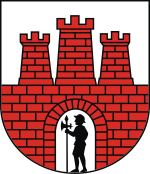 Sulejów 2021„Program Ochrony Środowiska dla Gminy Sulejówna lata 2021-2024 z perspektywą do roku 2028” opracowany przez:PPUH „BaSz” mgr inż. Bartosz Szymusik26-200 Końskie ul. Polna 72tel./fax: 41 372 49 75 e-mail: basz@post.pl www.basz.plprzy współpracy:Urzędu Miejskiego w Sulejowie Spis tabelTabela 1. Liczba ludności gminy Sulejów w latach 2015-2019	26Tabela 2. Gęstość zaludnienia w latach 2015-2019	26Tabela 3. Ludność gminy Sulejów według ekonomicznych grup wiekowych w latach 2015-2019	27Tabela 4. Wielkość zasobów mieszkaniowych w gminie Sulejów w latach 2015-2019	29Tabela 5. Budownictwo mieszkaniowe na terenie gminy Sulejów w latach 2015-2019	29Tabela 6. Standardy zaspokajania potrzeb w zakresie mieszkalnictwa – tabela porównawcza (dane z 2019r.)	29Tabela 7. Stan sieci wodociągowej w gminie Sulejów w latach 2015-2019	31Tabela 8. Eksploatacja sieci wodociągowej w gminie Sulejów w latach 2015-2019	31Tabela 9. Stan sieci kanalizacyjnej w gminie Sulejów w latach 2015-2019	31Tabela 10. Dane o działalności oczyszczalni ścieków w gminie Sulejów	32Tabela 11. Zmiany stanu infrastruktury gazowej na terenie gminy Sulejów w latach 2015-2019	33Tabela 12. Nowo zarejestrowane oraz wyrejestrowane podmioty gospodarcze w gminie Sulejów w latach 2015-2019	36Tabela 13. Podmioty gospodarki narodowej w gminie Sulejów według sekcji w 2019r.	37Tabela 14. Zestawienie podmiotów gospodarczych działających na terenie gminy Sulejów w 2019 roku według wielkości, tj. liczby zatrudnionych osób	38Tabela 15. Użytki rolne na terenie gminy Sulejów (ha)	38Tabela 16. Podstawowe właściwości wybranych rodzajów biomasy	43Tabela 17. Wartości opałowe słomy	43Tabela 18. Dochody i wydatki budżetu gminy Sulejów w latach 2015-2019	46Tabela 19. Dochody i wydatki z budżetu gminy Sulejów w przeliczeniu na 1 mieszkańca w latach 2015-2019	47Tabela 20. Wynikowe klasy stref dla poszczególnych zanieczyszczeń, uzyskane w ocenie rocznej dokonanej                z uwzględnieniem kryteriów ustanowionych w celu ochrony zdrowia (z uwzględnieniem krajowych norm dla uzdrowisk)	53Tabela 21. Klasyfikacja strefy łódzkiej według parametrów, z uwzględnieniem kryteriów ustanowionych dla ochrony roślin	53Tabela 22. Dopuszczalne poziomy hałasu w środowisku	56Tabela 23. Pomiary promieniowania elektromagnetycznego na terenie gminy Sulejów w 2019r.	63Tabela 24. Charakterystyka jednolitych części wód powierzchniowych (JCWP) rzecznych obejmujących teren gminy Sulejów	66Tabela 25. Ocena jednolitych części wód powierzchniowych badanych w 2017 roku	69Tabela 26.Charakterystyka JCWPd obejmujących teren gminy Sulejów	72Tabela 27. Wyniki badań wód podziemnych przeprowadzonych w punktach pomiarowych zlokalizowanych na terenie gminy Sulejów	73Tabela 28. Sieć rozdzielcza wodociągowa i kanalizacyjna na 100 km2 w roku 2019	74Tabela 29. Korzystający z instalacji w (%) ogółu ludności gminy w roku 2019	75Tabela 30. Zasoby kopalin w gminie Sulejów	76Tabela 31. Funkcjonujące instalacje spełniające wymagania dla instalacji komunalnych oraz instalacje planowane do budowy lub modernizacji zlokalizowane na terenie województwa łódzkiego	80Tabela 32. Rodzaje i ilość odpadów komunalnych odebranych i zagospodarowanych z terenu gminy Sulejów w latach 2017-2018	82Tabela 33. Masa odpadów zebranych ogółem w roku 2019	83Tabela 34. Rodzaje i ilość odpadów komunalnych zebranych selektywnie z terenu gminy Sulejów w roku 2019	83Tabela 35. Ilość zebranych odpadów azbestowych w gminie Sulejów w latach 2018-2019	84Tabela 36. Lesistość gminy Sulejów w latach 2015-2019	86Tabela 37. Tereny zieleni w gminie Sulejów w latach 2015-2019	86Tabela 39. Działania nawiązujące do strategicznego planu adaptacji dla sektorów i obszarów wrażliwych na zmiany klimatu do roku 2020 z perspektywą do roku 2030	95Tabela 40. Nadzwyczajne zagrożenia środowiska w poszczególnych obszarach interwencji na terenie gminy Sulejów	98Tabela 41. Działania edukacyjne w poszczególnych obszarach interwencji na terenie gminy Sulejów	99Tabela 42. Harmonogram działań monitorujących "Program..."	100Tabela 43. Wskaźniki monitorowania "Programu..."	102Tabela 44. Zadania zaplanowane w POŚ powiązane z celami i kierunkami wskazanymi w krajowych dokumentach strategicznych	104Tabela 45. Zadania zaplanowane w POŚ powiązane z celami i kierunkami wskazanymi w wojewódzkich dokumentach strategicznych	114Tabela 46. Zadania zaplanowane w POŚ powiązane z celami i kierunkami wskazanymi w powiatowych dokumentach strategicznych	118Tabela 47. Analiza SWOT w poszczególnych obszarach interwencji	120Tabela 48. Cele, kierunki interwencji oraz zadania	126Tabela 49. Harmonogram realizacji zadań monitorowanych przez gminę Sulejów wraz z ich finansowaniem planowanych do realizacji w latach 2021-2028	145Spis wykresówWykres 1. Dynamika zmian liczby mieszkańców gminy Sulejów w latach 2015-2019	27Wykres 2. Ludność gminy Sulejów według ekonomicznych grup wiekowych	27Wykres 3. Wskaźniki przyrostu naturalnego i salda migracji w liczbach naturalnych na terenie gminy Sulejów w latach 2015-2019	28Wykres 4. Dochody i wydatki budżetu gminy Sulejów	47Spis rysunkówRysunek 1. Położenie gminy Sulejów w powiecie piotrkowskim	20Rysunek 2. Mapa gminy Sulejów	22Rysunek 3.  Podział gminy Sulejów na mezoregiony fizycznogeograficzne	24Rysunek 4. Analizowane odcinki dróg w Sulejowie w 2017r. w porach dnia i nocy	61Rysunek 5. Lokalizacja gminy Sulejów w obrębie rzecznych jednolitych części wód powierzchniowych	64Rysunek 6. Lokalizacja gminy Sulejów względem Głównych Zbiorników Wód Podziemnych (GZWP Nr 401, 410)	70Rysunek 7. Lokalizacja gminy Sulejów w obrębie jednolitych części wód podziemnych	71Rysunek 8. Obszary objęte ochroną na terenie gminy Sulejów (mapa poglądowa)	93Rysunek 9. Obszary zagrożone podtopieniami na terenie gminy Sulejów	97PRZEDMIOT I ZAKRES OPRACOWANIAPrzedmiotem opracowania jest Program Ochrony Środowiska dla Gminy Sulejów na lata 2021-2024 z perspektywą do roku 2028.Podstawą prawną opracowania Programu Ochrony Środowiska jest ustawa z dnia 27 kwietnia 2001 r. – Prawo Ochrony Środowiska (t.j. Dz. U. z 2020 r., poz. 1219 ze zm.), 
a w szczególności: Art. 17. 1. Organ wykonawczy województwa, powiatu i gminy, w celu realizacji polityki ochrony środowiska, sporządza odpowiednio wojewódzkie, powiatowe 
i gminne programy ochrony środowiska, uwzględniając cele zawarte w strategiach, programach i dokumentach programowych, o których mowa w art. 14 ust. 1. Art. 18. 1. Programy, o których mowa w art. 17 ust. 1, uchwala odpowiednio sejmik województwa, rada powiatu albo rada gminy. 2. Z wykonania programów organ wykonawczy województwa, powiatu i gminy sporządza co 2 lata raporty, które przedstawia się odpowiednio sejmikowi województwa, radzie powiatu lub radzie gminy. Poprzedni „Program Ochrony Środowiska dla Gminy Sulejów na lata 2015-2019” przyjęty został Uchwałą Nr XVI/109/2015 Rady Miejskiej w Sulejowie z dnia 22 września 2015 roku.W programie uwzględnione zostały wymagania dokumentów strategicznych wyższego szczebla (powiatowych, wojewódzkich i krajowych), określono rodzaj i harmonogram działań proekologicznych, środki niezbędne do osiągnięcia celów, w tym mechanizmy prawno-ekonomiczne i źródła finansowania zadań. „Program Ochrony Środowiska dla Gminy Sulejów...” stanowi opracowanie, które ma za zadanie umożliwienie kompleksowego i efektywnego zarządzania ochroną środowiska. Ma on zapewnić niezbędną koordynację działań proekologicznych w gminie, przyczynić się do rozwiązania istniejących problemów w tym zakresie, a także ukierunkować podejmowane przeciwdziałania mogącym pojawić się w przyszłości zagrożeniom. W "Programie..." uwzględniono zagadnienia z zakresu ochrony środowiska i dziedzin bezpośrednio powiązanych, co powinno dopomóc we właściwym ukierunkowaniu działań zmierzających do zrównoważonego rozwoju gminy.PODSTAWY I CEL OPRACOWANIAPowszechne zainteresowanie problematyką ochrony środowiska wymaga opracowywania syntetycznych dokumentów, które zbierają informacje o stanie środowiska przyrodniczego oraz wyznaczają konkretne kierunki działań, prowadzące w konsekwencji do zrównoważonego rozwoju obszaru. Bardzo ważne jest, aby prowadzić ciągłą aktualizację zamierzonych celów, dostosowywać je do aktualnej sytuacji i badać ich stopień wykonania. Sporządzanie Programów Ochrony Środowiska dla kolejnych szczebli administracji samorządowej, umożliwi najbardziej efektywną ochronę środowiska przyrodniczego. Ochrona środowiska przyrodniczego jest jedną z głównych dróg do osiągnięcia zrównoważonego rozwoju, czyli osiągnięcia ładu ekologicznego, społecznego, ekonomicznego (gospodarczego) oraz przestrzennego.Celem aktualizacji Programu jest przedstawienie wytycznych do racjonalnych działań programowych na dalsze lata i poprawa stanu środowiska przyrodniczego gminy Sulejów. Zawarte w nim rozwiązania organizacyjne oraz logistyczno-techniczne przyczynią się do właściwego, zgodnego z zasadą zrównoważonego rozwoju, gospodarowania zasobami przyrodniczymi.Najistotniejsze cele i kierunki działań w zakresie rozwoju społeczno-gospodarczego i ochrony środowiska określone dla gminy Sulejów dotyczą:racjonalnego użytkowania zasobów naturalnych (zmniejszenia zużycia energii, surowców i materiałów, wzrostu udziału wykorzystywanych zasobów odnawialnych),ochrony powietrza (zapewnienia wysokiej jakości powietrza, redukcji emisji gazów i pyłów),ochrony przed hałasem (zminimalizowania uciążliwego hałasu), ochrony przed promieniowaniem elektromagnetycznym,ochrony wód (zapewnienia odpowiedniej jakości użytkowej wód, racjonalnego zużycia wody, właściwej gospodarki wodno-ściekowej),ochrony gleb,ochrony zasobów przyrodniczych (zachowania zasobów przyrodniczych z uwzględnieniem ich różnorodności oraz rozwoju zasobów leśnych, racjonalnej eksploatacji lasów),prowadzenia skutecznej akcji edukacyjno-informacyjnej, gwarantującej powodzenie realizacji wyżej wymienionych działań.METODYKA OPRACOWANIA PROGRAMUProgram Ochrony Środowiska dla Gminy Sulejów został opracowany zgodnie 
z obowiązującymi przepisami prawnymi oraz „Wytycznymi do opracowania wojewódzkich, powiatowych i gminnych programów ochrony środowiska” wydanymi przez Ministerstwo Środowiska w 2015 roku i Załącznikiem do w/w wytycznych opracowanym w styczniu 2020r.Program stanowi szczegółową diagnozę stanu środowiska przyrodniczego, określając szanse i zagrożenia, przedstawia konkretne działania zmierzające do poprawy jego stanu. Dokument ten ustala również harmonogram realizacji zaplanowanych działań oraz przedstawia prognozę dalszych zmian w środowisku przyrodniczym gminy w odniesieniu do regionu i kraju. Przy opracowywaniu Programu korzystano z zapisów zawartych w niżej wymienionych dokumentach: Długookresowa Strategia Rozwoju Kraju. Polska 2030. Trzecia Fala Nowoczesności;Strategia na rzecz Odpowiedzialnego Rozwoju do roku 2020 (z perspektywą do 2030r.);Polityka ekologiczna państwa 2030 – strategia rozwoju w obszarze środowiska i gospodarki wodnej;Strategia Zrównoważonego Rozwoju Transportu do 2030 roku;Strategia „Bezpieczeństwo Energetyczne i Środowisko”;Strategia zrównoważonego rozwoju wsi, rolnictwa i rybactwa 2030;Strategia rozwoju systemu bezpieczeństwa narodowego Rzeczypospolitej Polskiej 2022;Krajowa Strategia Rozwoju Regionalnego 2030;Strategia Rozwoju Kapitału Ludzkiego 2030;Strategia Rozwoju Kapitału Społecznego 2030;Polityka energetyczna Polski do 2030 roku;Krajowy Program Ochrony Powietrza w Polsce do roku 2020 (z perspektywą do 2030r.); Plan Gospodarowania Wodami na obszarze dorzecza Wisły;Program wodno-środowiskowy kraju;Aktualizacja Krajowego programu oczyszczania ścieków komunalnych; Strategiczny plan adaptacji dla sektorów i obszarów wrażliwych na zmiany klimatu do roku 2020 z perspektywą do roku 2030; Krajowy plan gospodarki odpadami 2022;Krajowy program zapobiegania powstawaniu odpadów; Program oczyszczania kraju z azbestu na lata 2009-2032;Narodowy Program Rozwoju Gospodarki Niskoemisyjnej;Narodowa Strategia Edukacji Ekologicznej;Strategia Rozwoju Województwa Łódzkiego 2030;Plan Zagospodarowania Przestrzennego Województwa Łódzkiego oraz Plan zagospodarowania przestrzennego miejskiego obszaru funkcjonalnego Łodzi;Program Ochrony Środowiska Województwa Łódzkiego 2016 na lata 2017-2020 
z perspektywą do 2024, Łódź 2016r;Plan gospodarki odpadami dla województwa łódzkiego na lata 2019-2025 
z uwzględnieniem lat 2026-2031, Łódź 2020;Program Ochrony Środowiska dla Powiatu Piotrkowskiego na lata 2021-2024 z perspektywą na lata 2025-2028.Niniejszy Program opiera się na dostępnej bazie danych GUS, GDOŚ w Warszawie, WIOŚ                      w Łodzi, Urzędu Marszałkowskiego Województwa Łódzkiego, RZGW w Warszawie, Starostwa Powiatowego w Piotrkowie Trybunalskim, Urzędu Miejskiego w Sulejowie. Przy opracowaniu Programu wykorzystano materiały i informacje uzyskane także od jednostek działających na omawianym terenie oraz na obszarze województwa łódzkiego (zarządców dróg, eksploatatorów sieci infrastruktury, przedsiębiorstw wodociągowo – kanalizacyjnych, zarządców instalacji).I. GMINA SULEJÓW1.1. Ogólna charakterystyka1.1.1. Dane administracyjneGmina miejsko-wiejska Sulejów położona jest w południowo–wschodniej części województwa łódzkiego, w powiecie  piotrkowskim. Gmina graniczy:od zachodu z Gminą Rozprza (powiat piotrkowski),od północy z Gminą Wolbórz (powiat piotrkowski),od wschodu z Gminą Mniszków (powiat opoczyński) i Gminą Aleksandrów (powiat piotrkowski),od południa z Gminą Ręczno (powiat piotrkowski),od północnego zachodu z Miastem Piotrków Trybunalski (powiat grodzki).Gmina zajmuje powierzchnię 18 823 ha (188 km2) i jest jedną z największych gmin w powiecie piotrkowskim. Powierzchnia miasta Sulejów wynosi 2 626 ha (26,26 km2).Rysunek 1. Położenie gminy Sulejów w powiecie piotrkowskim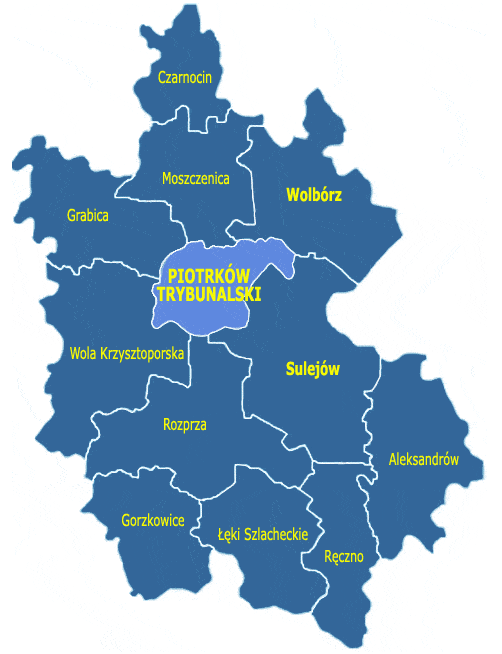 Źródło: www.gminy.plStrukturę terytorialną gminy stanowi 35 miejscowości tj. miasto Sulejów i 34 miejscowości na obszarze wiejskim gminy, zgrupowane w 25 sołectwach: Barkowice, Barkowice Mokre, Biała, Bilska Wola, Bilska Wola – Kolonia, Kałek, Klementynów, Kłudzice, Koło, Korytnica, Krzewiny, Kurnędz, Łazy – Dąbrowa, Łęczno, Nowa Wieś, Podlubień, Poniatów, Przygłów, Uszczyn, Witów, Witów – Kolonia, Włodzimierzów, Wójtostwo, Zalesice, Zalesice – Kolonia. Miasto Sulejów (siedziba władz gminnych) położone jest we wschodniej części gminy i częściowo stanowi jej granicę.Gmina Sulejów posiada korzystne położenie względem szlaków komunikacyjnych. Położenie gminy na tle systemu transportowego i wiążąca się z tym dostępność komunikacyjna w dużym stopniu determinują jej atrakcyjność inwestycyjną i konkurencyjność wobec innych jednostek terytorialnych. Przez miasto Sulejów przebiegają dwa ważne szlaki komunikacyjne o znaczeniu ponadlokalnym, tj.:droga krajowa nr 12 z Piotrkowa Trybunalskiego przez Opoczno, Przysuchę, Radom, Zwoleń, Puławy do Kurowa (woj. lubelskie),droga krajowa nr 74 z Sulejowa przez Paradyż, Kielce, Opatów do Kraśnika (woj. lubelskie).Poza granicami miasta przebiega droga wojewódzka nr 742 relacji Przygłów – Przedbórz -Włoszczowa. Układ komunikacyjny miasta i gminy łączy się z autostradą A1 Gdańsk – Cieszyn i drogą krajową nr 8 Warszawa – Wrocław w piotrkowskim węźle komunikacyjnym. Uzupełnieniem drogowego systemu komunikacyjnego gminy są drogi powiatowe oraz gminne. Ponadto na obszarze gminy znajdują się drogi wewnętrzne i dojazdowe do gruntów rolnych i leśnych.Gmina Sulejów pozbawiona jest dostępu do linii kolejowych. Najbliższa stacja kolejowa znajduje się na terenie Piotrkowa Trybunalskiego, z którym gmina ma bardzo dobre połączenia zapewnione głównie przez prywatnych przewoźników.  Rysunek 2. Mapa gminy Sulejów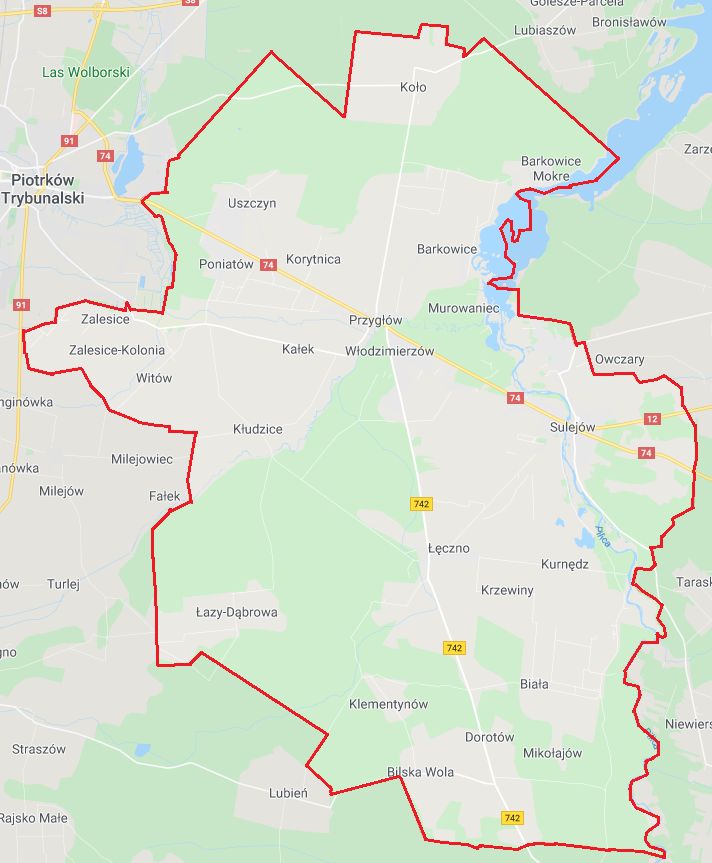 Źródło: www.google.com/mapsHydrografia gminy opiera się o rzekę Pilicę, na której utworzony został Zalew Sulejowski (powierzchnia ok 22 km2, pojemność 61-71 mln m3). Zbiornik pełni funkcje: ochrony przeciwpowodziowej, retencji i regulacji stanu wody w rzece, produkcji energii (elektrownia o mocy 3,5 MW), wykorzystywany jest do celów rekreacyjno-turystycznych i hodowli ryb.Gmina Sulejów dysponuje nieprzeciętnymi w skali regionu walorami przyrodniczymi. Tereny leśne skupiają się głównie w północnym, południowo-zachodnim i południowym fragmencie obszaru gminy i stanowią około 43% jej powierzchni. Największe połacie terenu zajmują siedliska borowe. Gmina posiada charakter rolniczo-turystyczny, w której bazę rozwoju turystyki stanowią przede wszystkim liczne zabytki dziedzictwa kulturowego, obiekty przyrodnicze (rezerwaty przyrody, park krajobrazowy) i infrastruktura turystyczna (szlaki piesze i rowerowe, obiekty noclegowe).Gospodarcze wykorzystanie zasobów gminy oparte jest na działalności rolniczej prowadzonej w gospodarstwach indywidualnych. Gmina Sulejów jest obszarem bardzo atrakcyjnym pod względem inwestycyjnym. Posiada duży zasób terenów przeznaczonych pod inwestycje, głównie pod kątem rozwoju turystki i rolnictwa ekologicznego. Ponadto gmina zlokalizowana jest w niedalekiej odległości od wielkomiejskich ośrodków przemysłowych i regionalnych: 57 km od Łodzi, 14 km od Piotrkowa Trybunalskiego i 73 km od Kielc. Odległość gminy do Warszawy wynosi 150 km.1.1.2. Rzeźba terenu i geologiaWedług podziału fizycznogeograficznego (aktualizacja granic mezoregionów fizyczno-geograficznych Polski – mapa Geoserwis) znaczna część gminy Sulejów usytuowana jest na Wyżynie Małopolskiej, w zasięgu mezoregionu Wzgórz Opoczyńskich. Natomiast jej zachodni fragment położony jest na obszarze Nizin Środkowopolskich i zajmuje powierzchnię Równin Piotrkowskich. Lokalizacja gminy w strefie krajobrazów nizinnych i wyżynnych decyduje o jej różnorodności morfologicznej oraz bogactwie flory i fauny. Najniższy punkt na omawianym terenie znajduje się w dolinie Pilicy w północnej części Sulejowa i wynosi 166,7 m n.p.m., zaś najwyżej położone tereny gminy położone są w południowo – zachodniej części gminy w okolicach miejscowości Bilska Wola i wynoszą ponad 206 m n.p.m. Zróżnicowana rzeźba terenu wytycza bieg jednej z ważniejszych rzek Polski Środkowej – rzeki Pilicy. Stanowi ona cenny element krajobrazu i wraz z powstałym na jej odcinku zbiornikiem zaporowym Sulejów jest wykorzystywana do celów rekreacyjnych i wypoczynkowych. Rysunek 3.  Podział gminy Sulejów na mezoregiony fizycznogeograficzne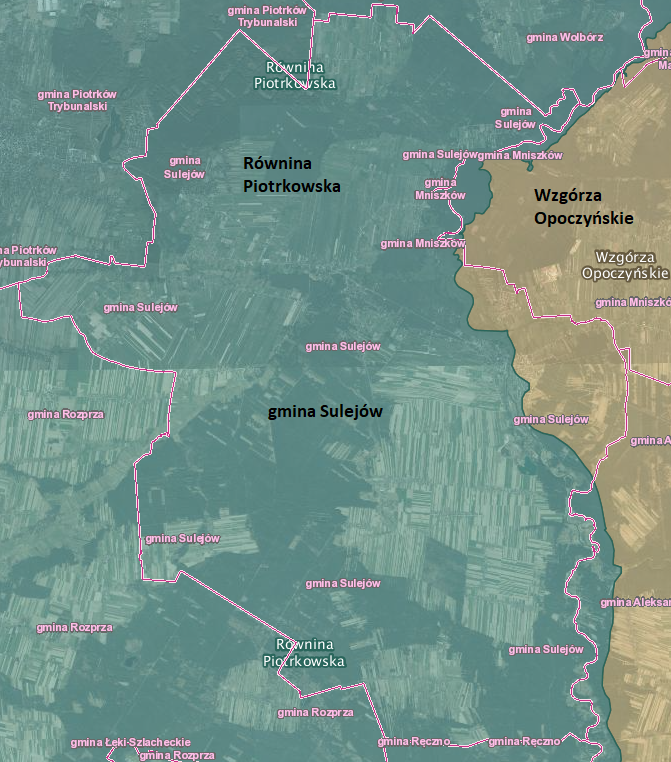 Źródło: geoserwis.gdos.gov.pl1.1.3. Warunki klimatyczneKlimat w rejonie Sulejowa zasadniczo nie odbiega od klimatu obszaru Polski, wykazując typowe dla kraju cechy klimatu przejściowego. Przejściowość ta związana jest z przenikaniem się strefy kontynentalnej i oceanicznej oraz wpływów morza bałtyckiego, gór i wyżyn na kształtowanie się klimatu. Dodatkowymi czynnikami kształtującymi klimat lokalnie są różnice w wysokościach względnych i bezwzględnych, ukształtowanie terenu, zawilgocenie podłoża. Klimat gminy Sulejów cechuje zmienność elementów meteorologicznych w czasie oraz małe zróżnicowanie w przestrzeni. Najzimniejszym miesiącem jest styczeń, ze średnią temperaturą –3°C, natomiast najcieplejszy jest lipiec z temperaturą 17,5°C. Związany z warunkami termicznymi okres wegetacji roślin dla Gminy Sulejów (temp. powyżej 5°C) trwa na obszarze gminy 210 dni. Średnia roczna suma opadów atmosferycznych wynosi 600 mm i są to dość wysokie opady w porównaniu do reszty obszaru województwa łódzkiego.1.1.4. HydrografiaObszar gminy Sulejów usytuowany jest w zlewni rzeki Pilicy, która jest jedną z ważniejszych, lewostronnych dopływów Wisły, do której uchodzi w km 457 biegu tej rzeki. Źródła Pilicy znajdują się w miejscowości Pilica na wysokości ok. 350 m n.p.m. we wschodniej części Wyżyny Krakowsko-Częstochowskiej. Rzeka na terytorium gminy Sulejów wpływa nieopodal miejscowości Winduga, meandruje wzdłuż jej wschodniej granicy, a następnie opływając Równinę Piotrkowską zostaje spiętrzona zaporą w km 137+135, w miejscowości Smardzewice (poza granicami gminy Sulejów), tworząc Zbiornik Sulejów o powierzchni 23,8 km2. Długość całkowita Pilicy wynosi 319,0 km, powierzchnia całkowita jej dorzecza 9273,0 km2. Podłoże terenów, przez które przepływa, ma różnorodną budowę morfologiczną, zróżnicowana jest także rzeźba zlewni oraz jej pokrycie, co powoduje, że spływy jednostkowe kształtują się pomiędzy 3-6 l/s/km2. Dno rzeki jest przeważnie piaszczyste, miejscami twarde; zamulone bywa jedynie w miejscach o powolnym przepływie wody. Koryto rzeki jest nieuregulowane, brzegi są naturalne o urozmaiconej linii. W granicach gminy Sulejów rzeka Pilica przyjmuje następujące dopływy: prawostronny – Radońkę oraz lewostronny – Luciążę. Rzeka Luciąża jest ważnym ciekiem w tym regionie mającym znaczenie dla rybactwa. Wypływa nieopodal miejscowości Rzejowice ze źródeł znajdujących się na wysokości około 250 m n.p.m. a uchodzi do Pilicy w km 159+400 jej biegu, w obrębie Zbiornika Sulejów na wysokości 167,50 m n.p.m. Długość cieku wynosi 53,18 km. Przy maksymalnym napełnieniu Zbiornika Sulejów długość rzeki skraca się o 1,1 km. Zlewnia Luciąży w przekroju 0+00 obejmuje obszar 765,1 km2 ; leży na marglach kredowych przykrytych piaskami, żwirami, madami i torfami. Dolina jest szeroka, niewyrazista, z licznymi zabagnieniami i stawami. Dorzecze jest częściowo zmeliorowane. W zlewni znajdują się głównie grunty orne i użytki zielone, natomiast rozległe kompleksy leśne występują pomiędzy dolnym biegiem Luciąży a rzeką Pilicą.1.2. Uwarunkowania społeczne i gospodarcze Gminy Sulejów1.2.1. DemografiaWg stanu na koniec 2019 roku liczba ludności gminy wynosiła ogółem 16 329 osób, w tym 
miasto: 6 177 osób. Gęstość zaludnienia w gminie wynosi 87 osób/km². Przyrost naturalny wyniósł w 2019r. -44 osoby.Tabela 1. Liczba ludności gminy Sulejów w latach 2015-2019Źródło – dane GUS Analizując liczbę ludności gminy według płci, można zaobserwować, iż nieco ponad połowę mieszkańców stanowią kobiety (50,4%). Współczynnik feminizacji w 2019 roku w gminie wynosił 102, co oznacza, że na 100 mężczyzn przypadały 102 kobiety (w województwie łódzkim współczynnik ten wynosił 110).Wskaźnik średniej gęstości zaludnienia kształtuje się na poziomie około 87 osób/km2.Tabela 2. Gęstość zaludnienia w latach 2015-2019Źródło – dane GUSWykres 1. Dynamika zmian liczby mieszkańców gminy Sulejów w latach 2015-2019 Tabela 3. Ludność gminy Sulejów według ekonomicznych grup wiekowych w latach 2015-2019Źródło – dane GUSWykres 2. Ludność gminy Sulejów według ekonomicznych grup wiekowych Ludność w wieku produkcyjnym stanowi potencjalne zasoby pracy i w 2019 roku liczba osób pozostających w tej grupie wiekowej to prawie 59% ogółu mieszkańców gminy. W ostatnich latach w strukturze ludności gminy zwiększa się udział liczby osób w wieku przedprodukcyjnym. W 2015r. udział ten wynosił 16,8%, w 2019r. wzrósł do 17,0%. Wzrósł także udział ludności w wieku poprodukcyjnym, w 2015r. wynosił 21,8%, 
a w roku 2019 wzrósł do 24,3%. Wykres 3. Wskaźniki przyrostu naturalnego i salda migracji w liczbach naturalnych na terenie gminy Sulejów                       w latach 2015-2019 Wskaźniki demograficzne dla gminy Sulejów wynoszą (wg GUS, 2019): wskaźnik obciążenia demograficznego: ludność w wieku nieprodukcyjnym na 100 osób w wieku produkcyjnym: 
64,0 osobyludność w wieku poprodukcyjnym na 100 osób w wieku przedprodukcyjnym: 106,0 osóbludność w wieku poprodukcyjnym na 100 osób w wieku produkcyjnym: 
32,9 osobywskaźniki modułu: gęstość zaludnienia: 87 osób na 1 km2kobiety na 100 mężczyzn: 102przyrost naturalny: na 1000 ludności: -2,70; w liczbach naturalnych: -44 osobysaldo migracji: na 1000 ludności 2,4; w liczbach naturalnych: 39 osóbinne wskaźniki:małżeństwa na 1000 ludności: 4,2urodzenia żywe na 1000 ludności: 8,64.1.2.2. Mieszkalnictwo Według danych Głównego Urzędu Statystycznego, stan na koniec 2018r., na terenie gminy Sulejów znajdowało się 5 560 mieszkań o łącznej powierzchni użytkowej 496 923 m2. Przeciętna powierzchnia użytkowa 1 mieszkania wyniosła 89,3 m2.Tabela 4. Wielkość zasobów mieszkaniowych w gminie Sulejów w latach 2015-2019Źródło – dane GUSTabela 5. Budownictwo mieszkaniowe na terenie gminy Sulejów w latach 2015-2019  Źródło – dane GUSTabela 6. Standardy zaspokajania potrzeb w zakresie mieszkalnictwa – tabela porównawcza (dane z 2019r.)Źródło – dane GUSSytuacja mieszkaniowa ludności gminy ulega systematycznej poprawie, jest to wynikiem przyrostu nowych mieszkań o wyższym standardzie w zabudowie prywatnej. Na jedno mieszkanie o przeciętnej wielkości 89,4 m2 przypadają średnio 2,94 osoby. W skład jednego mieszkania wchodzą przeciętnie 4,32 izby, co daje wartość 0,68 osoby na jedną izbę. Statystyczny mieszkaniec gminy ma do swojej dyspozycji 30,4 m2 powierzchni mieszkaniowej. Wskaźniki wyposażenia mieszkań w infrastrukturę dla gminy Sulejów wynoszą:wodociąg: 95,8%,łazienka: 86,1%,centralne ogrzewanie: 75,6%.1.2.3. Infrastruktura technicznaSieć wodociągowaPodstawowym źródłem zaopatrzenia w wodę dla potrzeb socjalno-bytowych w gminie Sulejów są wody podziemne. Mieszkańcy gminy zaopatrywani są w wodę z ujęć zlokalizowanych w następujących miejscowościach: Sulejów, ujęcie „Barbara” (poziom wodonośny jurajski) w ilości 320 m3/h Bilska Wola (poziom wodonośny czwartorzędowy) w ilości 30 m3/h Biała (poziom wodonośny jurajski) w ilości 7 m3/h Krzewiny (poziom wodonośny jurajski) w ilości 26 m3/h Łączna długość rozdzielczej sieci wodociągowej w gminie wynosi 149,9 km (dane GUS, stan na koniec 2019 roku), z przyłączami prowadzącymi do budynków mieszkalnych i zbiorowego zamieszkania w ilości 5 397 szt. Przeciętne zużycie wody przyjmuje wartość około 31,0 m3/mieszkańca/rok. Wskaźnik zwodociągowania gminy wyrażony liczbą osób korzystających   z instalacji do ogółu ludności wynosi 99,9% (dane GUS, stan na koniec 2018r.). Wskaźnik uzbrojenia w sieć wodociągową wynosi 79,6 km/100km2 terenu.Tabela 7. Stan sieci wodociągowej w gminie Sulejów w latach 2015-2019Źródło – dane GUSTabela 8. Eksploatacja sieci wodociągowej w gminie Sulejów w latach 2015-2019Źródło – dane GUSWyjaśnienie: dam3- jednostka objętości dekametr sześcienny, gdzie 1 dam3=1000 m3Gospodarka ściekowaZorganizowany system  odprowadzania ścieków komunalnych funkcjonuje jedynie na obszarze miasta Sulejów. Część wiejska Gminy Sulejów nie jest objęta siecią kanalizacji sanitarnej. Długość czynnej sieci kanalizacyjnej wynosi ogółem 32,9 km i obejmuje 1 116 odbiorców domowych (przyłącza prowadzące do budynków mieszkalnych i zbiorowego zamieszkania). Z kanalizacji korzysta ogółem 63,3% mieszkańców miasta.Tabela 9. Stan sieci kanalizacyjnej w gminie Sulejów w latach 2015-2019Źródło – dane GUSŚcieki odprowadzane są do mechaniczno – biologicznej oczyszczalni ścieków zlokalizowanej w Sulejowie. Przepustowość oczyszczalni wynosi 1 500 m3/dobę. Oczyszczalnia zlokalizowana jest w lewobrzeżnej części miasta. Część ścieków dostarczanych jest do kanalizacji systemami kanalizacji zbiorczej, gdzie dużą ilość stanowią wody infiltracyjne oraz dowożone są samochodami asenizacyjnymi. Wprowadzanie oczyszczonych ścieków z Miejskiej Oczyszczalni Ścieków w Sulejowie odbywa się wylotem betonowym do rzeki Pilicy w km 152+900 (Zbiornik Sulejów). Tabela 10. Dane o działalności oczyszczalni ścieków w gminie SulejówŹródło – dane GUSWyjaśnienie: dam3- jednostka objętości dekametr sześcienny, gdzie 1 dam3=1000 m3Sieć kanalizacyjna uzupełniana jest przez indywidualne zbiorniki bezodpływowe (2 244 szt.) lub oczyszczalnie przydomowe (385 szt.) – dane UM w Sulejowie, stan na koniec 2019r. Oczyszczalnie przydomowe są popularne na terenach, gdzie nie ma sieci kanalizacyjnej lub na terenach gdzie budowa sieci nie jest opłacalna ekonomicznie. Zaopatrzenie w gazZaopatrzenie Gminy Sulejów w gaz realizowane jest głównie z sieci przewodowej oraz uzupełniająco w oparciu o butle napełniane gazem płynnym. Odbiorcy przedmiotowego obszaru zasilani są gazem wysokometanowym typu E (dawniej GZ-50). Parametry dystrybuowanego gazu są zgodne z Polską Normą PN-C-04750. Realizacja przyłączeń do sieci gazowej realizowana jest przez Polską Spółkę Gazownictwa sp. z o.o., Oddział Zakład Gazowniczy w Łodzi. Do infrastruktury gazowniczej dokumentowanego obszaru zaliczyć należy również stacje gazowe:średniego ciśnienia – 2 szt.,wysokiego ciśnienia – 1 szt.Według danych GUS (stan na 31.12.2019 r.), liczba osób korzystających z instalacji gazowej w stosunku do ogółu mieszkańców wynosi 15,3%. Biorąc pod uwagę wyłącznie obszar miasta Sulejów, wskaźnik ten wynosi 40,4%. Tabela 11. Zmiany stanu infrastruktury gazowej na terenie gminy Sulejów w latach 2015-2019Źródło- dane GUSEnergia elektrycznaZaopatrzenie terenu gminy Sulejów w energię elektryczną odbywa się z krajowego systemu elektroenergetycznego. Gmina leży w zasięgu działania Spółki Polskie Sieci Elektroenergetyczne S.A. (PSE S.A.). Operatorem systemu dystrybucyjnego działającym w zasięgu terytorialnym miasta i gminy Sulejów jest PGE Dystrybucja S.A. Oddział Łódź, wchodząca w skład Grupy Energetycznej – PGE Polska Grupa Energetyczna S.A. Na terenie gminy Sulejów znajduje się stacja transformatorowa 110/15 kV „Sulejów” zlokalizowana przy ul. Cmentarnej w miejscowości Sulejów. Przez teren gminy przebiegają linie napowietrzne 110 kV: „Piotrków – Bronisławów”, linia do stacji 110/15 kV „Sulejów”, będąca odgałęzieniem od linii „Piotrków – Bronisławów” oraz linia „Piaski – Piotrków Wschód”.  Dostawa energii elektrycznej dla odbiorców z terenu miasta i gminy Sulejów odbywa się za pośrednictwem linii magistralnych 15 kV wyprowadzonych ze stacji 110/15 kV: „Sulejów” zlokalizowanej przy ul. Cmentarnej w miejscowości Sulejów; „Piotrków Wschód” zlokalizowanej przy ul. Działkowej w miejscowości Piotrków Trybunalski;  „Przedbórz” zlokalizowanej przy ul. Cegielnianej w miejscowości Przedbórz; „Wolbórz” zlokalizowanej w miejscowości Wolbórz; „Myślibórz” zlokalizowanej na terenie miejscowości Żarnów. Gospodarka cieplnaNa terenie gminy Sulejów nie istnieje centralny system ciepłowniczy, który obejmowałby obszar całej gminy. Jedynie na terenie miasta Sulejowa w rejonie ulic Koneckiej i Wschodniej funkcjonuje sieć ciepłownicza należąca do Piotrkowskiej Spółdzielni Mieszkaniowej. Ciepło sieciowe dostarczane jest do 5 budynków mieszkalnych wielorodzinnych Piotrkowskiej Spółdzielni Mieszkaniowej oraz Szkoły Podstawowej nr 1 w Sulejowie. Źródłem ciepła jest kotłownia osiedlowa, w której spalany jest gaz ziemny. Potrzeby cieplne pozostałych odbiorców pokrywane są głównie za pomocą rozproszonych lokalnych źródeł ciepła. Z takich źródeł ciepła korzystają zarówno obiekty użyteczności publicznej jak i zakłady przemysłowe. Z indywidualnych źródeł ciepła wbudowanych u poszczególnych odbiorców korzysta przede wszystkim budownictwo jednorodzinne. System komunikacyjny Przez obszar gminy przebiegają drogi:krajowe: nr 12 z Piotrkowa Trybunalskiego przez Opoczno, Przysuchę, Radom, Zwoleń, Puławy do Kurowa (woj. lubelskie),nr 74 z Sulejowa przez Parady, Kielce, Opatów do Kraśnika (woj. lubelskie).wojewódzkaNr 742 Piotrków – Włoszczowapowiatowe (na terenie gminy) droga Nr 1518E relacji Sulejów – StobnicaDroga Nr 1519E relacji Milejów – LubieńDroga Nr 1520E relacji Rozprza – Lubień – Bilska Wola Droga Nr 1522E relacji Piotrków – Koło – Golesze Droga Nr 1523E relacji Piotrków – Uszczyn Droga Nr 1524E relacji Sulejów – Łęczno Droga Nr 1525E relacji Łęczno – Biała Droga Nr 1525E relacji Łęczno – Lubień Droga Nr 1913E relacji Przygłów – Milejów Droga Nr 1913E relacji Koło – Przygłów Droga Nr 1913E relacji Wolbórz – Koło powiatowe (na terenie miasta) Droga Nr 1502E ul. Traszczyńska Droga Nr 1518E ul. Milejowska Droga Nr 1518E ul. CzęstochowskaDroga Nr 1518E ul. Podkurnędz Droga Nr 1524E Plac Straży Droga Nr 1524E ul. Górna Droga Nr 1524E ul. Cmentarna Droga Nr 1570E ul. Targowa Droga Nr 1571E ul. Rynek Droga Nr 1571E ul. Nadrzeczna Droga Nr 1571E ul. GarncarskaDroga Nr 1571E ul. Wschodnia Droga Nr 1572E ul. Polna Droga Nr 1573E ul. Góra Strzelecka Droga Nr 3106E ul. Grunwaldzka Droga Nr 3106E ul. Jagiełły Droga Nr 3106E ul. Klasztorna gminneDroga Nr 3027301 relacji Koło – Uszczyn – PoniatówDroga Nr 3027302 relacji Lubiaszów gr. gm. Wolbórz – PrzygłówDroga Nr 3027303 relacji Nowa Wieś dr. pow. Nr 30179 – Barkowice Mokre Droga Nr 3027304 relacji Zalesice - gr. gm. Piotrków (Moryca) Droga Nr 3027305 relacji Kol. Witów – Kałek. Droga Nr 3027306 relacji Kol. Witów – gr. gm. Rozprza (Milejów) Droga Nr 3027307 relacji Kol. Witów – KłudziceDroga Nr 3027308 relacji Kłudzice – ŁęcznoDroga Nr 3027309 relacji Łęczno – KurnędzDroga Nr 3027310 relacji Łęczno – Łazy DąbrowaDroga Nr 3027311 relacji Łęczno – Biała Droga Nr 3027312 relacji dr. pow. Nr 30190 – Bilska WolaDroga Nr 3027313 relacji Proszenie gr. gm. Wolbórz – KołoDrogi na terenie Miasta Sulejów1.2.4. GospodarkaW gminie przeważają zakłady małe, zatrudniające do kilku – kilkunastu pracowników.Tabela 12. Nowo zarejestrowane oraz wyrejestrowane podmioty gospodarcze w gminie Sulejów w latach 2015-2019Źródło – dane GUSNa terenie gminy w 2019 roku zarejestrowane były 1 482 podmioty gospodarcze (według klasyfikacji REGON), z czego prawie 98% z sektora prywatnego. Do największych grup branżowych należy działalność z kategorii handel hurtowy i detaliczny, naprawa pojazdów samochodowych, a następnie działalność związaną z budownictwem oraz przetwórstwem przemysłowym.Tabela 13. Podmioty gospodarki narodowej w gminie Sulejów według sekcji w 2019r. Źródło – dane GUSLiczba podmiotów gospodarczych sektora prywatnego świadczy o aktywności ekonomicznej mieszkańców gminy. Z grona przedsiębiorstw prywatnych 87% to osoby fizyczne prowadzące działalność gospodarczą, również na zasadzie mikro przedsiębiorstwa.Ponad 97% podmiotów gospodarczych działających na terenie gminy Sulejów to mikro przedsiębiorstwa zatrudniające do 9 osób.Tabela 14. Zestawienie podmiotów gospodarczych działających na terenie gminy Sulejów w 2019 roku według wielkości, tj. liczby zatrudnionych osób                                          Źródło – dane GUSBezrobocie w gminie kształtuje się na poziomie 3,8% i obejmuje 380 osób z terenu gminy, z czego 178 to mężczyźni, a 202 to kobiety (GUS, 2019). 1.2.5. RolnictwoZ wyjątkiem miasta Sulejów i ośrodków o funkcji rekreacyjno – wypoczynkowej obszar gminy ma charakter rolniczy. Według danych GUS użytki rolne zajmują ponad 49% całkowitej powierzchni gminy tj. 9 248,0 ha, w tym 7 904,0 ha stanowią grunty orne (najświeższe dostępne dane GUS, stan na koniec 2014 r.).Tabela 15. Użytki rolne na terenie gminy Sulejów (ha) Źródło – dane GUSRolnicza przestrzeń produkcyjna gminy charakteryzuje się korzystnym urzeźbieniem terenu i klimatem. Gleby zaliczane do wysokich klas bonitacyjnych zajmują ok. 30% obszarów upraw rolniczych. Większe kompleksy gleb o najwyższej wartości fizykochemicznej i najwyższych klasach bonitacyjnych występują w okolicach miejscowości Koło, Uszczyn, Nowa Wieś, Przygłów, Zalesice Kolonia, Witów, Kłudzice, Łęczno, Krzewiny, Kurnędz i Biała. Na pozostałym obszarze występują zróżnicowane warunki glebowe z przewagą gleb o niskiej wartości bonitacyjnej.Gleby na terenie miasta są mało urodzajne. Są to gleby bielicowe utworzone na piaskach luźnych, nagminnych, gliniastych oraz gleby utworzone na podłożu wapiennym. Największy odsetek stanowią gleby klas V i VI, gdzie rozwija się m.in. budownictwo. Wykorzystywane rolniczo są grunty klas III i IV, które tworzą zwarty kompleks w części południowo – zachodniej oraz na obrzeżach miasta. Powierzchnia użytków rolnych na terenie miasta wynosi 1 368,0 ha, co stanowi ok. 52% jego powierzchni.1.2.6. Energia odnawialnaPerspektywa wyczerpania się zapasów paliw kopalnych, a także podejmowane działania na rzecz ochrony środowiska naturalnego człowieka, przyczyniły się do wzrostu zainteresowania odnawialnymi źródłami energii, czego efektem jest duży wzrost ich stosowania. Odnawialne źródła energii są to źródła wykorzystujące w procesie przetwarzania energię występującą w rozmaitych postaciach, w szczególności promieniowana słonecznego, wiatru, wody, a także biomasy i ciepła wnętrza ziemi. Obecny poziom cywilizacji technicznej stwarza możliwość uznania za odnawialne źródło energii również części odpadów komunalnych i przemysłowych, która nadaje się do energetycznego przetworzenia. Źródła energii odnawialnej są praktycznie niewyczerpalne, gdyż ich zasoby uzupełniane są nieustannie w procesach naturalnych. Najłatwiej dostępne są zasoby energii promieniowania słonecznego i biomasy, natomiast dostępność energii geotermalnej, wiatru czy wody jest ograniczona i zależna od położenia geograficznego. Dużą zaletą źródeł odnawialnych jest również ich minimalny wpływ na środowisko naturalne. Odnawialne źródła energii mogą stanowić istotny udział w bilansie energetycznym kraju. Mogą przyczynić się do zwiększenia bezpieczeństwa energetycznego regionu, przede wszystkim zaś do poprawy zaopatrzenia w energię na terenach o słabo rozwiniętej infrastrukturze energetycznej. Potencjalnie największym odbiorcą energii ze źródeł odnawialnych może być rolnictwo, jak również mieszkalnictwo i komunikacja. „Polityka energetyczna Polski do 2030 roku” zawiera pakiet działań, mających na celu zapewnienie bezpieczeństwa energetycznego, konkurencyjności gospodarki, jej efektywności energetycznej oraz ochrony środowiska. Wśród celów strategicznych polityki państwa jest wspieranie rozwoju odnawialnych źródeł energii i uzyskanie 15% udziału energii, pochodzącej z tych źródeł, w bilansie energii pierwotnej do roku 2020 oraz osiągnięcie do tegoż roku 10% udziału biopaliw w rynku paliw transportowych. Na terenie gminy Sulejów istnieją potencjalne możliwości wykorzystania odnawialnych źródeł energii. Wzrost wykorzystania OZE niesie ze sobą korzyści ekologiczne w postaci zmniejszenie emisji gazów i pyłów do atmosfery, co prowadzi do zmniejszenia efektu cieplarnianego oraz powoduje ograniczenie zużycia paliw kopalnych. Rozwój OZE przynosi również korzyści gospodarcze polegające na zwiększeniu bezpieczeństwa energetycznego, czy dywersyfikacji źródeł produkcji energii.Energia słonecznaPodstawowym źródłem energii dla Ziemi jest Słońce. Ze wszystkich źródeł energii, energia słoneczna jest najbezpieczniejsza. Można ją wykorzystywać dla celów ogrzewania budynków oraz podgrzewania wody, jednak energetyka słoneczna jest praktycznie najmniej wykorzystywaną formą energii w Polsce. Praktyczną możliwość wykorzystania tego rodzaju energii ograniczają warunki klimatyczne oraz wciąż jeszcze wysokie nakłady inwestycyjne, związane z zainstalowaniem odbiorników o bardzo dużych powierzchniach.Obecnie Gmina Sulejów planuje budowę sali gimnastycznej wraz z łącznikiem i zapleczem socjalno – sanitarnym w sąsiedztwie Szkoły Podstawowej w miejscowości Uszczyn. Na dachu budynku sali gimnastycznej zostanie zabudowana instalacja fotowoltaiczna o mocy 
10,2 kWp.Należy założyć, że lokowanie na terenie gminy większych źródeł wytwórczych energii elektrycznej, wykorzystujących energię Słońca będzie stanowić przedmiot zainteresowania głównie prywatnych inwestorów.Energia wodnaPolska nie posiada zbyt dobrych warunków do rozwoju energetyki wodnej – przyjmuje się,             że hydroenergetyczne zasoby techniczne wynoszą około 13,7 tys. GWh na rok, z czego ponad 45% przypada na rzekę Wisłę. Technologia małych elektrowni wodnych obejmuje pozyskiwanie energii z cieków wodnych, przy czym maksymalną moc zainstalowaną w pojedynczej lokalizacji określa się na około 5 MW. Rozwój energetyki wodnej (wytwarzanie energii elektrycznej pochodzącej z przetwarzania energii zawartej w przepływającej rzece) będzie miało mniejsze znaczenie ze względu na niezbyt korzystne warunki hydrologiczne. Teren, w granicach którego znajduje się gmina Sulejów, położony jest w dorzeczu Wisły, w obrębie zlewni Pilicy. Rzeka Pilica stanowi najważniejszy ciek wodny obszaru gminy Sulejów. Wpływają tu do niej dopływy: Luciąża, Strawa i Czarna. Ważnym elementem hydrograficznym opisywanego obszaru jest Zbiornik Sulejowski usytuowany w północno – wschodniej części gminy. W ogólnej ocenie na terenie miasta i gminy Sulejów możliwości wykorzystania energii istniejących zasobów wód powierzchniowych są ograniczone. Podjęcie decyzji o budowie małej lub mikroelektrowni wodnej poparte musi być analizą techniczno- ekonomiczną uzasadniającą realizację przedsięwzięcia. Na terenie gminy, w miejscowości Kłudzice funkcjonuje mała elektrownia wodna (MEW). Aktualnie brak planów inwestycyjnych odnośnie budowy nowych elektrowni wodnych.Energia wiatruŚrednie roczne prędkości powyżej 4 m/s, co uważane jest za wartość minimalną do efektywnej konwersji energii wiatrowej, występują na wysokości 25 i więcej metrów na 2/3 powierzchni naszego kraju. Uważa się, że na 1/3 powierzchni Polski istnieją odpowiednie warunki do rozwoju energetyki wiatrowej. Jak wynika z opracowań Instytutu Meteorologii 
i Gospodarki Wodnej znaczna część Polski posiada wystarczające warunki do wykorzystania energii wiatru do produkcji energii elektrycznej i do napędu urządzeń technologicznych. Wiatr jest czystym źródłem energii, nie emitującym żadnych zanieczyszczeń. 
W korzystnych warunkach wiatrowych cena jednostkowa energii pochodzącej 
z tego źródła może być i często jest niższa od ceny energii z konwencjonalnych elektrowni cieplnych. Postępujący rozwój technologii elektrowni wiatrowych powoduje dalszy spadek kosztów energii i czyni sektor energetyki wiatrowej jeszcze bardziej atrakcyjnym dla inwestorów.Koncepcje z zakresu budowy elektrowni wiatrowych w chwili obecnej mogą być interesujące dla potencjalnych inwestorów, ponieważ zgodnie z ustawą Prawo Energetyczne (art. ) przedsiębiorstwa energetyczne są obowiązane do zakupu energii elektrycznej wytwarzanej             w tego rodzaju urządzeniach (w odnawialnych źródłach energii). W Sulejowie planowana jest budowa elektrowni wiatrowej o mocy 4800 kW. Dla przedmiotowej inwestycji burmistrz Sulejowa wydał decyzję środowiskową. Aktualnie nie należy wykluczać zainteresowania prywatnych inwestorów tego typu inwestycjami, jednak rozwój energetyki wiatrowej w gminie zależał będzie nie tylko od występujących na opisywanym obszarze zasobów energetycznych wiatru ale również m.in. od warunków środowiskowych tego obszaru. BiomasaBiomasa jest to masa materii organicznej, wszystkie substancje pochodzenia roślinnego i zwierzęcego ulegające biodegradacji. Biomasa wykorzystywana energetycznie to przede wszystkim:drewno i odpady drzewne (drewno kawałkowe, trociny, wióry, zrębki drzewne, kora, paliwo uszlachetnione – brykiet drzewny, pelety);Tabela 16. Podstawowe właściwości wybranych rodzajów biomasyŹródło: www.biomasa.orgrośliny pochodzące z upraw energetycznych – charakteryzujące się dużym przyrostem rocznym, wysoką wartością opałową, znaczną odpornością na choroby i szkodniki oraz stosunkowo niewielkie wymagania glebowe;produkty i odpady rolnicze – słoma, siano, buraki cukrowe, trzcina cukrowa, ziemniaki, rzepak, ziarno energetyczne, pozostałości przerobu owoców, zwierzęce odchody. Najbardziej popularne jest wykorzystanie do celów energetycznych nadwyżek słomy.Tabela 17. Wartości opałowe słomyŹródło: www.biomasa.orgTechnologie energetyczne wykorzystujące biomasę, obejmujące m.in.: spalanie biomasy roślinnej; spalanie odpadów komunalnych; wytwarzanie oleju opałowego z roślin oleistych (np. rzepak) specjalnie uprawianych dla celów energetycznych. Biomasa wykorzystywana energetycznie pochodzi w Polsce z dwóch gałęzi gospodarki, 
tj. z rolnictwa i leśnictwa i jest jednym z najbardziej obiecujących źródeł energii odnawialnej, co wynika przede wszystkim z jej głównego atutu, jakim jest stosunkowo proste pozyskanie. Teren gminy Sulejów należy do obszarów o wysokiej lesistości. Ok. 42,8% powierzchni gminy zajmują lasy. Według danych GUS (stan na koniec 31.12.2019 r.) lasy pokrywają 8 047,03 ha. Potencjalne źródło energii w tej grupie biomasy stanowi przede wszystkim drewno pochodzące z czyszczenia lasu, drewno opałowe produkowane celowo oraz drewno z sadów (z corocznych wiosennych prześwietleń drzew oraz likwidacji starych zadrzewień). Potencjał zasobów energii możliwej do uzyskania z odpadów drzewnych jest trudny do oszacowania i obarczony znacznym błędem. Prowadzenie racjonalnej gospodarki leśnej oraz ochrona istniejących zasobów leśnych ogranicza pozyskanie zasobów drewna i odpadów drzewnych, możliwych do wykorzystania na dużą skalę.Występujące na obszarze gminy surowce, tj. odpadki drewniane, trociny, rolniczy produkt energetyczny: słoma, siano, darń, zepsute ziarno, odpady z pielęgnacji sadów mogą mieć zastosowanie do produkcji ciepła, tzn. mogą być spalane w sposób efektywny energetycznie. Obecnie biomasa znajduje zastosowanie w paleniskach domowych.Energia geotermalnaEnergia geotermalna jest to naturalne ciepło Ziemi nagromadzone w skałach oraz w wodach wypełniających pory i szczeliny w skałach. W skorupie ziemskiej występuje kilka rodzajów energii geotermalnej. Jest to energia magmy i energia geociśnień, energia gorących suchych skał i energia geotermalna nagromadzona w wodach podziemnych. Temperatury tych wód wynoszą od kilkudziesięciu do ponad 90°C, a w skrajnych przypadkach osiągają sto kilkadziesiąt stopni.Podstawowymi cechami zasobów geotermalnych decydującymi o atrakcyjności ich wykorzystania w kraju są: odnawialność, niezależność od zmiennych warunków klimatycznych i pogodowych, możliwość budowy instalacji osiągających znaczne moce cieplne (do kilkudziesięciu MWt z jednego otworu).Należy podkreślić, że wykorzystanie energetyczne wód geotermalnych wiąże się                                           z przeprowadzeniem badań geologicznych i wykonaniem odwiertu, co niesie ze sobą konieczność poniesienia dużych nakładów inwestycyjnych. To stanowi poważną barierę                     w wykorzystywaniu energii geotermalnej. Przedsięwzięcie takie jest opłacalne, gdy wody geotermalne stosuje się do różnych celów równocześnie jak np. produkcja energii elektrycznej, balneologia i lecznictwo oraz rekreacja.  Na terenie gminy Sulejów nie występują udokumentowane zasoby złóż wód termalnych nadających się do wykorzystania jako nośnik energii dla celów energetyki cieplnej.  Wśród barier ograniczających wykorzystywanie odnawialnych źródeł energii (OZE) występują:duże koszty inwestycyjnetrudności w pełnym zabezpieczeniu potrzeb energetycznych z uwagi na małą wydajnośćbrak gwarancji stabilnego poziomu produkcji energii, co zmusza często do współdziałania z systemami konwencjonalnymi.Obecny stan rozpoznania wód geotermalnych na terenie gminy Sulejów nie jest wystarczający dla określenia opłacalności inwestycji związanych z budową ciepłowni geotermalnych na jej obszarze. Ewentualne inwestycje wymagają oszacowania potencjału energii wód geotermalnych za pomocą próbnych odwiertów.Alternatywą dla dużych systemów energetyki geotermalnej mogą być inne rozwiązania wykorzystujące energię skumulowaną w gruncie, m.in. pompy ciepła (płytka geotermia). Zasadą pracy takiej instalacji jest wykorzystanie energii wód podskórnych i ciepła ziemi o stosunkowo niskiej temperaturze, jako wspomaganie źródeł konwencjonalnych (ogrzewanie termodynamiczne). Sugeruje się wybór pomp ciepła pracujących latem na zaspokojenie potrzeb związanych z przygotowaniem ciepłej wody użytkowej, zaś zimą o mocy zdolnej zaspokoić potrzeby cieplne przy średnich temperaturach w sezonie grzewczym. Urządzenia tego typu są produkowane i mogą być stosowane zarówno w domach jednorodzinnych w terenach o rozproszonej zabudowie, w budynkach użyteczności publicznej – jednak koszt instalacji urządzeń i koszt wytworzenia energii przewyższa źródła konwencjonalne.Gmina Sulejów realizuje projekt, w ramach którego planowana jest budowa dwóch demonstracyjnych budynków pasywnych tj. hali sportowej oraz basenu przy Szkole Podstawowej Nr 1 w Sulejowie. W budynkach tych łącznie zamontowane zostaną 3 pompy ciepła. Ponadto w Sulejowie przy ul. Opoczyńskiej planowana jest budowa budynku przedszkola pasywnego.II. DZIAŁANIA SAMORZĄDU W LATACH 2015-20192.1. Dochody i wydatki budżetu gminyTabela 18. Dochody i wydatki budżetu gminy Sulejów w latach 2015-2019Źródło – dane GUSWykres 4. Dochody i wydatki budżetu gminy SulejówTabela 19. Dochody i wydatki z budżetu gminy Sulejów w przeliczeniu na 1 mieszkańca w latach 2015-2019               Źródło – dane GUS2.2. Dotychczasowe działania z zakresu ochrony środowiska i ocena realizowanej polityki ekologicznej gminyDziałania i przedsięwzięcia w zakresie ochrony środowiska stale zmierzają w kierunku poprawy stanu środowiska, racjonalnego gospodarowania zasobami, w tym ograniczenia materiałochłonności, wodochłonności, energochłonności i emisji zanieczyszczeń. Szczególnym celem polityki ekologicznej jest ograniczanie szkodliwych czynników wpływających na zdrowie i zapobieganie zagrożeniom zdrowia poprzez poprawę stanu powietrza atmosferycznego, ochronę przed chemicznym zanieczyszczeniem gleb i wód, właściwą gospodarkę odpadami, ochronę przed hałasem oraz zapobieganie nadzwyczajnym zagrożeniom środowiska.W ostatnich latach na terenie gminy Sulejów realizowane były przede wszystkim inwestycje związane z gospodarką wodno-ściekową (budowa i modernizacja sieci wodociągowych i kanalizacyjnych), budową infrastruktury drogowej oraz zadania związane z kontynuacją systemu gospodarki odpadami. III. OCENA STANU ŚRODOWISKA W POSZCZEGÓLNYCH OBSZARACH PRZYSZŁEJ INTERWENCJI3.1. Ochrona klimatu i jakości powietrza3.1.1. Przepisy prawneWojewódzki Inspektor Ochrony Środowiska na mocy ustawy „Prawo ochrony środowiska” 
(t.j. Dz. U. 2020, poz. 1219 ze zm.) oraz rozporządzenia Ministra Środowiska z dnia 
8 czerwca 2018r. w sprawie dokonywania oceny poziomów substancji w powietrzu 
(Dz. U. 2018, poz. 1119), dokonywał corocznej oceny jakości powietrza. Od 1 stycznia 2019 roku ocenę jakości powietrza przeprowadza Główny Inspektor Ochrony Środowiska. Roczną ocenę jakości powietrza dokonuje się w oparciu o przyjęte kryteria, tj. dopuszczalny poziom substancji w powietrzu, poziom dopuszczalny powiększony o margines tolerancji, poziom docelowy oraz poziom celu długoterminowego, określone w rozporządzeniu Ministra Środowiska z dnia 24 sierpnia 2012r. w sprawie poziomów niektórych substancji w powietrzu (Dz. U. 2012, poz. 1031).3.1.2. Źródła zanieczyszczeń powietrzaGłównymi źródłami zanieczyszczeń powietrza są emisje wynikające bezpośrednio z działalności człowieka oraz warunków i zjawisk naturalnie zachodzących w środowisku. Źródła zanieczyszczeń powietrza związane z działalnością człowieka (emisja antropogeniczna) obejmują: emisję liniową – komunikacyjną pochodzącą głównie z transportu samochodowego, jak również kolejowego, wodnego i lotniczego,emisję punktową pochodzącą ze zorganizowanych źródeł w wyniku energetycznego spalania paliw i przemysłowych procesów technologicznych, emisję powierzchniową, w skład której wchodzą zanieczyszczenia komunalne z palenisk domowych, gromadzenia i utylizacji ścieków i odpadów. Emisja liniowa (komunikacyjna)Szczególnie skoncentrowana jest wzdłuż głównych szlaków komunikacyjnych 
i charakteryzuje się dużą nierównomiernością w ciągu doby. W przypadku zanieczyszczeń pochodzących ze środków transportu, źródło emisji znajduje się nisko nad ziemią, co powoduje, że substancje emitowane z silników pojazdów oddziałują na stan powietrza szczególnie w najbliższym otoczeniu dróg, a ich wpływ maleje wraz z odległością.Szczególnie wysokie zanieczyszczenie powietrza substancjami pochodzącymi ze spalania paliw w silnikach pojazdów występuje na skrzyżowaniach głównych ulic miast, przy trasach komunikacyjnych o dużym natężeniu ruchu biegnących przez obszary o zwartej zabudowie lub przy usytuowaniu ruchliwej drogi na terenie o niekorzystnej lokalizacji. Okresowe zwiększenie wartości emisji występuje także przy wielu stosunkowo wąskich trasach wylotowych z miast.Przez miasto Sulejów przebiegają dwa ważne szlaki komunikacyjne o znaczeniu ponadlokalnym, tj.:droga krajowa nr 12 z Piotrkowa Trybunalskiego przez Opoczno, Przysuchę, Radom, Zwoleń, Puławy do Kurowa (woj. lubelskie),droga krajowa nr 74 z Sulejowa przez Paradyż, Kielce, Opatów do Kraśnika (woj. lubelskie).Poza granicami miasta przebiega droga wojewódzka nr 742 relacji Przygłów - Przedbórz -Włoszczowa. Emisja liniowa w rejonie wymienionych szlaków komunikacyjnych jest nasilona z uwagi na znaczne natężenie ruchu pojazdów. Istotne znaczenie dla stanu sanitarnego powietrza danego obszaru ma sposób użytkowania gruntów. Obecność zwartych kompleksów leśnych stanowi naturalne ekrany zatrzymujące zanieczyszczenia powietrza, w tym zanieczyszczenia komunikacyjne. Gmina Sulejów charakteryzuje się dość wysokim wskaźnikiem lesistości. Tereny leśne skupiają się głównie w północnym, południowo – zachodnim i południowym fragmencie obszaru gminy.  Emisja punktowa (ze źródeł przemysłowych) Emisja zanieczyszczeń ze źródeł punktowych tj. z zakładów przemysłowych, przedsiębiorstw energetyki cieplnej. Emisja z zakładów przemysłowych i przedsiębiorstw energetyki cieplnej jest objęta kontrolą i ewidencją, natomiast emisja z pozostałych źródeł, ze względu na charakter i rozproszenie jest trudna do zbilansowania. Na terenie Miasta i Gminy Sulejów funkcjonuje wiele podmiotów gospodarczych o zróżnicowanych profilach działalności. Zakłady te rozmieszczone są na terenie całej gminy. Przemysł, jako dział gospodarki w Mieście i Gminie Sulejów nie zajmuje znaczącej pozycji. Na opisywanym terenie brak jest znaczącej liczby średnich i dużych przedsiębiorstw. Większość firm zarejestrowanych w gminie ma charakter rodzinny. Podmioty te zapewniają miejsca pracy dla niewielkiej liczby pracowników. Na opisywanym obszarze nie występują zakłady o profilu produkcji szczególnie szkodliwym dla środowiska. Najbliższe punktowe źródła zanieczyszczeń powietrza związane z działalnością przemysłową oraz z gospodarką komunalną, zlokalizowane są na terenie Piotrkowa Trybunalskiego. Na terenie gminy nie ma dużych emitorów zanieczyszczeń powietrza. W ogólnej ocenie jakości powietrza punktowa emisja technologiczna ze źródeł zlokalizowanych na terenie gminy ma marginalny wpływ na stan aerosanitarny jej obszaru. Wpływ na jakość powietrza w gminie mają również zanieczyszczenia napływające wraz z masami powietrza z terenów gmin sąsiednich oraz zanieczyszczenia pochodzące z lokalnych kotłowni. Emisja powierzchniowa (niska) Wynika z powszechności stosowania paliw stałych, szczególnie węgla kamiennego o niskiej jakości, w domowych instalacjach grzewczych. Wzrost stężenia zanieczyszczeń powstałych w wyniku emisji powierzchniowej notuje się cyklicznie w okresie zimowym. Wyniki badań monitoringowych wskazują, że emisja niska z palenisk domowych ma ogromny udział w ogólnej emisji zanieczyszczeń do powietrza, a jej wpływ uwidacznia się szczególnie w obszarach charakteryzujących się zwartą, gęstą zabudową, gdzie nie ma możliwości przewietrzenia. Największą grupę budynków na terenie gminy stanowią budynki mieszkalne jednorodzinne wraz z towarzyszącą jej zabudową gospodarczą i to one w głównej mierze odpowiadają za niską emisję. Zanieczyszczenia emitowane są emitorami o wysokości ok. 10 m, co powoduje rozprzestrzenianie się zanieczyszczeń po najbliższej okolicy - zbyt niska wysokość emitorów w powiązaniu z częstą w okresie zimowym inwersją temperatury sprzyja kumulacji zanieczyszczeń. Indywidualne gospodarstwa domowe nie posiadają urządzeń ochrony powietrza, wielkość emisji z tych źródeł jest trudna do oszacowania i wykazuje zmienność sezonową (związaną z okresem grzewczym).Według informacji zamieszczonych w Planie Gospodarki Niskoemisyjnej dla Miasta i Gminy Sulejów, położenie gminy w sąsiedztwie stolicy województwa i miasta powiatowego, a także duża powierzchnia gminy, może stanowić problem związany ze wzrostem poziomu zanieczyszczeń powietrza poprzez napływ zanieczyszczeń z terenów bardziej zanieczyszczonych źródłami niskiej emisji (punktowej) i emisji komunikacyjnej (liniowej), co w kontekście położenia terenu Gminy Sulejów w kompleksie zasobów leśnych i zbiorników wodnych o wysokich walorach środowiskowych i turystycznych obliguje do zarządzania rozwojem w oparciu o politykę zrównoważonego, zasobooszczędnego oraz efektywnego gospodarowania zasobami lokalnymi, przyjaznych środowisku.  3.1.3. Pomiary zanieczyszczenia powietrzaOcena jakości powietrza i obserwacja zachodzących zmian w tym obszarze dokonywana jest corocznie w ramach państwowego monitoringu. Na terenie całego województwa łódzkiego, ocena jakości powietrza dokonywana jest w obszarze dwóch stref oceny tj.: Aglomeracja Łódzka (kod strefy PL1001) oraz strefa łódzka (kod strefy PL1002). Zgodnie z ustawą Prawo ochrony środowiska, oceny tej dokonuje Główny Inspektor Ochrony Środowiska (w tym Regionalne Wydziały Monitoringu Środowiska GIOŚ na poziomie województw). Klasyfikacji stref dokonuje się oddzielnie dla dwóch grup kryteriów ustanowionych ze względu na ochronę zdrowia oraz ze względu na ochronę roślin.Podstawą klasyfikacji stref w rocznej ocenie jakości powietrza są wartości poziomów: dopuszczalnego, docelowego i celu długoterminowego, określone w rozporządzeniu Ministra Środowiska z dnia 24 sierpnia 2012 r. w sprawie poziomów niektórych substancji w powietrzu (Dz. U. z 2012 r. poz. 1031). Wynikiem oceny jest zaliczenie strefy pod względem wszystkich substancji podlegających ocenie, do jednej z poniższych klas: klasa A (D1) – jeżeli stężenia zanieczyszczenia na terenie strefy nie przekraczają odpowiednio poziomów dopuszczalnych, poziomów docelowych, poziomów celów długoterminowych (D1),klasa C (D2) – jeżeli stężenia zanieczyszczeń na terenie strefy przekraczają poziomy dopuszczalne, poziomy docelowe, poziomy celów długoterminowych (D2).W poniższych tabelach przedstawiono wyniki klasyfikacji w latach 2015-2019 strefy łódzkiej, do której należy gmina Sulejów, dla poszczególnych zanieczyszczeń powietrza pod kątem ochrony zdrowia oraz ochrony roślin.Tabela 20. Wynikowe klasy stref dla poszczególnych zanieczyszczeń, uzyskane w ocenie rocznej dokonanej                z uwzględnieniem kryteriów ustanowionych w celu ochrony zdrowia (z uwzględnieniem krajowych norm dla uzdrowisk)*wg poziomu docelowego **wg poziomu celu długoterminowegoTabela 21. Klasyfikacja strefy łódzkiej według parametrów, z uwzględnieniem kryteriów ustanowionych dla ochrony roślin*wg poziomu docelowego   **wg poziomu celu długoterminowegoW ocenie rocznej jakości powietrza sporządzonej dla kryterium ochrony zdrowia strefa łódzka w roku 2019 została zaliczona do klasy C z powodu przekroczeń poziomów dopuszczalnych dla pyłu zawieszonego PM10, poziomu docelowego benzo(a)piranu, w zakresie przekroczeń poziomu dopuszczalnego pyłu PM2,5 oraz ozonu. Cały obszar województwa uzyskał klasę D2 z powodu przekroczenia poziomu celu długoterminowego ozonu. Po raz pierwszy stwierdzono obszar przekroczeń ozonu ze względu na ochronę roślin. Obszar przekroczeń znajdował się w południowej i południowo-zachodniej części województwa.Dążąc do ograniczenia emisji zanieczyszczeń gmina Sulejów oraz poszczególne podmioty organizacyjne podejmują różnego rodzaju działania. Stosowane metody to: budowa i eksploatacja urządzeń ochrony powietrza, stosowanie paliw o większej wartości opałowej i niższej zawartości siarki oraz popiołu, modernizacje kotłowni polegające na zastąpieniu źródeł opalanych węglem na źródła opalane olejem opałowym czy gazem. Podstawowym narzędziem wspomagającym proces redukcji niskiej emisji może być gminna polityka finansowa wspomagająca właścicieli mieszkań i lokali użytkowych zdecydowanych do zamiany ogrzewania węglowego na ogrzewanie proekologiczne. Miasto i Gmina Sulejów opracowała i przystąpiła do realizacji Planu Gospodarki Niskoemisyjnej dla Miasta i Gminy Sulejów (dalej PGN). Miasto i Gmina Sulejów poprzez opracowanie PGN zobowiązała się do podejmowania działań zmierzających do poprawy jakości powietrza. Celem nadrzędnym Planu Gospodarki Niskoemisyjnej dla Miasta i Gminy Sulejów na lata 2015 – 2020 jest: Poprawa jakości środowiska naturalnego Miasta i Gminy Sulejów do 2020 roku, poprzez realizację celów głównych:Cel główny nr 1: Redukcja emisji CO2 w roku 2020 w stosunku do roku bazowego 2010 o 3,99%;Cel główny nr 2: Wzrost wykorzystania odnawialnych źródeł energii w ogólnym bilansie w roku docelowym 2020 o 1,18% w stosunku do roku bazowego 2010;Cel główny nr 3: Redukcja energii finalnej w roku 2020 w stosunku do roku bazowego 2010 o 2,08%;Cel główny nr 4: Redukcja zanieczyszczeń powietrza w zakresie zmniejszenia ilości zanieczyszczeń pyłowych, w tym:redukcja emisji pyłu PM10 w roku 2020 w stosunku do roku bazowego 2010 
o 1,89 Mg/rok,redukcja emisji pyłu PM2,5 w roku 2020 w stosunku do roku bazowego 2010 
o 1,85 Mg/rokredukcja emisji SO2 w roku 2020 w stosunku do roku bazowego 2010 o 1,56 Mg/rok,redukcja emisji NOx w roku 2020 w stosunku do roku bazowego 2010 o 0,32 Mg/rok,redukcja emisji benzo(a)pirenu w roku 2020 w stosunku do roku bazowego 2010 o 0,0008 Mg/rok. Do osiągnięcia założeń celu nadrzędnego i celów głównych przyczyni się realizacja celów strategicznych, operacyjnych oraz przypisanych im konkretnych działań (zadań inwestycyjnych i „miękkich”), określonych w PGN.Realizacja celów i zadań zaplanowanych w PGN spowoduje redukcję emisji gazów cieplarnianych, zwiększenie udziału energii pochodzącej ze źródeł odnawialnych, redukcję zużycia energii finalnej, a także redukcję zanieczyszczeń do powietrza w zakresie zmniejszenia ilości zanieczyszczeń pyłowych oraz przyczyni się do poprawy stanu środowiska naturalnego i jakości życia mieszkańców gminy Sulejów.  3.1.4. PodsumowanieNajwiększy wpływ na stan powietrza atmosferycznego w gminie ma komunikacja samochodowa oraz spalanie paliw w kotłowniach (lokalne kotłownie i paleniska domowe). 
O jakości powietrza na terenie gminy decydują nie tylko miejscowe emisje, ale i zanieczyszczenia pochodzące z zewnątrz, szczególnie z Piotrkowa Trybunalskiego. Działania proekologiczne prowadzone przez gminę powinny ograniczyć tzw. niską emisję zanieczyszczeń do atmosfery. Należą do nich: modernizacja źródeł ciepła, korzystanie z paliw ekologicznych, itp. Gmina posiada opracowany „Plan Gospodarki Niskoemisyjnej dla Miasta i Gminy Sulejów”, 
w którym przedstawiono plan działań mających na celu ograniczenie niskiej emisji oraz poprawę efektywności energetycznej.3.2. Zagrożenia hałasemUstawa z 27 kwietnia 2001r. Prawo ochrony środowiska (t.j. Dz. U. 2020, poz. 1219 ze zm.) oraz ustawa z dnia 27 lipca 2001 roku o wprowadzeniu ustawy – Prawo ochrony środowiska, ustawy o odpadach oraz o zmianie niektórych ustaw (Dz. U. Nr 100, poz. 1085), regulują przepisy dotyczące klimatu akustycznego. Przepisy tych ustaw są wyrazem nowej, spójnej 
z ustawodawstwem Unii Europejskiej, polityki w zakresie ochrony środowiska. W odniesieniu do zagadnień akustycznych, wspomniane akty prawne dostosowują przepisy polskie do regulacji UE, w szczególności znajdującej podstawę prawną w regulacjach zawartych w Dyrektywie w sprawie oceny i zarządzania hałasem w środowisku (2002/49/EC). Hałas - dźwięk określany jako szkodliwy, uciążliwy lub przeszkadzający w danych warunkach (zależy od fizycznych parametrów dźwięku, od nastawienia odbiorcy). Ocena stanu środowiska w wyniku emisji hałasu dokonywana jest przy pomocy równoważnego poziomu dźwięku wyrażonego w dB. Rozporządzenie Ministra Środowiska z dnia 1 października 2012r. zmieniające rozporządzenie w sprawie dopuszczalnych poziomów hałasu w środowisku z dnia 14 czerwca 2007r. (tj. Dz. U. 2014, poz. 112) określa: dopuszczalne poziomy hałasu w środowisku powodowanego przez poszczególne grupy źródeł hałasu, z wyłączeniem hałasu powodowanego przez starty, lądowania i przeloty statków powietrznych oraz linie elektroenergetyczne, wyrażone wskaźnikami LAeq D i LAeq N, które to wskaźniki mają zastosowanie do ustalania i kontroli warunków korzystania ze środowiska, w odniesieniu do jednej doby.Tabela 22. Dopuszczalne poziomy hałasu w środowisku Źródło: Rozporządzenie Ministra Środowiska z dnia 14 czerwca 2007 r., (t.j. Dz. U. 2014, poz. 112) Objaśnienia:1) Wartości określone dla dróg i linii kolejowych stosuje się także dla torowisk tramwajowych poza pasem drogowym i kolei linowych.2) W przypadku niewykorzystywania tych terenów, zgodnie z ich funkcją, w porze nocy, nie obowiązuje na nich dopuszczalny poziom hałasu w porze nocy.3)Strefa śródmiejska miast powyżej 100 tys. mieszkańców to teren zwartej zabudowy mieszkaniowej z koncentracją obiektów administracyjnych, handlowych i usługowych. W przypadku miast, w których występują dzielnice o liczbie mieszkańców pow. 100 tys., można wyznaczyć w tych dzielnicach strefę śródmiejską, jeżeli charakteryzuje się ona zwartą zabudową mieszkaniową z koncentracją obiektów administracyjnych, handlowych i usługowych.3.2.1. Źródła hałasuNa stan akustyczny środowiska ma wpływ wiele czynników, wśród których należy wyróżnić uwarunkowania wynikające z położenia gminy, wielkości zajmowanego obszaru, zaludnienia, stopnia urbanizacji, uprzemysłowienia oraz rozwoju szlaków komunikacyjnych. Najbardziej uciążliwym hałasem dla człowieka jest hałas komunikacyjny (najbardziej odczuwalny) oraz przemysłowy. Hałas komunikacyjnyŹródłem hałasu na terenie gminy Sulejów jest przede wszystkim komunikacja samochodowa. Dużą uciążliwością akustyczną dla mieszkańców gminy są drogi krajowe nr 12 i 74, które przebiegają przez centrum największej jednostki osadniczej – miasta Sulejów. Sąsiedztwo wymienionych arterii komunikacji drogowej z obszarami wymagającymi zapewnienia właściwych standardów jakości stanu akustycznego środowiska powoduje, że obszary te należy sklasyfikować jako miejsca potencjalnego zagrożenia hałasem komunikacyjnym drogowym.Na poziom hałasu drogowego ma wpływ szereg czynników związanych z ruchem pojazdów i parametrami drogi. Do najważniejszych z nich należą:problemy komunikacyjne – nieprzystosowanie nawierzchni do występującego  natężenia ruchu i obciążenia (duży udział pojazdów ciężarowych powoduje szybkie niszczenie nawierzchni), natężenie ruchu związane bezpośrednio ze znaczeniem drogi w układzie komunikacyjnym,struktura ruchu (udział pojazdów ciężkich i hałaśliwych),średnia prędkość pojazdów i ich stan techniczny,płynność ruchu,rodzaj i stan nawierzchni.Hałas drogowy jest zjawiskiem o tendencjach wzrostowych, uzależnionym od takich czynników jak: wskaźnik presji motoryzacji, gęstość sieci dróg i odległość terenów stale zamieszkiwanych od dróg o dużym natężeniu. Środki transportu są ruchomymi źródłami hałasu decydującymi o parametrach klimatu akustycznego przede wszystkim na terenach zurbanizowanych. Z uwagi na wzrastającą liczbę pojazdów i zwiększające się natężenie ich ruchu można przyjąć, że na terenie gminy Sulejów utrzymywać się będzie tendencja wzrostowa natężenia hałasu związanego z ruchem kołowym. Należy jednak podkreślić, że wzrost natężenia hałasu nie jest wprost proporcjonalny do wzrostu natężenia ruchu samochodowego i rośnie wolniej. Wynika to głównie z poprawy jakości użytkowanych samochodów. Hałas przemysłowyHałas przemysłowy obejmuje zarówno dźwięki emitowane przez różnego rodzaju maszyny i urządzenia, a także części procesów technologicznych oraz instalacje i wyposażenie zakładów produkcyjnych, rzemieślniczych i usługowych. Do tego rodzaju hałasu zalicza się także dźwięki emitowane przez urządzenia obiektów handlowych (wentylatory, urządzenia klimatyzacyjne). Taki hałas ma charakter lokalny. Obecnie systemy lokalizacji nowych inwestycji, a także potrzeba sporządzenia ocen oddziaływania na środowisko, kontrole i egzekucja nałożonych kar pozwalają na znaczne ograniczenie tych uciążliwości. Ponadto dla źródeł hałasu przemysłowego, ze względu na ich niewielkie rozmiary, istnieją różne możliwości techniczne ograniczenia emisji hałasu (np. stosowanie tłumików akustycznych, obudów poszczególnych urządzeń czy zwiększenie izolacyjności akustycznej ścian pomieszczeń, w których znajdują się maszyny wytwarzające hałas).Źródłem hałasu są także linie przesyłowe wysokiego napięcia. Hałas powstaje również                  na terenie stacji elektroenergetycznych najwyższych napięć w związku ze stosowaniem sprężarek do napędu łączników i transformatorów.3.2.2. Pomiary hałasuOcena stanu akustycznego środowiska prowadzona jest w ramach Państwowego Monitoringu Środowiska. Ochrona przed hałasem polega na zapewnieniu jak najlepszego stanu akustycznego środowiska, a realizowana jest przez instrumenty planowania przestrzennego oraz instrumenty ochrony środowiska, takie jak pozwolenia, programy ochrony środowiska,  w tym programy ochrony przed hałasem. Dokonywane pomiary i oceny mają umożliwiać wyznaczanie obszarów o ponad normatywnym poziomie hałasu, na których należy skoncentrować działania naprawcze. Na terenie gminy Sulejów ostatnie badania hałasu komunikacyjnego prowadzone były w 2017r. w 3 punktach pomiarowych:SUL 1 – przy ul. Piotrkowskiej 121, odcinek od zachodniej granicy miasta do rzeki Pilicy o długości ok. 2 350 m,SUL 2 – przy ul. Rycerskiej 10, odcinek o długości 1 200 m od ul. Kazimierza Jagiellończyka do ul. Zakątnej, która stanowi północną granicę miasta,SUL 3 – przy ul. Koneckiej 29, na terenie przedszkola Samorządowego, odcinek ulicy Opoczyńskiej o długości 750 m.Dla punktu SUL 1 (ul. Piotrkowska) przekroczenia poziomów dopuszczalnych zostały zarejestrowane w każdej dobie pomiarowej. Maksymalna wartość przekroczenia dla wskaźnika LAeqD wyniosła 7,3 dB, a dla LAeqN 14,6 dB. Obliczone wskaźniki długookresowe wynoszą dla LDWN 75,7 dB i 68,9 dB dla LN. Wartości te są wyższe od poziomów dopuszczalnych o 7,7 dB dla poziomu dobowego i o 9,9 dB w porze nocy. Przekroczenie poziomów dopuszczalnych może mieć związek ze znacznym udziałem pojazdów ciężkich w strumieniu pojazdów, sięgającym nawet 37,3% w dzień i aż 52,4% w nocy. W weekendy spadek natężenia ruchu pojazdów wyniósł od kilku do kilkunastu procent.Otrzymane wyniki w punkcie SUL 2 (przy ulicy Rycerskiej 10) nie przekraczają poziomów dopuszczalnych. Na terenach z zabudową mieszkaniową są niższe od obowiązujących norm o 11,4 dB w porze dnia i o 10,6 dB w nocy. W przypadku punktu SUL 3 zmierzone poziomy równoważne są wyższe od obowiązujących norm o 2,9 dB dla pory dnia i o 10 dB dla nocy. Na poniższej mapie zestawiono odcinki dróg wraz z przekroczeniami, przy których przeprowadzono monitoring hałasu drogowego w Sulejowie. Łączna długość wyniosła około 4,3 km, co stanowi 7,9% długości dróg publicznych w mieście.Rysunek 4. Analizowane odcinki dróg w Sulejowie w 2017r. w porach dnia i nocy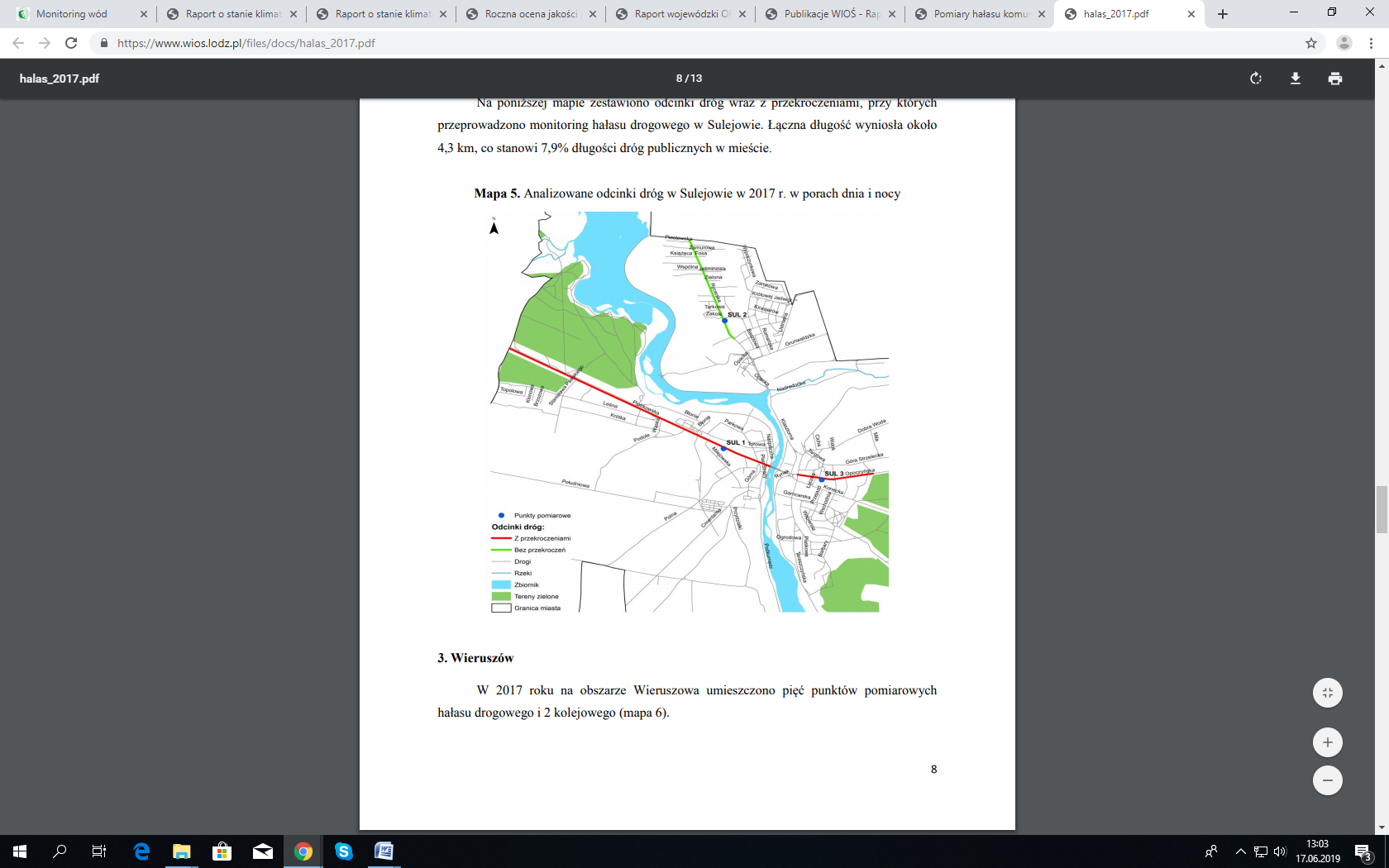 Źródło: WIOŚ w ŁodziBadania monitoringowe hałasu wykazują, że hałas komunikacyjny stanowi znaczącą uciążliwość, szczególnie przy drogach o dużym natężeniu ruchu. Hałas związany z komunikacją i transportem kolejowym jest mniej uciążliwy dla mieszkańców, ponieważ dotyczy tylko terenów w pobliżu trakcji kolejowej (zasięg uciążliwości hałasu wynosi do ok. 300 m) i jest związany z częstotliwością ruchu pociągów i ich rodzajów (pasażerskie czy towarowe). Uciążliwy jest również hałas przemysłowy (odgłosy maszyn, procesów technologicznych itp.). Na terenie gminy nie ma większych zakładów emitujących znaczny hałas uciążliwy dla mieszkańców. 3.2.3. PodsumowanieNa stan akustyczny środowiska ma wpływ wiele czynników, wśród których należy wyróżnić uwarunkowania wynikające z położenia gminy: wielkość zajmowanego obszaru, zaludnienie, stopień urbanizacji i uprzemysłowienia oraz rozwoju szlaków komunikacyjnych.Największe zagrożenie hałasem występuje wzdłuż dróg wojewódzkich, obsługujących ruch ponadregionalny i regionalny. Drogi te przebiegają głównie przez tereny zabudowane, z których większość to tereny o funkcji mieszkaniowej, wymagającej zapewnienia komfortu akustycznego. Sąsiedztwo wymienionej arterii komunikacji drogowej z obszarami wymagającymi zapewnienia właściwych standardów jakości stanu akustycznego środowiska powoduje, że obszary te należy sklasyfikować jako miejsca potencjalnego zagrożenia hałasem komunikacyjnym drogowym. Przeprowadzane modernizacje nawierzchni oraz poszerzenia szerokości jezdni (zwiększenie płynności ruchu), przyczyniły się do znacznego polepszenia klimatu akustycznego w obszarze gęstej zabudowy mieszkaniowej. Dalsze działania wyciszania hałasu komunikacyjnego powinny przebiegać w kierunku poprawy stanu technicznego dróg oraz oddzielania hałasu od siedzib ludzkich poprzez budowę ekranów dźwiękochłonnych lub nasadzenia pasów zieleni. Hałas emitowany przez przemysł, jest uciążliwy dla mieszkańców, jednak nie przekracza dopuszczalnych norm. Możliwości izolowania oraz ograniczania (tylko do pory dziennej) tego typu hałasu powinno przyczynić się do poprawy klimatu akustycznego terenów przemysłowych. 3.3. Pola elektromagnetyczneDopuszczalne poziomy PEM w środowisku określone są dla terenów przeznaczonych pod zabudowę mieszkaniową i dla miejsc dostępnych dla ludności.W 2019 r. przeprowadzono na terenie województwa ogółem w 45 punktach monitoringowych, w tym 3 punkty znajdowały się na terenie powiatu piotrkowskiego: Sulejów, Gomulin Kolonia i Sierosław. Pomiarów dokonywano za pomocą sondy pomiarowej EF-0391 w zakresie mierzonych częstotliwości od 0,1MHz do 3000MHz. Tabela 23. Pomiary promieniowania elektromagnetycznego na terenie gminy Sulejów w 2019r.                                                      Źródło – GIOŚ WarszawaW punkcie pomiarowym nie odnotowano wartości przekraczającej dopuszczalną wartość składową elektryczną E=7V/m określoną w Rozporządzeniu Ministra Środowiska z dnia 30 października 2003r w sprawie dopuszczalnych poziomów pól elektromagnetycznych w środowisku oraz sposobów sprawdzania dotrzymania tych poziomów (Dz. U. z 2003r. Nr 292 poz. 1883 z późn., zm.).W stosunku do przesyłowych linii elektroenergetycznych oraz obiektów z nimi związanych przyjmuje się: szkodliwy wpływ linii energetycznych o napięciu 110, 220 i 400 kV obejmuje strefę o szerokości od 12 do 25 m od osi linii w obie strony,uciążliwość stacji transformatorowych zamyka się w granicach obiektu.Na terenie gminy zainstalowane są maszty telefonii komórkowej. Uciążliwość masztów telefonii komórkowej mieści się w ich strefach ochronnych. 3.4. Gospodarowanie wodamiUstawa Prawo wodne z dnia 20 lipca 2017 roku (t.j. Dz. U. 2020r.  poz. 310 ze zm.) określa cele służące zapewnieniu ochrony wód, poprzez zapobieganie dalszej ich degradacji, ochronę przed zanieczyszczeniem, poprawę stanu ekosystemów wodnych i ekosystemów lądowych zależnych od wody oraz promocje zrównoważonego wykorzystania zasobów wodnych. 3.4.1. Wody powierzchnioweCharakterystyka wód powierzchniowych Teren, w granicach, którego znajduje się gmina Sulejów, położony jest w dorzeczu Wisły, w obrębie zlewni Pilicy. Rzeka Pilica stanowi najważniejszy ciek wodny obszaru gminy Sulejów. Wpływają tu do niej dopływy: Luciąża, Strawa i Czarna. Ważny element hydrograficzny obszaru, stanowi Zbiornik Sulejowski o powierzchni 2 600 ha, położony w północno-wschodniej części gminy. Luciąża wypływa na Wzgórzach Radomszczańskich (w pobliżu miejscowości Przerąb), 
a następnie płynie przez Równinę Piotrkowską i po 49 km wpada do Pilicy poniżej Sulejowa. W tym ujściowym odcinku często dochodzi do wezbrania wód i lokalnych podtopień oraz powodzi. Całkowita powierzchnia dorzecza Luciąży wynosi 766 km2.Czarna (Czarna Konecka lub Czarna Maleniecka) jest najdłuższym prawym dopływem Pilicy. Wypływa w Lasach Koneckich, a po 85 km uchodzi do Pilicy obok wsi Ostrów, 6 km na południe od Sulejowa. Niegdyś była to jedna z najważniejszych rzek Staropolskiego Zagłębia Przemysłowego. Zbiornik Sulejowski, zwany zalewem, to sztuczne jezioro powstałe w latach 1969-74 poprzez spiętrzenie wód Pilicy zaporą w Smardzewicach. Zalew i jego otoczenie jest od kilku lat intensywnie użytkowany rekreacyjnie. W 2016 r. Rada Ministrów zatwierdziła Aktualizację Planu gospodarowania wodami na obszarze dorzecza Wisły - rozporządzenie Rady Ministrów z dnia 18 października 2016 r. w sprawie Planu gospodarowania wodami na obszarze dorzecza Wisły (Dz. U. 2016 poz. 1911). Planowanie w gospodarowaniu wodami ma zapewnić osiągnięcie lub utrzymanie co najmniej dobrego stanu wód oraz ekosystemów zależnych od wody, poprawę stanu zasobów wodnych, poprawę możliwości korzystania z wód, zmniejszenie ilości wprowadzanych do wód lub do ziemi substancji i energii mogących negatywnie oddziaływać na wody oraz poprawę ochrony przeciwpowodziowej.Rysunek 5. Lokalizacja gminy Sulejów w obrębie rzecznych jednolitych części wód powierzchniowych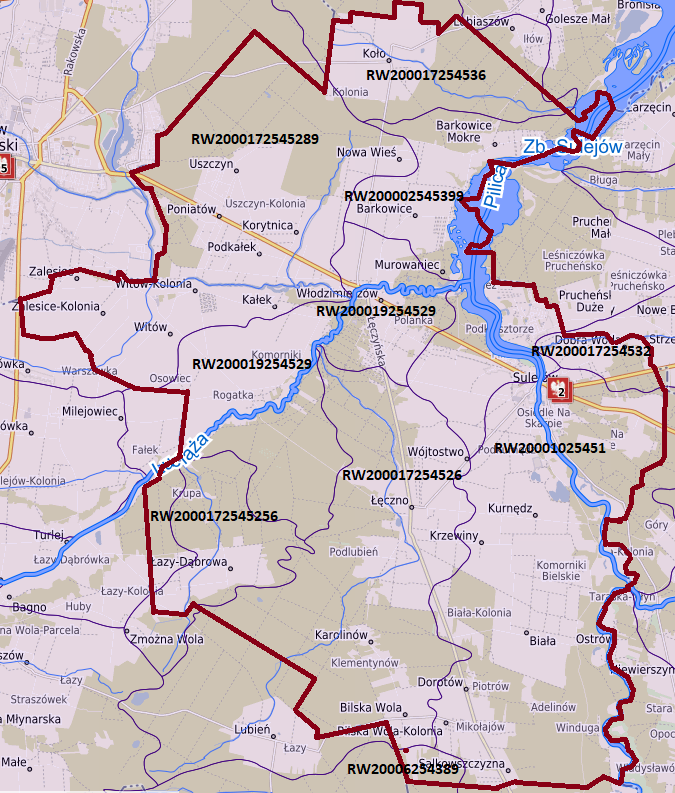 Źródło: polska.e-mapa.net (opracowanie własne)Tabela 24. Charakterystyka jednolitych części wód powierzchniowych (JCWP) rzecznych obejmujących teren gminy SulejówŹródło: polska.e-mapa.net (opracowanie własne)Pomiary jakości wód powierzchniowychObowiązek badania i oceny jakości wód powierzchniowych w ramach państwowego monitoringu środowiska wynika z art. 349 ustawy z dnia 20 lipca 2017 r. - Prawo wodne 
(Dz. U. z 2020 r. poz. 310 ze zm.). Dla rzek przepływających przez gminę Sulejów ostatnie badania wód powierzchniowych prowadzone były w 2017 roku w dwóch punktach pomiarowo-kontrolnych na terenie Sulejowa i w 6 punktach poza terenem gminy Sulejów. Ocenę stanu JCW badanych przedstawia poniższa tabela Tabela 25. Ocena jednolitych części wód powierzchniowych badanych w 2017 roku* Źródło: GIOŚ Warszawa – Klasyfikacja i ocena stanu RW 2017-20183.4.2. Wody podziemneGmina Sulejów położona jest w zasięgu Głównych Zbiorników Wód Podziemnych – GZWP, które wymagają ochrony ze względu na wysoki stopień czystości wód. Wschodnia cześć miasta znajduje sie obszarze zajmowanym przez GZWP 410 Opoczno, natomiast część północna gminy i część północna miasta w obrębie GZWP 401 Niecka Łódzka.  Rysunek 6. Lokalizacja gminy Sulejów względem Głównych Zbiorników Wód Podziemnych (GZWP Nr 401, 410)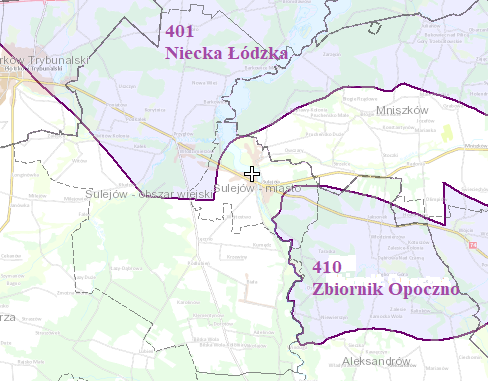 Źródło: Państwowa Służba Hydrogeologiczna; http://epsh.pgi.gov.pl/epsh/W obrębie gminy występują dwa piętra wodonośne: czwartorzędowe i jurajskie. Wody piętra czwartorzędowego występują w utworach piaszczysto – żwirowych, posiadają przede wszystkim charakter swobodny i pozostają w ścisłym kontakcie z wodami piętra jurajskiego. Piętro wodonośne jurajskie występuje w utworach wapieni i margli, posiada charakter warstwowo-szczelinowy lub szczelinowo-krasowy, na ogół swobodny. Według map obrazujących granice jednolitych części wód podziemnych (JCWPd), mapy dostępne na stronie Geoportal Otwartych Danych Przestrzennych (polska.e-mapa.net) teren gminy Sulejów położony jest w regionie wodnym Wisły, w obrębie Jednolitej Części Wód Podziemnych PLGW200084 i PLGW200085. Rysunek 7. Lokalizacja Gminy Sulejów w obrębie jednolitych części wód podziemnych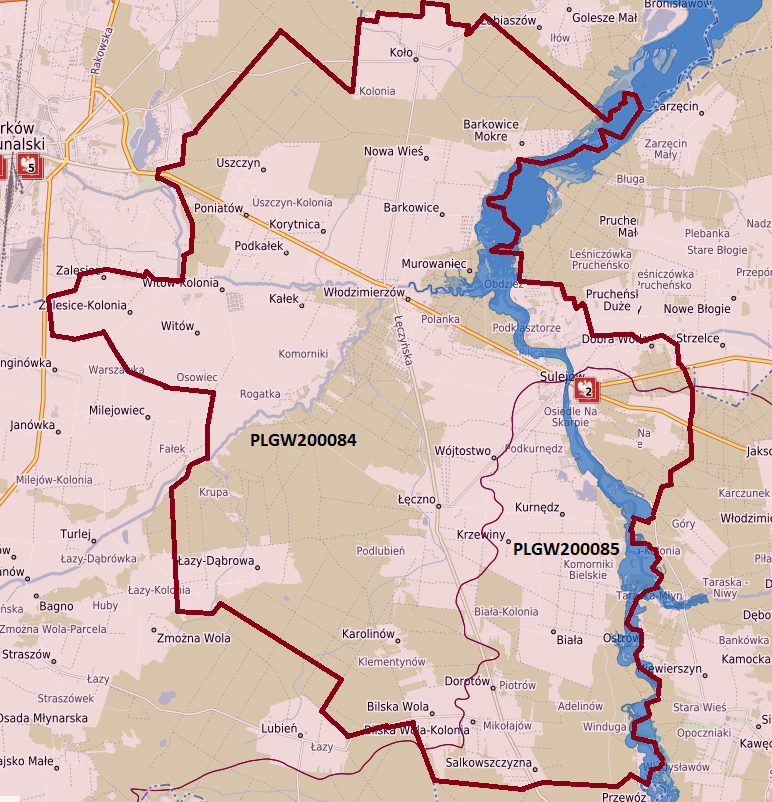 Źródło: polska.e-mapa.net (opracowanie własne)Tabela 26.Charakterystyka JCWPd obejmujących teren gminy SulejówŹródło: polska.e-mapa.net (opracowanie własne)Monitoring wód podziemnychWody podziemne wymagają ochrony jakości przede wszystkim z uwagi na fakt wykorzystywania ich na szeroką skalę jako podstawowe źródło dla celów zaopatrzenia ludności w wodę oraz jako uzupełnienie wykorzystywanych wód powierzchniowych o niższej jakości. Ponadto stanowią rezerwę wody pitnej dla przyszłych pokoleń. Zgodnie z Rozporządzeniem Ministra Gospodarki Morskiej i Żeglugi Śródlądowej z dnia 
11 października 2019r. w sprawie kryteriów i sposobu oceny stanu jednolitych części wód podziemnych (Dz. U. 2019 poz. 2148) klasyfikacja elementów fizykochemicznych stanu wód podziemnych obejmuje pięć następujących klas jakości wód podziemnych:I klasa – wody bardzo dobrej jakości,II klasa – wody dobrej jakości,III klasa – wody zadowalającej jakości,IV klasa – wody niezadowalającej jakościV klasa – wody złej jakościW 2019r. Państwowy Instytut Geologiczny – Państwowy Instytut Badawczy, na zlecenie Głównego Inspektoratu Ochrony Środowiska, w ramach Państwowego Monitoringu Środowiska, przeprowadził monitoring diagnostyczny stanu chemicznego jednolitych części wód podziemnych. W gminie Sulejów badaniom objęto 2 punkty pomiarowe wód podziemnych w miejscowościach Włodzimierzów i Sulejów.W obu badanych punktach otrzymano wyniki typowe dla II klasy wód - wody dobrej jakości.Tabela 27. Wyniki badań wód podziemnych przeprowadzonych w punktach pomiarowych zlokalizowanych na terenie gminy SulejówŹródło: Monitoring jakości wód podziemnych, mjwp.gios.gov.pl, dane za rok 20193.4.3. Gospodarka wodno – ściekowaGospodarka ściekowa regulowana jest: ustawą z dnia 7 czerwca 2001 roku o zbiorowym zaopatrzeniu w wodę i zbiorowym odprowadzaniu ścieków (t.j. Dz. U. 2019 poz. 1437);rozporządzeniem Ministra Środowiska z dnia 6 lutego 2015r. w sprawie komunalnych osadów ściekowych (Dz. U. 2015 poz. 257);rozporządzeniem Ministra Gospodarki Morskiej i Żeglugi Śródlądowej z dnia 12 lipca 2019r. w sprawie substancji szczególnie szkodliwych dla środowiska wodnego oraz warunków, jakie należy spełnić przy wprowadzaniu do wód lub do ziemi ścieków, 
a także przy odprowadzaniu wód opadowych lub roztopowych do wód lub do urządzeń wodnych (Dz. U. 2019 poz. 1311).Zgodnie z art. 3 ustawy „Prawo ochrony środowiska”, ścieki (wody zużyte na cele bytowe lub gospodarcze; ciekłe odchody zwierzęce; wody odciekowe ze składowisk odpadów oraz obiektów unieszkodliwiania odpadów wydobywczych; wody pochodzące z obiegów chłodzących elektrowni lub elektrociepłowni; wody pochodzące z odwodnienia zakładów górniczych; wody wykorzystane, odprowadzane z obiektów chowu lub hodowli ryb 
w obiektach przepływowych, charakteryzujących się poborem zwrotnym; wody wykorzystane, odprowadzane z obiektów chowu lub hodowli ryb albo innych organizmów wodnych w stawach o wodzie stojącej).Długość sieci wodociągowej na terenie gminy wynosi 149,9 km, liczba przyłączy 5 397 szt. Długość sieci kanalizacyjnej to 32,9 km, do której podłączonych jest 1 116 gospodarstw (dane GUS 2019). Stan sieci wodociągowej i kanalizacyjnej w gminie Sulejów przedstawia poniższe zestawienie.Tabela 28. Sieć rozdzielcza wodociągowa i kanalizacyjna na 100 km2 w roku 2019                                   Źródło – dane GUSTabela 29. Korzystający z instalacji w (%) ogółu ludności gminy w roku 2019                             Źródło – dane GUS3.4.4. Główne źródła zanieczyszczeń Do głównych źródeł zanieczyszczeń istniejących na terenie gminy Sulejów należą: brak sieci kanalizacyjnej na znacznym obszarze, a przy tym nieszczelne szamba lub wykorzystywanie nieczynnych studni kopanych jako miejsc do odprowadzania ścieków komunalnych lub odprowadzanie ścieków do rowów przydrożnych, cieków wodnych, na pola itp.,stosowanie nawozów chemicznych na terenach dolinnych w miejscach, gdzie wody gruntowe zalegają płytko pod powierzchnią terenu oraz gruntach o większych spadkach w kierunku cieków wodnych,niekorzystny wpływ ładunku zanieczyszczeń pochodzących ze spływów powierzchniowych, odprowadzanie do wód i do ziemi ścieków z obiektów prowadzących działalność produkcyjną, zawierających substancje szczególnie szkodliwe dla środowiska wodnego, m.in.: oczyszczalni ścieków.3.4.5. PodsumowanieGłówną przyczyną zanieczyszczeń wód powierzchniowych na terenie gminy jest niedostateczny rozwój sieci kanalizacyjnej (znacząca dysproporcja w stosunku do długości sieci wodociągowej) i związane z tym nielegalne odprowadzanie ścieków socjalno-bytowych bezpośrednio do gruntu. Efektem może być pogorszenie stanu wód powierzchniowych. Praktyki te mogą zaszkodzić nie tylko wodom powierzchniowym ale także wodom podziemnym. Aby poprawić stan wód na terenie gminy należy dążyć do rozwoju sieci wodociągowej (oszczędność zasobów wody) i kanalizacyjnej (zmniejszenie zanieczyszczeń przenikających do gleby i do wód), budować nowe oczyszczalnie ścieków oraz propagować oczyszczalnie przydomowe w rejonach o rozproszonej zabudowie. 3.5. Surowce mineralneNa terenie województwa łódzkiego gospodarczo użyteczne są niektóre skały mezozoicznego podłoża, m.in.: piaski szklarskie i formierskie, kamienie łamane, wapienie i wapienie margliste, opoki i iły. Z okresu trzeciorzędu pochodzi węgiel brunatny oraz pstre iły plioceńskie. Największe bogactwo surowców wiąże się z okresem czwartorzędu, z utworami lodowcowymi. Są to złoża surowców ilastych i okruchowych, a więc: piaski, żwiry, gliny, utwory mułowo -ilaste. 3.5.1. Surowce naturalne gminyGmina Sulejów charakteryzuje się występowaniem licznych surowców mineralnych związanych z jego akumulacyjną działalnością. Są to przede wszystkim pospolite kopaliny okruchowe i surowce ilaste (piaski, piaski ze żwirem, żwiry, gliny zwałowe) oraz wapienie i margle. Zasoby geologiczne (bilansowe) kruszywa naturalnego występujące na terenie gminy wynoszą: Tabela 30. Zasoby kopalin w gminie SulejówŹródło: Bilans zasobów złóż kopalin w Polsce wg stanu na 31.XII 2019 r., Warszawa 2020Objaśniania: E – złoże eksploatowane; R – złoże, o zasobach rozpoznanych szczegółowo; Z- złoże, którego wydobycie zostało zaniechane,3.6. Gleby3.6.1. Typy glebGmina Sulejów, na obszarze której swą działalność zaznaczył lądolód środkowopolski, charakteryzuje się występowaniem licznych surowców mineralnych związanych z jego akumulacyjną działalnością. Są to przede wszystkim pospolite kopaliny okruchowe i surowce ilaste (piaski, piaski ze żwirem, żwiry, gliny zwałowe) oraz wapienie i margle. Na terenie gminy przeważają słabe grunty klas IV, V i VI. Łącznie zajmują one niemal 2/3 ogólnej powierzchni gruntów. Grunty najlepsze, klasy I i II, nie występują w ogóle. Przeważają gleby średnie – około 53% wszystkich ziem oraz słabe – 39%. Są to głównie gleby bielicowe utworzone na piaskach luźnych, naglinnych, gliniastych oraz gleby wytworzone na podłożu wapiennym. Gleby dobre klasy IIIb zajmują zaledwie około 8%. Najkorzystniejsze warunki do rozwoju rolnictwa występują we zachodniej i południowo-zachodniej części gminy, natomiast niekorzystne warunki występują we wschodniej i północnej części. 3.6.2. Użytkowanie rolnicze glebPowierzchnia użytków rolnych w gminie Sulejów wynosi 9 248 ha, w tym grunty orne – 
7 904, sady – 136 ha, łąki trwałe – 439 ha, pastwiska trwałe – 387 ha, grunty rolne zabudowane – 318 ha, grunty pod stawami – 9 ha, grunty pod rowami 55 ha (dane GUS za 2014r.).Na terenie gminy jest 1 150 gospodarstw rolnych, w tym największy udział mają gospodarstwa o powierzchni do 5 ha – 600 gospodarstw (Powszechny Spis Rolny 2010). 3.6.3. PodsumowanieGleby gminy Sulejów narażone są na degradację w związku z rozwojem rolnictwa i sieci osadniczej oraz prowadzonej eksploatacji kopalin. Ulegają one zarówno degradacji chemicznej, jak i fizycznej. Stan i jakość gleb są uzależnione od kompleksowego oddziaływania czynników naturalnych i antropogenicznych. Do najważniejszych obszarów problemowych związanych z ochroną gleb na terenie gminy można zaliczyć:  odcinki dróg o dużym natężeniu ruchu, obszary położone w sąsiedztwie stacji paliw, obszary związane z eksploatacją kopalin, obszary użytkowane rolniczo, obszary zajmowane pod zabudowę. Naturalna odporność gleb na chemiczne czynniki niszczące związana jest ściśle z typem gleb. Najmniejszą odporność na tego typu zagrożenia wykazują gleby luźne i słabo gliniaste, ubogie w składniki pokarmowe, a więc głównie gleby bielicowe. Gleby brunatne, zasobne 
w składniki pokarmowe i wodę, są bardziej odporne na zagrożenia chemiczne. Działania antropogeniczne powodują przechodzenie związków biogennych i innych zanieczyszczeń bezpośrednio do gleby, wód podziemnych i powierzchniowych. Do zwiększenia degradacji przyczyniają się także rzeźba terenu oraz warunki atmosferyczne.  Jednym z głównych czynników zmian z strukturze chemicznej gleb jest rolnicze użytkowanie, które może powodować nadmierne przechodzenie składników pokarmowych, takich jak azot, fosfor, potas i magnez do gleby, a tym samym dalej do wód powierzchniowych i podziemnych powodując eutrofizację. Niewłaściwe używanie nawozów naturalnych i mineralnych może spowodować poważne straty w środowisku. Biorąc pod uwagę rolniczy charakter gminy oraz funkcjonujące liczne gospodarstwa rolne należy mieć na uwadze możliwość stosowania nawozów organicznych, takich jak gnojowica pochodząca z gospodarstw o profilu produkcji zwierzęcej. W przypadku rolnictwa erozja i degradacja gleb najczęściej powiązana jest 
z niewłaściwym nawożeniem mineralnym i organicznym, nieprawidłową uprawą, likwidacją zakrzewień i zadrzewień śródpolnych. Dla gleb gminy Sulejów problemem są również zanieczyszczenia pyłowe, których źródłem jest głównie rozwijający się transport drogowy. 
Z komunikacją samochodową związane są takie zanieczyszczenia jak: substancje ropopochodne, metale ciężkie, związki azotu, węglowodory WWA i inne, takie jak sól stosowana w czasie zimy, detergenty, itp. 3.7. Gospodarka odpadami i zapobieganie powstawaniu odpadówObowiązek planowania gospodarki odpadami został sformułowany w uchwalonej przez Sejm RP ustawie z dnia 14 grudnia 2012r. o odpadach (t.j. Dz. U. 2020 poz. 797 ze zm.). Powszechna zasada gospodarowania odpadami (Rozdział 2 art. 18 Ustawy o odpadach) brzmi „Każdy, kto podejmuje działania powodujące lub mogące powodować powstanie odpadów, powinien takie działania planować, projektować i prowadzić przy użyciu takich sposobów produkcji lub form usług oraz surowców i materiałów, aby w pierwszej kolejności zapobiegać powstawaniu odpadów lub ograniczać ilość odpadów i ich negatywne oddziaływanie na życie i zdrowie ludzi oraz na środowisko, w tym przy wytwarzaniu produktów, podczas i po zakończeniu ich użycia”.Zgodnie z art. 9e ust. 1 ustawy z dnia 13 września 1996r. o utrzymaniu czystości 
i porządku w gminach (t.j. Dz. U. 2019 poz. 2010 ze zm.) podmiot odbierający odpady komunalne na podstawie umowy z właścicielem nieruchomości jest obowiązany do przekazywania odebranych od właścicieli nieruchomości:selektywnie zebranych odpadów komunalnych bezpośrednio lub za pośrednictwem innego zbierającego odpady do instalacji odzysku lub unieszkodliwiania odpadów, zgodnie z hierarchią sposobów postępowania z odpadami, o której mowa w art. 17 ustawy z dnia 14 grudnia 2012 r. o odpadach;niesegregowanych (zmieszanych) odpadów komunalnych bezpośrednio do instalacji komunalnej. W myśl art. 38b ust. 1 ustawy z dnia 14 grudnia 2012 r. o odpadach (Dz. U. z 2020 r. poz. 797 ze zm.), w związku z art. 6 ust. 1 ustawy z dnia 19 lipca 2019 r. o zmianie ustawy o utrzymaniu czystości i porządku w gminach oraz niektórych innych ustaw (Dz. U. z 2019 r. poz. 1579), marszałek województwa, prowadzi w Biuletynie Informacji Publicznej, listę:funkcjonujących instalacji spełniających wymagania dla instalacji komunalnych, które zostały oddane do użytkowania i posiadają wymagane decyzje pozwalające                               na przetwarzanie odpadów, o których mowa w art. 35 ust. 6 ustawy o odpadach;instalacji komunalnych planowanych do budowy, rozbudowy lub modernizacji.Dotychczasowe regionalne instalacje do przetwarzania odpadów komunalnych (tzw. instalacje RIPOK), funkcjonujące na terenie województwa łódzkiego, zapewniające mechaniczno-biologiczne przetwarzanie zmieszanych odpadów komunalnych i wydzielanie ze zmieszanych odpadów komunalnych frakcji nadających się w całości lub w części  do odzysku lub składowania odpadów powstających w procesie mechaniczno-biologicznego przetwarzania zmieszanych odpadów komunalnych oraz pozostałości z sortowania odpadów komunalnych – stały się instalacjami komunalnymi.Lista instalacji komunalnych oraz instalacji planowanych do budowy, modernizacji lub rozbudowy prowadzona przez Marszałka Województwa Łódzkiego Tabela 31. Funkcjonujące instalacje spełniające wymagania dla instalacji komunalnych oraz instalacje planowane do budowy lub modernizacji zlokalizowane na terenie województwa łódzkiego Źródło: bip.lodzkie.pl3.7.1. Odpady komunalneSystem gospodarowania odpadami komunalnymi na terenie gminy Sulejów obejmuje nieruchomości zamieszkałe oraz domki letniskowe i inne nieruchomości wykorzystywane na cele rekreacyjno – wypoczynkowe.Odpady komunalne z terenu gminy Sulejów w latach 2017-2020 odbierane były przez firmy:2017 r. – EKOM Maciejczyk Sp. j. w Nowinach (do 30 czerwca 2017r.), FCC Polska Sp. z o.o. z siedzibą w Zabrzu (od maja 2017r. od domków letniskowych i innych nieruchomości wykorzystywanych na cele rekreacyjno-wypoczynkowe oraz od 1 lipca 2017r. od właścicieli nieruchomości zamieszkałych)2018 r. - FCC Polska Sp. z o.o. z siedzibą w Zabrzu2019 – Juko Sp. z o.o. Piotrków Trybunalski2020 – ENERIS Surowce S.A. Oddział w Tomaszowie MazowieckimOdpady komunalne z terenu gminy Sulejów odbierane są w postaci zmieszanej i selektywnej. Przy zbiórce odpadów segregowanych uwzględnia się następujące frakcje:Opakowania z papieru i tektury – worek niebieskiTworzywa sztuczne, metale, opakowania wielomateriałowe – worek żółtyOpakowania ze szkła – worek zielonyOdpady ulegające biodegradacji – worek brązowyPopiół - pojemnikZmieszane odpady komunalne odbierane są w systemie pojemnikowym. Odbiór wszystkich odpadów komunalnych, zarówno zmieszanych jak i selektywnie zebranych odbywa się zgodnie z ustalonym harmonogramem. Tabela 32. Rodzaje i ilość odpadów komunalnych odebranych i zagospodarowanych z terenu gminy Sulejów w latach 2017-2018*wg Analizy stanu gospodarki odpadami komunalnymi za rok 2017 i rok 2018Tabela 33. Masa odpadów zebranych ogółem w roku 2019Tabela 34. Rodzaje i ilość odpadów komunalnych zebranych selektywnie z terenu gminy Sulejów w roku 2019Źródło – dane GUS3.7.2. Odpady niebezpiecznePodstawowym źródłem powstawania odpadów niebezpiecznych jest działalność przemysłowa i usługowa. Odpady niebezpieczne powstają również w gospodarstwach domowych, służbie zdrowia i szkolnictwie. Do odpadów niebezpiecznych znajdujących się w strumieniu odpadów komunalnych zalicza się: lampy fluorescencyjne i inne odpady zawierające rtęć, baterie i akumulatory łącznie                         z bateriami i akumulatorami ołowiowymi, niklowo-kadmowymi lub bateriami zawierającymi rtęć oraz niesortowane baterie i akumulatory, detergenty zawierające substancje niebezpieczne, środki ochrony roślin (np. insektycydy, fungicydy, herbicydy), kwasy i alkalia, rozpuszczalniki, odczynniki fotograficzne, leki cytotoksyczne i cytostatyczne, urządzenia zawierające freony, oleje i tłuszcze inne niż jadalne, farby, tusze, farby drukarskie, kleje, lepiszcza i żywice zawierające substancje niebezpieczne, zużyte urządzenia elektryczne i elektroniczne.Na terenie gminy nie ma zlokalizowanych czynnych składowisk odpadów niebezpiecznych, mogilnika, składowisk przyjmujących azbest oraz obiektów umożliwiających neutralizację odpadów medycznych. Zorganizowane zbieranie odpadów niebezpiecznych występuje w niektórych placówkach:zużyty sprzęt RTV i AGD w sklepach sprzedających takie produktybaterie - pojemniki na baterie znajdują się w sklepach, obiektach administracyjnych, w tym: w szkołachprzeterminowane leki - w aptekach.Ponadto sprzęt elektroniczny i elektryczny, także zawierający części niebezpieczne można oddawać bez limitów ilościowych do Punktu Selektywnej Zbiórki Odpadów Komunalnych. W gminie obowiązuje „Program usuwania wyrobów zawierających azbest dla Gminy Sulejów na lata 2016-2032". Realizacja programu odbywa się na zgłoszenie właściciela nieruchomości z wnioskiem o sfinansowanie wywozu i utylizacji wyrobów zawierających azbest.Tabela 35. Ilość zebranych odpadów azbestowych w gminie Sulejów w latach 2018-2019                                        Źródło – dane UM w Sulejowie3.7.3. Odpady z sektora gospodarczego Na terenie gminy znajdują się obecnie 1 482 podmioty gospodarcze ujęte w rejestrze REGON (stan na 31.12.2019r.). Większość z zarejestrowanych firm stanowią podmioty małe, gdzie znaczna ich część działa jako podmioty jednoosobowe. Odbiorem odpadów gospodarczych od poszczególnych wytwórców z terenu gminy zajmują się specjalistyczne firmy, posiadające odpowiednie zezwolenia w tym zakresie. 3.7.4. PodsumowanieW roku 2019 w gminie Sulejów zebrano ogółem 5 391,05 Mg odpadów komunalnych, z czego 4 696,97 Mg pochodziło z gospodarstw domowych, a 694,08 Mg z innych źródeł (usług komunalnych, handlu, małego biznesu, biur i instytucji). W gminie realizowany jest Program usuwania azbestu. W latach 2018-2019 odebrano 263,1 Mg odpadów zawierających azbest.Każdy z wytwórców odpadów niebezpiecznych - przemysłowych organizuje ich wywóz we własnym zakresie. 3.8. Zasoby przyrodnicze3.8.1. Stan zasobów przyrody Teren Miasta i Gminy Sulejów odznacza się dużą lesistością. Zwarte duże kompleksy leśne występują na północy oraz w południowo – zachodnim i południowym obszarze gminy. Znaczny udział procentowy lasów w dotychczasowym przeznaczeniu i użytkowaniu terenów stanowi o charakterze krajobrazu. Obok funkcji gospodarczych, wodochronnych i biologicznych, lasy stanowią największą obszarowo bazę rekreacji codziennej, weekendowej i pobytowej. Gmina należy do najbardziej wyposażonych przez naturę i przekształcenia antropogeniczne w obszary biologicznie czynne. Według danych GUS (stan na 31.12.2019 r.), lasy na terenie gminy zajmują powierzchnię 8 047,03 ha, co daje wskaźnik lesistości na poziomie 42,8%. Pod względem własności blisko 77% stanowią lasy państwowe. Wskaźnik lesistości gminy jest wyższy od wskaźnika dla kraju (29,6%), województwa łódzkiego (21,5%) oraz powiatu piotrkowskiego (24,6%).Tabela 36. Lesistość gminy Sulejów w latach 2015-2019   Źródło – dane GUSNa obszarze gminy Sulejów występuje zieleń miejska w postaci: zieleńców, zieleni osiedlowej 
i ulicznej. Tabela 37. Tereny zieleni w gminie Sulejów w latach 2015-2019Źródło – dane GUS3.8.2. Obszary chronione lub cenne przyrodniczo Na terenie gminy występują elementy środowiska przyrodniczego, które z uwagi na wysokie wartości objęte zostały różnymi formami ochrony wprowadzonymi na podstawie przepisów ogólnych z zakresu ochrony środowiska oraz miejscowych aktów prawnych. Obszary podlegające ochronie na terenie gminy Sulejów: Sulejowski Park Krajobrazowy,Obszar Natura 2000 „Lubiaszów w Puszczy Pilickiej” (PLH100026), Obszar Natura 2000 „Dolina Środkowej Pilicy” (PLH 100008), Rezerwaty przyrody „Lubiaszów”,Rezerwat przyrody „Las Jabłoniowy”Pomniki przyrody, Użytki ekologiczne.  Na terenie miasta Sulejowa obszarami cennymi przyrodniczo są: Sulejowski Park Krajobrazowy - przebiegający w dolinach rzek Pilicy i Radońki oraz lewobrzeżnej części miasta, Obszar Natura 2000 mający znaczenia dla Wspólnoty "Dolina Środkowej Pilicy" 
PLH 100008 położony w południowej części miasta w dolinie rzeki Pilicy. Park KrajobrazowyObszary Natura 2000 Rezerwaty przyrodyUżytki ekologicznePomniki przyrody Rysunek 8. Obszary objęte ochroną na terenie gminy Sulejów (mapa poglądowa)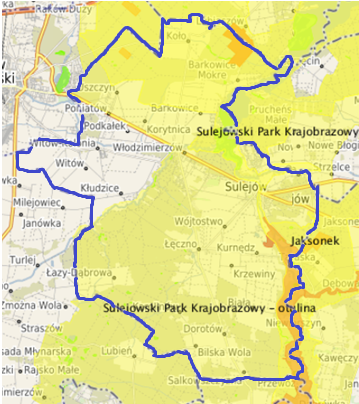                                   Źródło: polska.e-mapa.net3.8.3. PodsumowanieGmina położona jest w obszarze atrakcyjnym pod względem ukształtowania terenu 
i walorów krajobrazowych. Lesistość gminy wynosi 42,8%. Lasy chronią gleby przed zmywaniem i wyjałowieniem przez wody opadowe, regulują stosunki wodne w zakresie retencjonowania wód podziemnych i powierzchniowych, a także zmniejszają ich spływ powierzchniowy. Stwarzają również korzystne warunki rekreacyjne i topoklimatyczne. Realizacja strategicznych planów gminy musi uwzględniać uwarunkowania środowiskowe. 3.9. Zagrożenia poważnymi awariamiZakład stwarzający zagrożenie wystąpienia poważnej awarii przemysłowej, w zależności od rodzaju, kategorii i ilości substancji niebezpiecznej znajdującej się w zakładzie uznaje się za zakład o zwiększonym ryzyku wystąpienia awarii (ZZR), albo za zakład o dużym ryzyku wystąpienia awarii (ZDR). Zasady zaliczania zakładów do kategorii zakładów o zwiększonym ryzyku albo zakładów o dużym ryzyku określił Minister Rozwoju w drodze rozporządzenia 
z dnia 29 stycznia 2016r. w sprawie rodzajów i ilości znajdujących się w zakładzie substancji niebezpiecznych, decydujących o zaliczeniu zakładu do zakładu o zwiększonym lub dużym ryzyku wystąpienia poważnej awarii przemysłowej (Dz. U. z 2016 poz. 138).Według rejestru prowadzonego przez Głównego Inspektora Ochrony Środowiska 
w Warszawie na terenie gminy Sulejów nie ma zakładów o dużym bądź zwiększonym ryzyku wystąpienia poważnej awarii przemysłowej. Zagrożeniem dla środowiska mogą być awarie w mniejszych zakładach przemysłowych produkujących z materiałów niebezpiecznych lub też na stacjach paliw rozprowadzających materiały pędne dla potrzeb motoryzacji takie jak etyliny, oleje napędowe i gazy płynne. IV. ADAPTACJA DO ZMIAN KLIMATUZadania wyznaczone przez Strategiczny plan adaptacji dla sektorów i obszarów wrażliwych na zmiany klimatu do roku 2020 z perspektywą do roku 2030 wyznaczają kluczowe działania                       o charakterze horyzontalnym:Edukacja w zakresie zmian klimatu i ograniczenia ich skutków,Monitoring zmian gospodarki i społeczeństwa,Planowanie przestrzenne z uwzględnieniem zmian klimatu i adaptacji,Rozwój usług zdrowotnych ze szczególnym uwzględnieniem wrażliwości mieszkańców na występowanie fal upałów,Ograniczenie skutków zagrożeń w rolnictwie, lasach i ekosystemach wynikających                      z pojawiania się inwazyjnych gatunków i chorób, a także uwzględnienie przystosowania gatunkowego lasów do oczekiwanego wzrostu temperatury                                w procesie zalesień,Promocja właściwego gospodarowania na obszarach rolnych, wsparcie technologiczne gospodarstw oraz doradztwo technologiczne uwzględniające aspekty dostosowania budownictwa i produkcji rolnej do zmieniających się warunków klimatycznych,Uwzględnienie trendów klimatycznych w procesie projektowania i budowy infrastruktury transportowej.W gminie Sulejów adaptacja do zmian klimatu realizowana jest głównie poprzez działania przedstawione w poniższej tabeli.Tabela 39. Działania nawiązujące do strategicznego planu adaptacji dla sektorów i obszarów wrażliwych na zmiany klimatu do roku 2020 z perspektywą do roku 2030V. NADZWYCZAJNE ZAGROŻENIA ŚRODOWISKAZagrożenia dla środowiska naturalnego mogą stanowić awarie lub katastrofy. Potencjalne zagrożenie na terenie miasta i gminy Sulejów stwarzają:zagrożenia pożarowe przemysł, np. awarie transport drogowy materiałów niebezpiecznych (drogi krajowe, wojewódzka, drogi powiatowe oraz pozostałe drogi lokalne)magazynowanie i stosowanie w instalacjach technologicznych substancji niebezpiecznychmagazynowanie i dystrybucja produktów ropopochodnychniewłaściwe postępowanie z odpadami zawierającymi substancje niebezpiecznezagrożenia naturalne: powodzie, susze.Na obszarze gminy realizacja zadań z zakresu porządku publicznego i bezpieczeństwa obywateli oraz ochrony przeciwpożarowej i przeciwpowodziowej należy do zadań własnych gminy. Wykonywanie ich należy do Burmistrza, jako organu wykonawczego gminy, przy wsparciu instytucji wyspecjalizowanych w zapewnianiu bezpieczeństwa, jak np. Policja, Straż Pożarna, Siły Zbrojne oraz inne służby i inspekcje.5.1. Zagrożenia pożarowe Obszary najbardziej zarażone na wystąpienie pożaru w gminie Sulejów to tereny leśne oraz obszary zwartej zabudowy mieszkaniowej w miejscowościach. Tereny leśne w gminie narażone są na zaprószenie ognia, mogące się szybko rozprzestrzeniać.5.2. Zagrożenia naturalneDuży wpływ na stan środowiska i możliwości jego ochrony, oprócz czynników antropogenicznych, mają także zagrożenia naturalne. Ich skala, a także ryzyko i skutki ich wystąpienia uzależnione są w dużej mierze od naturalnych uwarunkowań regionu wynikających głównie z ukształtowania terenu i budowy geologicznej oraz warunków występowania wód podziemnych i wód powierzchniowych, a także szaty roślinnej. Warunki naturalne mogą być sztucznie przekształcane pod kątem zapewnienia ochrony przed takimi zagrożeniami.5.3. Zagrożenie powodziamiNa terenie gminy mogą wystąpić lokalne podtopienia, spowodowane gwałtownym wzrostem poziomu wód w rzekach wywołanym przez ulewne deszcze, roztopy czy zatory lodowe. Na małych rzekach (zlewniach) podczas gwałtownych opadów lub roztopów następuje szybkie wezbranie, co może stanowić zagrożenie dla terenów zamieszkałych przez ludzi.Rysunek 9. Obszary zagrożone podtopieniami na terenie gminy Sulejów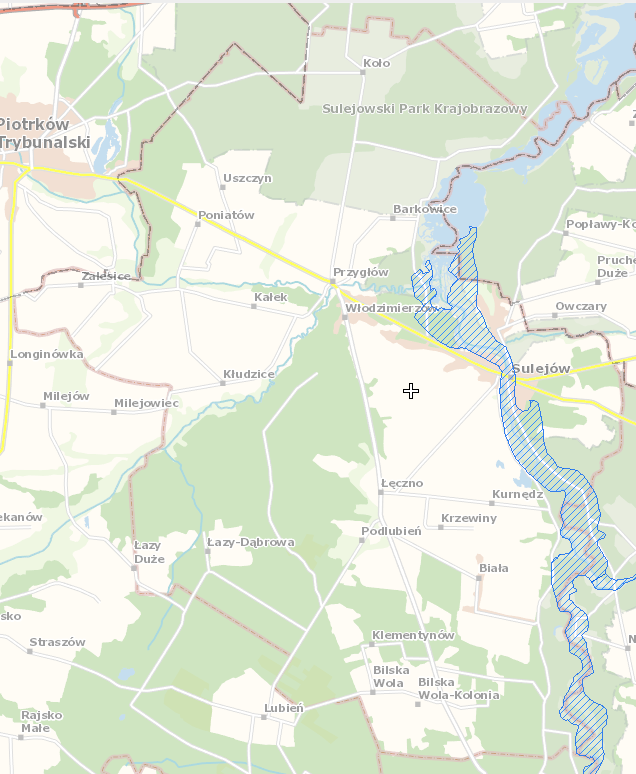 Źródło: Państwowa Służba Hydrogeologiczna; http://epsh.pgi.gov.pl/epsh/5.4. Susze Występowanie suszy nie jest regularne, o jej wystąpieniu decydują ogółem warunki meteorologiczne i glebowe. Wystąpienie suszy zależy od czynników, które decydują o regularności cyklu hydrologicznego, tzn. o wielkości i częstotliwości opadów atmosferycznych, reżimu odpływu, zdolności retencyjnych podłoża. Znaczenie ma również stan infrastruktury melioracyjnej. Niestety na gruntach ornych i przeznaczonych pod uprawę – czyli tam gdzie skutki suszy są najdotkliwsze – nie ma wystarczającej ilości rowów i urządzeń melioracyjnych. 5.5. Nadzwyczajne zagrożenia środowiska w poszczególnych obszarach interwencjiW gminie Sulejów nadzwyczajne zagrożenia środowiska skupiają się w trzech obszarach interwencji: zagrożenia hałasem, gospodarowanie wodami i gospodarka wodno-ściekowa. Konkretne zagrożenia zostały przedstawione w tabeli poniżej.Tabela 40. Nadzwyczajne zagrożenia środowiska w poszczególnych obszarach interwencji na terenie gminy SulejówVI. DZIAŁANIA EDUKACYJNEW gminie Sulejów działania edukacyjne skupiają się w poszczególnych obszarach interwencji:Tabela 41. Działania edukacyjne w poszczególnych obszarach interwencji na terenie gminy Sulejów VII. MONITORING ŚRODOWISKAOsiągnięcie celów, wyznaczonych w „Programie Ochrony Środowiska dla Gminy Sulejów na lata 2021-2024 z perspektywą do roku 2028” wymaga prowadzenia bieżącego monitoringu przebiegu jego realizacji. Stały monitoring umożliwia ocenę skuteczności podejmowanych działań oraz wprowadzanie – w razie wystąpienia takiej konieczności – odpowiednich korekt. Tabela 42. Harmonogram działań monitorujących "Program..."Dla oceny realizacji "Programu..." konieczne jest ustalenie systemu wskaźników, określających skuteczność poszczególnych działań. Wskaźniki te można podzielić na grupy:wskaźniki ekologiczne – pozwolą określić efekt ekologiczny podejmowanych działań (jakość wód powierzchniowych i podziemnych, wskaźniki zanieczyszczenia powietrza, długość sieci infrastruktury, wskaźniki lesistości, stopień odzysku surowców wtórnych itp.)wskaźniki ekonomiczne – koszt jednostkowy osiągnięcia określonego efektu ekologicznegowskaźniki społeczne – zaangażowanie mieszkańców w działania związane z ochroną środowiska, udział w realizacji sieci infrastruktury technicznej, skuteczność selektywnej zbiórki odpadów itp.Ocena skuteczności wdrażania programu będzie prowadzona m.in. przez porównanie wskaźników charakteryzujących stan środowiska oraz stan infrastruktury technicznej, wpływającej na stan środowiska:jakość wód powierzchniowych,jakość wód podziemnych,stężenie zanieczyszczeń powietrza gazowych i pyłowych,wskaźnik lesistości,powierzchnia terenów objętych ochroną prawną,udział komunalnych ścieków nieoczyszczonych w ściekach ogółem, długość sieci kanalizacyjnej,stosunek długości sieci wodociągowej do sieci kanalizacyjnej,ilość odpadów komunalnych wytworzonych przez 1 mieszkańca,udział odpadów posegregowanych w ogólnej ilości odpadów,nakłady inwestycyjne na ochronę środowiska,oraz wskaźniki społeczne:udział społeczeństwa w realizacji działań z zakresu ochrony środowiska,uspołecznienie procesów decyzyjnych,lokalne inicjatywy proekologiczne,ilość działań prawnych związanych z redukcją zanieczyszczenia środowiska.Informacje niezbędne do analizy stanu środowiska i monitoringu realizacji "Programu..." powinny być na bieżąco gromadzone i przetwarzane przez odpowiednie wydziały Urzędu Miejskiego w Sulejowie. Wdrażanie Programu będzie podlegało regularnej ocenie poprzez sporządzenie Raportu z realizacji Programu co 2 lata. W ramach raportu nastąpi:określenie stopnia wykonania przedsięwzięć/działań,określenie stopnia realizacji przyjętych celów,ocena rozbieżności pomiędzy przyjętymi celami i działaniami, a ich wykonaniem,analiza przyczyn tych rozbieżności.Poniżej w formie tabelarycznej przedstawiono listę wskaźników do wykorzystania w Raportach.Tabela 43. Wskaźniki monitorowania "Programu..."XIII. ANALIZA ZGODNOŚCI PROGRAMU Z DOKUMENTAMI STRATEGICZNYMI NA POZIOMIE KRAJOWYM, WOJEWÓDZKIM 
I POWIATOWYM8.1. Analiza zgodności programu z dokumentami strategicznymi na poziomie krajowymTabela 44. Zadania zaplanowane w POŚ powiązane z celami i kierunkami wskazanymi w krajowych dokumentach strategicznych 8.2. Analiza zgodności programu z dokumentami strategicznymi na poziomie wojewódzkimTabela 45. Zadania zaplanowane w POŚ powiązane z celami i kierunkami wskazanymi w wojewódzkich dokumentach strategicznych 8.3. Analiza zgodności programu z dokumentami strategicznymi na poziomie powiatowymTabela 46. Zadania zaplanowane w POŚ powiązane z celami i kierunkami wskazanymi w powiatowych dokumentach strategicznych IX. ANALIZA SWOTPodsumowanie diagnozy stanowi niżej przeprowadzona analiza SWOT, która przeprowadzona została w podziale na cztery grupy (cztery kategorie czynników strategicznych):S (Strengths) – mocne strony: wszystko to co stanowi atut, przewagę, zaletę analizowanego obiektu,W (Weaknesses) – słabe strony: wszystko to co stanowi słabość, barierę, wadę analizowanego obiektu,O (Opportunities) – szanse: wszystko to co stwarza dla analizowanego obiektu szansę korzystnej zmiany,T (Threats) – zagrożenia: wszystko to co stwarza dla analizowanego obiektu niebezpieczeństwo zmiany niekorzystnej.Tabela 47. Analiza SWOT w poszczególnych obszarach interwencjiX. CELE, KIERUNKI INTERWENCJI ORAZ ZADANIA I ICH FINANSOWANIEPropozycje celów, kierunków interwencji oraz zadań wynikają m.in. ze zdefiniowanych zagrożeń i problemów dla poszczególnych obszarów interwencji (analiza SWOT). Planowane zadania przyczyniają się do osiągnięcia celów zapisanych w dokumentach strategicznych i programowych poziomu krajowego, wojewódzkiego i powiatowego."Program Ochrony Środowiska dla Miasta i Gminy Sulejów na lata 2021-2024 z perspektywą do roku 2028" jest dokumentem, który przedstawia priorytety i cele działań kompatybilne z programami strategicznymi i planistycznymi wyższego rzędu. Ponadto, założenia niniejszego "Programu..." wynikają z obecnego stanu środowiska gminy, jej aktualnej sytuacji społeczno-gospodarczej oraz planów rozwojowych. Wyboru priorytetów dla "Programu Ochrony Środowiska dla Miasta i Gminy Sulejów na lata 2021-2024 z perspektywą do roku 2028" dokonano w oparciu o diagnozę stanu poszczególnych komponentów środowiska na terenie gminy, uwarunkowań zewnętrznych i wewnętrznych, a także innych wymagań w zakresie jakości środowiska.PRIORYTETY MIASTA I GMINY SULEJÓWTabela 48. Cele, kierunki interwencji oraz zadaniaTabela 49. Harmonogram realizacji zadań monitorowanych przez gminę Sulejów wraz z ich finansowaniem planowanych do realizacji w latach 2021-2028XI. ZARZĄDZANIE OCHRONĄ ŚRODOWISKA11.1. Ogólne zasady zarządzania ochroną środowiskaZarządzanie ochroną środowiska powinno opierać się na następujących zasadach, wynikających z polityki ekologicznej Polski i Unii Europejskiej: przezorności, integracji polityki ekologicznej z politykami sektorowymi, równego dostępu do środowiska przyrodniczego, regionalizacji, uspołecznienia, „zanieczyszczający płaci”, prewencji, stosowania najlepszych dostępnych technik (BAT), subsydiarności, skuteczności ekologicznej i efektywności ekonomicznej.Zarządzenie środowiskiem opiera się na wykorzystaniu:instrumentów prawnych – ustaw i rozporządzeń, dających odpowiednie kompetencje organom administracji rządowej i samorządowej oraz organom administracji specjalnejinstrumentów finansowych – opłat za gospodarcze korzystanie ze środowiska, administracyjnych kar pieniężnych, funduszy celowych,instrumentów społecznych – współdziałania i partnerstwa, edukacji ekologicznej, komunikacji społecznej,instrumentów strukturalnych – strategii i programów wdrożeniowych.Zarządzanie ochroną środowiska na szczeblu gminy dotyczy zadań własnych oraz koordynacji zadań realizowanych przez jednostki organizacyjne, podmioty gospodarcze – uznanych za ważne dla stanu środowiska naturalnego. W realizacji programu uczestniczą:podmioty prowadzące działania organizacyjne i zarządzające programem,podmioty uczestniczące w realizacji poszczególnych zadań,jednostki kontrolujące realizację programu oraz efekty,mieszkańcy, jako końcowy beneficjent programu.Organem odpowiedzialnym za realizację programu jest Burmistrz Gminy, który jest zobowiązany do składania cyklicznych raportów Radzie Miejskiej. Realizacja programu wymaga współdziałania z organami administracji rządowej i samorządowej oraz administracji specjalnej, w kompetencjach której znajdują się sprawy kontroli stanu środowiska.11.2. Propozycje rozwiązań służących zapobieganiu, ograniczaniu lub kompensacji przyrodniczej negatywnych oddziaływań na środowisko w związku z realizacją projektu POŚ DZIAŁANIA ŁAGODZĄCE Są to środki zmierzające do zmniejszenia lub nawet eliminacji negatywnego oddziaływania na element środowiska społecznego lub przyrodniczego. DZIAŁANIA KOMPENSUJĄCE Są to działania najczęściej niezależne od przedsięwzięcia inwestycyjnego, których celem jest kompensacja znaczącego niekorzystnego oddziaływania na środowisko, jakie jest spowodowane realizacją tego przedsięwzięcia.  Zgodnie z art. 41 ustawy Prawo ochrony środowiska, projekt kompensacji przyrodniczej może być zawarty w prognozie oddziaływania na środowisko planów, programów i strategii. Natomiast zgodnie z art. 75 ustawy Prawo ochrony środowiska kompensacja przyrodnicza może być realizowana tylko wówczas, gdy „ochrona elementów przyrodniczych nie jest możliwa”. Do przedsięwzięć realizowanych w ramach "Programu Ochrony Środowiska dla Gminy Sulejów na lata 2021-2024 z perspektywą do roku 2028", które mogą negatywnie oddziaływać na środowisko należą przede wszystkim na etapie budowy inwestycje w zakresie infrastruktury komunalnej, np. inwestycje kanalizacyjne i drogowe. Zadania te wykonywane są głównie przez gminę. Negatywne oddziaływanie tych inwestycji na środowisko można ograniczyć do racjonalnego poziomu poprzez dobrze przemyślany wybór lokalizacji, ponieważ skala wywoływanych przez nie przekształceń środowiska zależeć będzie w znacznym stopniu od lokalnych uwarunkowań. Ponadto prawidłowy projekt, uwzględniający potrzeby ochrony środowiska zarówno na etapie budowy jak i w fazie eksploatacji inwestycji pozwoli także ograniczyć te oddziaływania. Do rozwiązań zapobiegających lub ograniczających ewentualne negatywne oddziaływania na środowisko należą: zminimalizowanie konieczności wycinki drzew związanych z nowymi inwestycjami – lokalizacja inwestycji powinna w jak najmniejszym stopniu odbywać sie kosztem istniejącego drzewostanu,zaplanowanie miejsc do nasadzeń drzew, niekolidujących z planami zagospodarowania przestrzennego,zapobieganie powstawaniu oraz niewłaściwemu postępowaniu z powstałymi odpadami w trakcie prowadzenia prac inwestycyjnych oraz w fazie eksploatacji, zapobieganie zwiększonej emisji hałasu w związku z prowadzeniem prac – korzystanie              z nowoczesnych maszyn w dobrym stanie technicznym, ograniczenie działań do pory dziennej,wprowadzania nasadzeń w obszarach o zwieszonym ruchu kołowym, w celu ochrony przed hałasem komunikacyjnym, związanym np. ze zwiększeniem presji turystycznej w czasie realizacji inwestycji prawidłowe zabezpieczenie techniczne sprzętu i placu budowy, w tym zwłaszcza w miejscach styku z ekosystemami szczególnie wrażliwymi na zmiany warunków siedliskowych,stosowanie odpowiednich technologii, materiałów i rozwiązań konstrukcyjnych,prowadzenie kontroli zakładów przemysłowych w zakresie emisji zanieczyszczeń powietrza, ścieków,dostosowanie terminów prac do terminów rozrodu zwierząt,maskowanie elementów dysharmonijnych dla krajobrazu.W stosunku do konkretnych inwestycji realizowanych przez gminę należy przewidzieć odrębne działania zapobiegające naruszeniom zasobów środowiskowych. Urząd Miejski prowadzi nadzór nad tymi działaniami. I tak: realizacja zadań rozbudowy infrastruktury sieciowej –kanalizacyjnej- (opracowanie koncepcji budowy zgodnej z warunkami ukształtowania terenu i rzeczywistymi potrzebami długoterminowymi, odpowiednie zabezpieczenie terenu prac ziemnych, właściwe postępowanie ze sprzętem, powstałymi odpadami, przestrzeganie dziennej pory prowadzenia prac, odtworzenie szaty roślinnej naruszonej w czasie budowy),realizacja zadań modernizacji i rozbudowy dróg (dopasowanie technologii, zabezpieczenie spływu z nawierzchni jezdni, odpowiednie zabezpieczenie terenu prac ziemnych, odpowiednie zabezpieczenie krzyżujących się instalacji, właściwe postępowanie ze sprzętem, powstałymi odpadami, przestrzeganie dziennej pory prowadzenia prac, odtworzenie szaty roślinnej naruszonej w czasie budowy, budowy przejść dla zwierząt)W zależności od rodzaju realizowanej inwestycji może wystąpić konieczność uzgodnień z właściwymi organami ochrony środowiska.XII. WDRAŻANIE PROGRAMU OCHRONY ŚRODOWISKA DLA GMINY SULEJÓW12.1. Środki finansowe na realizację "Programu..."Na wdrażanie programu ochrony środowiska mogą być przeznaczone:środki własne,kredyty i pożyczki udzielane w bankach komercyjnych,kredyty i pożyczki o oprocentowaniu preferencyjnym udzielane przez instytucje wspierające rozwój gmin i powiatów,obligacje, dotacje z funduszy krajowych i zagranicznych.Podstawowymi źródłami środków zewnętrznych, z których mogą korzystać samorządy dla realizacji programów ochrony środowiska to:Budżet Państwa,Fundusze Ochrony Środowiska i Gospodarki Wodnej (Narodowy, Wojewódzki),Fundusze UE,Fundacje i fundusze wspierające ochronę środowiska.ŚRODKI WŁASNE SAMORZĄDU TERYTORIALNEGODo uzyskania niektórych dotacji konieczne jest zainwestowanie w przedsięwzięcie własnych środków na wymaganym poziomie.NARODOWY FUNDUSZ OCHRONY ŚRODOWISKA I GOSPODARKI WODNEJCelem działalności Narodowego Funduszu jest finansowe wspieranie inwestycji ekologicznych o znaczeniu i zasięgu ogólnopolskim i ponadregionalnym oraz zadań lokalnych, istotnych z punktu widzenia potrzeb środowiska. Narodowy Fundusz prowadzi samodzielną gospodarkę finansową, działając na podstawie ustawy Prawo ochrony środowiska i zgodnie z unijną zasadą „zanieczyszczający płaci”. Czerpie przychody głównie z opłat i kar za korzystanie ze środowiska, opłat eksploatacyjnych i koncesyjnych, opłat sektora energetycznego, opłat wynikających z ustawy o recyklingu pojazdów wycofanych z eksploatacji oraz ze sprzedaży jednostek przyznanej emisji gazów cieplarnianych.Narodowy Fundusz zapewnia wykorzystanie funduszy zagranicznych, przeznaczonych na ochronę środowiska, m.in. z Funduszu Spójności, Europejskiego Funduszu Rozwoju Regionalnego, Programu LIFE+, Norweskiego Mechanizmu Finansowego i Mechanizmu Finansowego Europejskiego Obszaru Gospodarczego.Wpływy uzyskane przez Polskę w międzynarodowych transakcjach sprzedaży uprawnień do emisji dwutlenku węgla w ramach Protokołu z Kioto, zasilają System zielonych inwestycji (GIS - Green Investment Scheme), który wspiera inwestycje z zakresu ochrony klimatu i redukcji emisji gazów cieplarnianych.Dofinansowanie przedsięwzięć odbywa się przez udzielanie:zwrotnych oprocentowanych pożyczek,bezzwrotnych dotacji, w tym:dopłaty do oprocentowania kredytów bankowych,dokonywanie częściowych spłat kapitału kredytów bankowych,dopłaty do oprocentowania lub ceny wykupu obligacji,dopłaty do demontażu pojazdów wycofanych z eksploatacji.Główną formą dofinansowania działań przez NFOŚiGW są oprocentowane pożyczki i dotacje.Planowanie i realizacja dofinansowania przedsięwzięć odbywa się, zgodnie z preferencjami, wg listy programów priorytetowych. Jako priorytetowe traktuje się w szczególności te przedsięwzięcia, których realizacja wynika z konieczności wypełnienia zobowiązań Polski wobec Unii Europejskiej. Szczegółowe informacje można uzyskać pod adresem: nfosigw.gov.pl.WOJEWÓDZKI FUNDUSZ OCHRONY ŚRODOWISKA I GOSPODARKI WODNEJ W ŁODZIRolą wojewódzkiego funduszu jest wspieranie finansowe przedsięwzięć proekologicznych. 
W każdym województwie WFOŚiGW przygotowują na wzór NFOŚiGW corocznie listy zdań priorytetowych, które mogą być finansowane z ich środków oraz zasady i kryteria, które będą obowiązywać przy wyborze zadań do realizacji.WFOŚiGW w Łodzi udziela pomocy finansowej w formie:pożyczek,pożyczek pomostowych,bezzwrotnych dotacji, przekazywania środków państwowym jednostkom budżetowym,dopłat do oprocentowania kredytów i pożyczek zaciąganych w bankach komercyjnych,częściowej spłaty kapitału kredytu bankowego.Celami horyzontalnymi Funduszu realizowanymi w każdym z dziedzinowych celów środowiskowych Strategii są: - poprawa stanu środowiska poprzez wsparcie realizacji zobowiązań środowiskowych, 
w szczególności wynikających z Traktatu Akcesyjnego; - pełne wykorzystanie środków pochodzących z Unii Europejskiej niepodlegających zwrotowi, przeznaczonych na ochronę środowiska i gospodarkę wodną; - wdrażanie innowacji z zakresu ochrony środowiska i gospodarki wodnej, poprawa efektywności energetycznej i wykorzystanie odnawialnych źródeł energii, niskoemisyjność gospodarki i społeczeństwa oraz tworzenie warunków do powstawania zielonych miejsc pracy, w tym rozwoju nowych technik i technologii służących między innymi racjonalnej gospodarce zasobami naturalnymi, zapobieganiu powstawaniu lub ograniczeniu emisji do środowiska; - zrównoważone, efektywne korzystanie z zasobów, w tym z surowców pierwotnych; - wzrost świadomości ekologicznej mieszkańców województwa łódzkiego poprzez edukację ekologiczną.Fundusz co roku ogłasza listę programów priorytetowych na rok kolejny, które pomagają zrealizować zadania zgodnie z przyjętą Strategią. W latach 2018-2029 realizowany jest program „Czyste Powietrze”, który stwarza możliwość uzyskania wsparcia finansowego przez osoby fizyczne, właścicieli domów jednorodzinnych na: wymianę starych źródeł ciepła oraz zakup wraz z montażem nowych, spełniających kryteria programu wymianę okien i drzwi; montaż lub modernizację instalacji centralnego ogrzewania 
i ciepłej wody użytkowej; docieplenie przegród budynku; montaż wentylacji mechanicznej 
z odzyskiem ciepła; instalację OZE, czyli odnawialnych źródeł energii.Strategie NFOŚiGW, jak i WFOŚiGW w Łodzi, a także listy priorytetowe zamieszczone są na ich stronach internetowych (www.nfosigw.gov.pl i www.wfosigw.lodz.pl).W nowej perspektywie finansowania powinny być dostępne środki pomocowe z UE, obecnie brak szczegółów w tym zakresie.XIII. STRESZCZENIE W JĘZYKU NIESPECJALISTYCZNYMPrzedmiotem opracowania jest kolejna aktualizacja Programu Ochrony Środowiska dla Miasta i Gminy Sulejów. Ostatnia aktualizacja Programu Ochrony Środowiska została uchwalona w 2015 r. przez Radę Miejską w Sulejowie. Zgodnie z obowiązującym w Polsce prawem, gmina jest zobowiązana dokonywać aktualizacji tego typu strategicznych dokumentów. Program obejmuje szeroką tematykę związaną z analizą stanu środowiska i infrastruktury na terenie gminy Sulejów. Na bazie tego, jaki stan środowiska został zdiagnozowany wytyczono dla jednostki cele ekologiczne, których realizacja do roku 2028 ma spowodować polepszenie złego stanu środowiska tam gdzie tego potrzeba bądź utrzymywanie dobrego poziomu tam, gdzie już na obecnym etapie jest to zapewnione. Do opisu środowiska i infrastruktury posłużono się danymi pochodzącymi z Urzędu Miejskiego w Sulejowie oraz z innych jednostek i podmiotów działających na tym terenie. Do przeprowadzenia analizy zostały wykorzystane również dane zgromadzone przez jednostki zajmujące się monitorowaniem stanu środowiska - GIOŚ w Warszawie, WIOŚ w Łodzi, GUS. Gmina miejsko-wiejska Sulejów położona jest w południowo-wschodniej części województwa łódzkiego, w powiecie piotrkowskim. Gmina posiada charakter rolniczo-turystyczny, w której bazę rozwoju turystyki stanowią przede wszystkim liczne zabytki dziedzictwa kulturowego, obiekty przyrodnicze (rezerwaty przyrody, park krajobrazowy) i infrastruktura turystyczna (szlaki piesze i rowerowe, obiekty noclegowe).Gmina Sulejów jest obszarem bardzo atrakcyjnym pod względem inwestycyjnym. Posiada duży zasób terenów przeznaczonych pod inwestycje, głównie pod kątem rozwoju turystki i rolnictwa ekologicznego.Na terenie gminy najbardziej rozwiniętą działalnością gospodarczą jest handel hurtowy 
i detaliczny; naprawa pojazdów samochodów, włączając motocykle oraz budownictwo 
i podmioty działające w zakresie przetwórstwa przemysłowego. Według podziału fizycznogeograficznego znaczna część gminy Sulejów usytuowana jest na obszarze Nizin Środkowopolskich i zajmuje powierzchnię Równin Piotrkowskich. Natomiast jej wschodni fragment położony jest na Wyżynie Małopolskiej w zasięgu mezoregionu Wzgórz Opoczyńskich.Teren gminy Sulejów położony jest w dorzeczu Wisły, w obrębie zlewni Pilicy. Rzeka Pilica stanowi najważniejszy ciek wodny obszaru gminy Sulejów. Wpływają tu do niej dopływy: Luciąża, Strawa Czarna i Radońka. Ważny element hydrograficzny obszaru, stanowi Zbiornik Sulejowski o powierzchni 2 600 ha, położony w północno-wschodniej części gminy. Gmina Sulejów położona jest w zasięgu 2 Głównych Zbiorników Wód Podziemnych – GZWP. Wschodnia część miasta znajduje się w obszarze zajmowanym przez GZWP 410 Opoczno, natomiast część północna gminy i część północna miasta w obrębie GZWP 401 Niecka Łódzka.  Lesistość gminy Sulejów wynosi 42,8 % powierzchni ogólnej. Pod względem własności prawie 77% stanowią lasy publiczne.Obszary podlegające ochronie na terenie gminy Sulejów: Sulejowski Park Krajobrazowy,Obszar Natura 2000 „Lubiaszów w Puszczy Pilickiej” (PLH100026), Obszar Natura 2000 „Dolina Środkowej Pilicy” (PLH 100008), Rezerwaty przyrody „Lubiaszów”,Rezerwat przyrody „Las Jabłoniowy”Pomniki przyrody, Użytki ekologiczne.  Na terenie miasta Sulejowa obszarami cennymi przyrodniczo są: Sulejowski Park Krajobrazowy - przebiegający w dolinach rzek Pilicy i Radońki oraz lewobrzeżnej części miasta, Obszar Natura 2000 mający znaczenia dla Wspólnoty "Dolina Środkowej Pilicy" 
PLH 100008 położony w południowej części miasta w dolinie rzeki Pilicy. Aktualnie obszarami interwencji na terenie gminy, czyli obszarami stwarzającymi nadal problemy środowiskowe są: wody powierzchniowe, zasoby przyrodnicze, powietrze atmosferyczne, klimat akustyczny, infrastruktura kanalizacyjna, gospodarka odpadami. Na podstawie wskazanych obszarów interwencji dla gminy określono cele ekologiczne, które powinny być realizowane w następujących kierunkach interwencji: Ochrona klimatu i jakości powietrzaOchrona przed hałasemOchrona przed promieniowaniem elektromagnetycznymGospodarowanie wodamiGospodarka wodno-ściekowaGlebyGospodarka odpadami i zapobieganie powstawaniu odpadówZasoby przyrodniczeGłównymi priorytetami (w perspektywie do roku 2028) dla gminy są: 1. Poprawa stanu środowiska na terenie gminy w poszczególnych jego obszarach interwencji2. Rozwój gospodarczy gminy przyjazny środowisku naturalnemu Gmina po dwóch latach wdrażania opracowanego programu ochrony środowiska będzie zobowiązana do sporządzenia Raportu z realizacji Programu Ochrony Środowiska, w którym zostaną przeanalizowane podejmowane działania i określony zostanie stan realizacji założonych celi. Program ochrony środowiska jest zatem dokumentem, który w sposób stały będzie wspomagać ochronę środowiska na terenie miasta i gminy Sulejów, a także będzie stanowić podstawę do ubiegania się o dofinansowania na inwestycje prośrodowiskowe.Wyszczególnienie20152016201720182019Liczba mieszkańców ogółem 16 24516 26516 29116 32316 329Mężczyźni 8 0498 0508 0778 0918 103Kobiety 8 1968 2158 2148 2328 226Wyszczególnienie20152016201720182019Ludność na 1 km² powierzchni gminy Sulejów8686878787Wyszczególnienie2015201520162016201720172018201820192019Wyszczególnienieliczba%liczba%liczba%liczba%liczba%Wiek przedprodukcyjny3 14816,83 14016,83 11016,93 09316,93 09417,0Wiek produkcyjny10 18161,410 12960,710 06360,010 04759,49 95658,8Wiek poprodukcyjny2 91621,82 99622,53 11823,13 18323,73 27924,3Wskaźnik20152016201720182019Liczba mieszkań (szt.)5 4075 4675 5175 5605 603Liczba izb (szt.)23 14623 49223 77524 02124 255Powierzchnia użytkowa mieszkań (m2)475 836484 020490 735496 923502 703Wyszczególnienie20152016201720182019Mieszkania oddane do użytkowania (szt.)7567585057Powierzchnia użytkowa mieszkań oddanych do użytkowania (m2)9 6768 9107 7727 2017 541WyszczególnieniePrzeciętna liczbaPrzeciętna liczbaPrzeciętna liczbaPrzeciętna powierzchnia użytkowaPrzeciętna powierzchnia użytkowaWyszczególnienieizb w 1 mieszkaniuosób w 1 mieszkaniuosób na 1 izbęmieszkania 
[m2]na 1 osobę[m2]Gmina 
Sulejów4,332,910,6789,730,8WyszczególnienieJednostka miary20152016201720182019Długość czynnej sieci wodociągowej rozdzielczej km194,3195,1201,9149,9149,9Połączenia wodociągowe prowadzące do budynków mieszkalnych i zbiorowego zamieszkania szt.5 1305 1685 3315 3645 397WyszczególnienieJednostka miary20152016201720182019Ludność korzystająca z sieci wodociągowej osoba16 23216 25216 27816 310b.d.Woda dostarczona gospodarstwom domowym dam³513,9513,9514,2548,5505,8Zużycie wody w gospodarstwach domowych na 1 mieszkańca m³31,531,631,633,731,0WyszczególnienieJednostka miary20152016201720182019Długość czynnej sieci kanalizacyjnej km32,932,932,932,932,9Połączenia prowadzące do budynków mieszkalnych i zbiorowego zamieszkania szt.1 1161 1361 1461 1131 116Ludność korzystająca z sieci ogółem  osoba3 9973 9983 9813 928b.d.WyszczególnienieJednostkaRokRokRokRokRokWyszczególnienieJednostka20152016201720182019Ścieki odprowadzane ogółem dam3113,0113,0116,0116,0141,0Ładunki zanieczyszczeń w ściekach po oczyszczeniuŁadunki zanieczyszczeń w ściekach po oczyszczeniuŁadunki zanieczyszczeń w ściekach po oczyszczeniuŁadunki zanieczyszczeń w ściekach po oczyszczeniuŁadunki zanieczyszczeń w ściekach po oczyszczeniuŁadunki zanieczyszczeń w ściekach po oczyszczeniuŁadunki zanieczyszczeń w ściekach po oczyszczeniuBZT5kg/rok3 7737 5705 7752 3101 881ChZTkg/rok21 56029 95531 99420 02217 778Zawiesina ogólna kg/rok3 2346 1054 4005 6605 703Azot ogólnykg/rok4 7747 4079 6266 7383 507Fosfor ogólnykg/rok1 0019201 100863473Wyszczególnienie 20152016201720182019Długość czynnej sieci gazowej ogółem (m)32 88133 36233 36233 97335 747Długość czynnej sieci gazowej przesyłowej (m)17 52017 52017 52017 52017 520Długość czynnej sieci gazowej rozdzielczej (m)15 36115 84215 84216 45318 227Czynne przyłącza do budynków ogółem tj. mieszkalnych i niemieszkalnych (szt.)557629639661698Czynne przyłącza do budynków mieszkalnych (szt.)536608615636670Odbiorcy gazu846862833851889Ludność korzystająca z sieci gazowej2 4622 4912 3822 4082 498Podmioty gospodarcze20152016201720182019Nowo zarejestrowane153137138156164Wyrejestrowane10611113410691Saldo472645073Sektor gospodarkiSektor gospodarkiLiczba podmiotów gospodarczychSekcja ARolnictwo, leśnictwo, 
łowiectwo i rybactwo34Sekcja BGórnictwo i wydobywanie4Sekcja CPrzetwórstwo przemysłowe134Sekcja DWytwarzanie i zaopatrywanie w energię elektryczną, gaz, parę wodną i powietrze do układów klimatyzacyjnych3Sekcja EDostawa wody; gospodarowanie ściekami i odpadami oraz działalność związana z rekultywacją6Sekcja FBudownictwo288Sekcja GHandel hurtowy i detaliczny; naprawa pojazdów samochodowych, włączając motocykle351Sekcja HTransport i gospodarka magazynowa91Sekcja IDziałalność związana z zakwaterowaniem i usługami gastronomicznymi47Sekcja JInformacja i komunikacja32Sekcja KDziałalność finansowa i ubezpieczeniowa36Sekcja LDziałalność związana z obsługą rynku nieruchomości19Sekcja MDziałalność profesjonalna, naukowa i techniczna108Sekcja NDziałalność w zakresie usług administrowania
i działalność wspierająca46Sekcja OAdministracja publiczna19Sekcja PEdukacja47Sekcja QOpieka zdrowotna i pomoc społeczna85Sekcja RDziałalność związana z kulturą, rozrywką i rekreacją21Sekcja SiTPozostała działalność usługowa111Ogółem:1 482Liczba zatrudnionych osóbLiczba zatrudnionych osóbLiczba zatrudnionych osób0-910-4950-2491 443354PowierzchniaGmina ogółemMiastoTereny wiejskieUżytki rolne razem, w tym:9 2481 3687 880grunty orne7 9041 1426 762sady13616120łąki trwałe439 50389pastwiska trwałe38789298grunty rolne zabudowane31858260grunty pod stawami981grunty pod rowami55550Wyszczególnienie:Wartość opałowa Wilgotność (w %)Zawartość popiołu (% suchej masy)Drewno kawałkowe11-12 MJ/kg20-300,6-1,5Zrębki drzewne6-16 MJ/kg20-600,6-1,5Kora18,5-20 MJ/kg55-651,3Brykiet19-21 GJ/t6-80,5-1Pelety (granulat)16,5-17,5 MJ/kg7-120,4-1Wyszczególnienie:Wartość opałowa (MJ/kg)Wilgotność (w %)Gęstość (kg/m3)Zawartość popiołu (% suchej masy)Słoma żółta 14,310-2090-1654,0Słoma szara15,210-2090-1653,0WyszczególnienieWyszczególnienie20152016201720182019Dochody ogółemDochody ogółem45 656 344,6356 621 138,1964 083 505,5971 345 539,1279 411 119,13W dochodach:dochody majątkowe 1 446 770,001 177 660,50791 964,201 679 827,142 141 749,91W dochodach:dochody własne 17 801 540,8120 378 141,3022 546 479,5228 240 329,6732 796 436,46W dochodach:subwencja ogólna 18 872 185,0016 866 477,0018 873 087,0020 006 901,0020 839 335,00W dochodach:dotacje8 982 618,8219 376 519,8922 663 939,0723 098 308,4525 775 347,67W dochodach:dochody od osób prawnych, fizycznych i innych jednostek2 865,001 998,60195,003 962,9912 869,00W dochodach:finansowanie i współfinansowanie programów i projektów unijnych1 123 388,17664 459,58363 001,391 400 342,97768 491,11Wydatki ogółemWydatki ogółem43 973 237,8253 271 535,8365 228 751,4472 558 990,4076 666 970,91Wyszczególnienie 20152016201720182019Dochody na 1 mieszkańca 2 802,033 482,023 942,144 384,94 867,67Wydatki na 1 mieszkańca 2 698,743 276,034 012,604 458,864 699,46Kod strefyPL1002RokSymbol klasy wynikowej dla poszczególnych zanieczyszczeń dla obszaru całej strefySymbol klasy wynikowej dla poszczególnych zanieczyszczeń dla obszaru całej strefySymbol klasy wynikowej dla poszczególnych zanieczyszczeń dla obszaru całej strefySymbol klasy wynikowej dla poszczególnych zanieczyszczeń dla obszaru całej strefySymbol klasy wynikowej dla poszczególnych zanieczyszczeń dla obszaru całej strefySymbol klasy wynikowej dla poszczególnych zanieczyszczeń dla obszaru całej strefySymbol klasy wynikowej dla poszczególnych zanieczyszczeń dla obszaru całej strefySymbol klasy wynikowej dla poszczególnych zanieczyszczeń dla obszaru całej strefySymbol klasy wynikowej dla poszczególnych zanieczyszczeń dla obszaru całej strefySymbol klasy wynikowej dla poszczególnych zanieczyszczeń dla obszaru całej strefySymbol klasy wynikowej dla poszczególnych zanieczyszczeń dla obszaru całej strefySymbol klasy wynikowej dla poszczególnych zanieczyszczeń dla obszaru całej strefySymbol klasy wynikowej dla poszczególnych zanieczyszczeń dla obszaru całej strefyKod strefyPL1002RokSO2NO2PM10PbC6H6COAsCdNiBaPPM2,5O3*O3**Kod strefyPL10022015AACAAAAAACCAD2Kod strefyPL10022016 AACAAAAAACCAD2Kod strefyPL10022017AACAAAAAACCCD2Kod strefyPL10022018AACAAAAAACCCD2Kod strefyPL10022019AACAAAAAACCCD2Kod strefyPL1002RokSymbol klasy wynikowej dla poszczególnych zanieczyszczeń dla obszaru całej strefySymbol klasy wynikowej dla poszczególnych zanieczyszczeń dla obszaru całej strefySymbol klasy wynikowej dla poszczególnych zanieczyszczeń dla obszaru całej strefySymbol klasy wynikowej dla poszczególnych zanieczyszczeń dla obszaru całej strefyKod strefyPL1002RokSO2NOxO3*O3**Kod strefyPL10022015AAAD2Kod strefyPL10022016AAAD2Kod strefyPL10022017AAAD2Kod strefyPL10022018AAAD22019AACD2Rodzaj terenuDopuszczalny poziom hałasu w [dB]Dopuszczalny poziom hałasu w [dB]Dopuszczalny poziom hałasu w [dB]Dopuszczalny poziom hałasu w [dB]Rodzaj terenuDrogi lub linie kolejowe1)Drogi lub linie kolejowe1)Pozostałe obiekty i działalność będąca źródłem hałasuPozostałe obiekty i działalność będąca źródłem hałasuRodzaj terenuLAeq Dprzedział czasu odniesienia równy 16 godzinomLAeq Nprzedział czasu odniesienia równy 8 godzinomLAeq Dprzedział czasu odniesienia równy 8 najmniej korzystnym godzinom dnia kolejno po sobie następującymLAeq Nprzedział czasu odniesienia równy 1 najmniej korzystnej godzinie nocya) strefa ochronna „A” uzdrowiskab) tereny szpitali poza miastem50454540a) tereny zabudowy mieszkaniowej jednorodzinnejb) tereny zabudowy związanej ze stałym lub czasowym pobytem dzieci i młodzieży1)c) tereny domów opieki społecznejd) tereny szpitali w miastach61565040a) tereny zabudowy mieszkaniowej wielorodzinnej i zamieszkania zbiorowegob) tereny zabudowy zagrodowejc) tereny rekreacyjno-wypoczynkowe2)d) tereny mieszkaniowo-usługowe65565545tereny w strefie śródmiejskiej miast powyżej 100 tys. mieszkańców3)68605545Miejsce pomiaruEśr [V/m]Miejsce pomiaruEśr [V/m]Sulejów 
ul. Konecka/ul. Łączna<0,3Jednolita część wód powierzchniowych (JCWP)Jednolita część wód powierzchniowych (JCWP)LokalizacjaLokalizacjaLokalizacjaStan potencjału ekologicznegoStan chemicznyAktualny stanCel stanuCel stanuOcena ryzyka nieosiągnięcia celów środowiskowychKrajowy kod JCWP rzecznychNazwa JCWP rzecznychRegion wodnyNazwa dorzeczaRZGWStan potencjału ekologicznegoStan chemicznyAktualny stanEkologiczne-goChemiczne-goOcena ryzyka nieosiągnięcia celów środowiskowychRW2000172545289StrawaŚrodkowej Wisłyobszar dorzecza WisłyWarszawaumiarkowanydobryzłydobry stan ekologicznydobry stan chemicznyniezagrożonaRW200017254536Dopływ z KołaŚrodkowej Wisłyobszar dorzecza WisłyWarszawaponiżej dobregodobryzłydobry stan ekologicznydobry stan chemicznyzagrożonaRW200019254529Luciąża od Bogdanówki do ujściaŚrodkowej Wisłyobszar dorzecza WisłyWarszawasłabyponiżej stanu dobregozłydobry stan ekologicznydobry stan chemicznyzagrożonaRW200002545399Zbiornik SulejówŚrodkowej Wisłyobszar dorzecza WisłyWarszawadobry i powyżej dobregoponiżej stanu dobregozłydobry potencjał ekologiczny, możliwość migracji organizmów wodnych na odcinku cieku istotnego-Pilica w obrębie JCWPdobry stan chemicznyzagrożonaRW20001025451Pilica od Zwleczy do Zbiornika SulejówŚrodkowej Wisłyobszar dorzecza WisłyWarszawaumiarkowanyponiżej stanu dobregozłydobry stan ekologicznydobry stan chemicznyzagrożonaRW200017254526Dopływ z ŁęcznaŚrodkowej Wisłyobszar dorzecza WisłyWarszawaponiżej dobregodobryzłydobry stan ekologicznydobry stan chemicznyniezagrożonaRW2000172545256CiekaczkaŚrodkowej Wisłyobszar dorzecza WisłyWarszawaponiżej dobregodobryzłydobry stan ekologicznydobry stan chemicznyniezagrożonaRW200019254529Luciąża od Bogdanówki do ujściaŚrodkowej Wisłyobszar dorzecza WisłyWarszawasłabyponiżej stanu dobregozłydobry stan ekologicznydobry stan chemicznyzagrożonaRW20006254389StobiankaŚrodkowej Wisłyobszar dorzecza WisłyWarszawaponiżej dobregodobryzłydobry stan ekologicznydobry stan chemicznyzagrożonaRW200017254532RadońkaŚrodkowej Wisłyobszar dorzecza WisłyWarszawaponiżej dobregodobryzłydobry stan ekologicznydobry stan chemicznyzagrożonaNazwa jednolitej części wódNazwa punktu pomiarowo-kontrolnegoStan/potencjał ekologicznyStan chemicznyStan jcwpPilica od Zwleczy do Zbiornika SulejówPilica – Sulejówsłaby stan ekologicznystan chemiczny poniżej dobregozły stan wódZbiornik SulejówZbiornik Sulejów - Zarzęcinumiarkowany stan ekologicznystan chemiczny poniżej dobregozły stan wódPilica od Zbiornika Sulejów do WolbórkiPilica – Smardzewiceumiarkowany stan ekologicznystan chemiczny poniżej dobregozły stan wódRadońkaRadońka - Sulejówumiarkowany stan ekologicznystan chemiczny poniżej dobregozły stan wódLuciąża od źródeł do zbiornika CieszanowiceLuciąża - Trzepnica-stan chemiczny poniżej dobregozły stan wódLuciąża od Bogdanówki do ujściaLuciąża - Przygłów-stan chemiczny poniżej dobregozły stan wódLuciąża od zbiornika Cieszanowicedo BogdanówkiLuciąża - Stara Wieśumiarkowany potencjał ekologiczny-zły stan wódCzarnaCzarna -Tomaszów Mazowiecki-stan chemiczny dobry-Jednolita część wód podziemnych (JCWPd)LokalizacjaLokalizacjaLokalizacjaStanStanOcena stanuCel stanuCel stanuOcena nieosiągnięcia celów środowiskowychEuropejski kod JCWPdRegion wodnyNazwa dorzeczaRZWGWchemicznyilościowyOcena stanuchemicznegoilościowegoOcena nieosiągnięcia celów środowiskowychPLGW200084Środkowej WisłyWisłaWarszawadobrydobrydobrydobry stan chemicznydobry stan ilościowyniezagrożonaPLGW200085Środkowej WisłyWisła Warszawadobrydobrydobrydobry stan chemicznydobry stan ilościowyniezagrożonaMiejscowośćNumer p-tu pomiarowegoStratygrafiaTyp ośrodka wodonośnegoZwierciadło wodyNumer JCWPdKlasa jakości wody                 w punkcie                w rokuWłodzimierzów285czwartorzędporowynapięte84IISulejów2345czwartorzędporowyswobodne84IIWyszczególnienieWodociąg[na 100 km²]Kanalizacja [na 100 km²]Ogółem79,617,5Miasto198,0125,3Wieś60,40WyszczególnienieWodociąg[%]Kanalizacja[%] Ogółem99,924,0Miasto99,963,4Wieś99,90Rodzaj surowcaNazwa złożaStan zagospodarowania złożaZasoby kopalin w tys. tonZasoby kopalin w tys. tonWydobycie w tys. tonRodzaj surowcaNazwa złożaStan zagospodarowania złożaGeologicznie bilansowePrzemysłoweWydobycie w tys. tonPiaski i żwiryBilska WolaR223--Piaski i żwiryBilska Wola IR276--Piaski i żwiryŁęczno IR159--Piaski i żwiryŁęczno IIE11610115Piaski i żwiryKłudziceZ25--Piaski i żwiryKolonia WitówR81--Piaski i żwiryPodkałekR2 732--Piaski i żwiryKałek IIE81-1Piaski i żwiryKałek IIIR107--Wapienie i margle dla przemysłu cementowegoSulejów I R182 655--Wapienie i margle dla przemysłu wapienniczegoSulejówE3 0681 8412Wapienie i margle dla przemysłu wapienniczegoSulejów IIR51 386--Rodzaj instalacji komunalnejFunkcjonujące instalacje spełniające wymagania dla instalacji komunalnych, które zostały oddane do użytkowania i posiadają wymagane decyzje pozwalające na przetwarzanie odpadów, o których mowa w art. 35 ust. 6 ustawy o odpadachInstalacje komunalne planowane do rozbudowy lub modernizacjiInstalacje komunalna do mechaniczno-biologicznego przetwarzania niesegregowanych (zmieszanych) odpadów komunalnych i wydzielania z niesegregowanych (zmieszanych) odpadów komunalnych frakcji nadających się w całości lub w części do odzyskuKrzyżanówek (gm. Krzyżanów)Dylów (gm. Pajęczno)Ruszczyn (gm. Kamieńsk)Pukinin (gm. Rawa Mazowiecka)Płoszów (gm. Radomsko)Julków (gm. Skierniewice)Różanna (gm. Opoczno)Krzyżanówek (gm. Krzyżanów)ul. Swojska i ul. Zbąszyńska, ŁódźRuda (gm. Wieluń)Ruszczyn (gm. Kamieńsk)Dylów (gm. Pajęczno)Pukinin (gm. Rawa Mazowiecka)Płoszów (gm. Radomsko)Różanna (gm. Opoczno)Instalacje komunalne do składowania odpadów powstających w procesie mechaniczno-biologicznego przetwarzania niesegregowanych (zmieszanych) odpadów komunalnych oraz pozostałości z sortowania odpadów komunalnych Krzyżanówek (gm. Krzyżanów)Dylów (gm. Pajęczno)Ruszczyn (gm. Kamieńsk)Lubochnia Górki (gm. Lubochnia)Różanna (gm. Opoczno)Julków (gm. Skierniewice)Krzyżanówek (gm. Krzyżanów)Franki (gm. Krośniewice)Ruszczyn (gm. Kamieńsk)Teklinów (gm. Wieruszów)Dylów (gm. Pajęczno)Julków (gm. Skierniewice)Pukinin (gm. Rawa Mazowiecka)Płoszów (gm. Radomsko)Rodzaj odpadówMasa odebranych odpadów komunalnych [Mg]Masa odebranych odpadów komunalnych [Mg]Rodzaj odpadówRok 2017Rok 2018Niesegregowane (zmieszane) odpady komunalne2 888,253 564,12Opakowania ze szkła226,30135,24Opakowania z tworzyw sztucznych345,7744,39Opakowania z papieru i tektury220,3143,53Zmieszane odpady opakowaniowe299,62625,90Inne odpady ulegające biodegradacji10,92Odpady wielkogabarytowe104,085293,38Inne niewymienione frakcje zbierane w sposób selektywny-34,12Odpady ulegające biodegradacji314,79151,96Żużle i popioły131,74-Zużyte opony1,335-Zużyty sprzęt elektryczny i elektroniczny6,24-Razem:4 538,444 903,56Rodzaj odpadówOdpady komunalne zebrane w ciągu roku [Mg]Odpady komunalne zebrane w ciągu roku [Mg]Odpady komunalne zebrane w ciągu roku [Mg]Rodzaj odpadówogółemz gospodarstw domowychz innych źródeł (usług komunalnych, handlu, małego biznesu, biur i instytucji)Odpady zebrane w ciągu roku5 391,054 696,97694,08Rodzaj odpadówOdpady komunalne zebrane selektywnie w ciągu roku [Mg]Odpady komunalne zebrane selektywnie w ciągu roku [Mg]Odpady komunalne zebrane selektywnie w ciągu roku [Mg]Rodzaj odpadówogółemz gospodarstw domowychz innych źródeł (usług komunalnych, handlu, małego biznesu, biur i instytucji)papier i tektura282,24241,3240,92szkło410,47363,5846,89tworzywa sztuczne204,83185,0219,81metale0,100,100tekstylia4,524,520wielkogabarytowe172,20172,200zmieszane odpady opakowaniowe166,79105,3061,49pozostałe23,6123,610Razem:1 264,761095,65169,11Wyszczególnienie 20182019Ilość zebranych odpadów azbestowych [m²]120,40142,70Wyszczególnienie 20152016201720182019Powierzchnia gruntów leśnych ogółem [ha]8 174,478 188,458 198,068 213,468 211,02Lesistość [%]42,642,642,742,842,8Lasy ogółem [ha]8 009,918 022,848 034,068 049,478 047,03Grunty leśne publiczne ogółem [ha]6 338,476 339,456 342,066 339,466 338,02Lasy publiczne ogółem [ha]6 175,586 175,516 178,066 175,476 174,03Grunty leśne prywatne [ha]1 836,001 849,001 856,001 874,001 873,00Lasy prywatne ogółem [ha]1 834,331 847,331 856,001 874,001 873,00Wyszczególnienie 20152016201720182019powierzchnia zieleńców- 2 obiekty [ha]2,02,02,02,02,0powierzchnia zieleni ulicznej [ha]3,73,73,73,73,7powierzchnia terenów zieleni osiedlowej [ha]0,500,500,500,500,50powierzchnia cmentarzy - 4 obiekty [ha]4,134,136,516,516,51Nazwa obszaruCharakterystykaSulejowski Park KrajobrazowyCałkowita powierzchnia 53 760 ha. Obejmuje obszar chroniony ze względu na wartości przyrodnicze, historyczne, kulturowe i walory krajobrazowe w celu zachowania oraz popularyzacji tych wartości w warunkach zrównoważonego rozwoju. Park położony jest nad środkową Pilicą i charakteryzuje go krajobraz doliny rzeki. Na terenie Parku i jego otuliny znajduje się 9 rezerwatów przyrody. Na obszarze Parku występują murawy nawapienne - płaszczycie, torfy i łąki o podłożu piaszczysto – torfowym. Przedmiotem ochrony są jodły pospolite, świerki, buki, klony i jawory. Spośród rzadkich okazów roślin występują: widłaki, storczyki, zimoziół północny, długosz królewski. Ze zwierząt występują tu: bóbr, wydra, łoś wędrowny, wilk oraz ptaki: gągoł, bąk, rybitwa białoczelna, kropiatka, siweczka obrożna. Nazwa obszaru Charakterystyka Obszar Natura 2000 Mający Znaczenie dla Wspólnoty „Lubiaszów w Puszczy Pilickiej” (PLH100026)Obszar obejmuje rezerwat Jodły Lubiaszów, chroniący ekosystemy o naturalnych cechach, dawnej Puszczy Pilickiej. Powierzchnia obszaru w zdecydowanej części zajęta jest przez fitocenozy grądu subkontynentalnego w odmianie małopolskiej, z udziałem jodły pospolitej. Grądy reprezentują szerokie spektrum zróżnicowania ekologicznego. Cechą świadczącą o naturalnym charakterze ekosystemów jest duży udział martwego drewna na dnie lasu. W obszarze stwierdzono 3 typy siedlisk leśnych. Najważniejszymi wartościami przyrodniczymi są siedliska przyrodnicze o dużej reprezentatywności oraz duże powierzchnie fitocenoz. Obszar ma znaczenie w ochronie geograficznego zróżnicowania ekosystemów leśnych z jodłą pospolitą występującą na północnej granicy zasięgu w Europie. Naturalność ekosystemów potwierdza obecność licznych gatunków związanych z martwym drewnem. Stwierdzono występowanie 306 gatunków grzybów oraz licznych bezkręgowców i ptaków typowych dla puszczańskich lasów.Obszar Natura 2000 Obszar Zainteresowania Wspólnoty „Dolina Środkowej Pilicy” (PLH 100008)Obszar o powierzchni 3787,43 ha, obejmuje 40-sto kilometrowy odcinek środkowej Pilicy, położony jest w większości w regionie Doliny Sulejowskiej. Wody Pilicy są stosunkowo czyste. Rzeka jest nieregulowana, przez co zachowała swój naturalny charakter, występują liczne meandry i starorzecza. Pewne fragmenty obszaru są regularnie zalewane. Łąki kośne i pastwiska pokrywają dużą część powierzchni doliny; znajdują się tu również niewielki płaty torfowisk, trzcinowisk i turzycowisk. Znaczne połacie brzegów rzeki porośnięte są lasami łęgowymi i nadrzecznymi zaroślami wierzbowymi. W na obszarze stwierdzono występowanie: 11 typów siedlisk przyrodniczych z Załącznika I Dyrektywy Rady 92/43/EWG (pokrywających ok. 50% obszaru), 8  gatunków zwierząt z Załącznika II Dyrektywy Rady 92/43/EWG, 7 gatunków umieszczonych w polskich czerwonych listach oraz 19 gatunków ptaków z Załącznika I Dyrektywy Rady 79/409/EWG.Nazwa obszaruCharakterystykaRezerwat przyrody „Lubiaszów”Utworzony w 1958 roku. Rezerwat leśny w gminie Sulejów i w gminie Wolbórz, na terenie Sulejowskiego Parku Krajobrazowego. Powierzchnia rezerwatu – 202,4ha. Przedmiotem ochrony rezerwatu są zbiorowiska leśne: grąd, dżbrowa, bór jodłowy z cennym stanowiskiem jodły oraz stanowiska roślin rzadkich i chronionych. Rezerwat „Lubiaszów” należy do najważniejszych i największych obiektów chronionych w Puszczy Pilickiej. Znajdują się w nim zachowane - najcenniejsze w całej Polsce Środkowej - wielogatunkowe, stare drzewostany, w tym naturalne stanowiska jodły, kolekcja dwustuletnich dębów szypułkowych także grupa 140-letnich modrzewi polskich.Rezerwat przyrody „Las Jabłoniowy”Rezerwat leśny o powierzchni 19,03 ha utworzony w 1996 w celu ochrony naturalnych stanowisk dzikich drzew owocowych, głównie gruszy, jabłoni i głogu występujących w poszyciu boru mieszanego. W rezerwacie występuje duże zgrupowanie dzikich drzew i krzewów owocowych: jabłoni leśnej, gruszy pospolitej, śliwy tarniny, porzeczki czerwonej i agrestu. Głównym składnikiem roślinności rezerwatu jest las lipowo-grabowo-dębowy (grąd subkontynentalny). Występuje tu ponad 80 gatunków roślin naczyniowych i około 15 gatunków mszaków. Z roślin objętych ochroną prawną stwierdzono m.in.: wawrzynka wilcze łyko i lilię złotogłów. Z roślin rzadszych w regionie odnotowano tu gwiazdnicę długolistną.Rezerwat przyrody „Las Jabłoniowy”Rezerwat leśny o powierzchni 19,03 ha utworzony w 1996 w celu ochrony naturalnych stanowisk dzikich drzew owocowych, głównie gruszy, jabłoni i głogu występujących w poszyciu boru mieszanego. W rezerwacie występuje duże zgrupowanie dzikich drzew i krzewów owocowych: jabłoni leśnej, gruszy pospolitej, śliwy tarniny, porzeczki czerwonej i agrestu. Głównym składnikiem roślinności rezerwatu jest las lipowo-grabowo-dębowy (grąd subkontynentalny). Występuje tu ponad 80 gatunków roślin naczyniowych i około 15 gatunków mszaków. Z roślin objętych ochroną prawną stwierdzono m.in.: wawrzynka wilcze łyko i lilię złotogłów. Z roślin rzadszych w regionie odnotowano tu gwiazdnicę długolistną.L.p.Rodzaj użytkuLokalizacjaPowierzchnia1.bagnoStobnica, działka nr 1760,322.bagnow Leśnictwie Biała, gmina Sulejów, w obrębie ewidencyjnym Adelinów - Klementynów, w oddz.: 149 Ab0,623.bagnoAdelinów, działka nr 1832,254.bagnow Leśnictwie Kłudzice, gmina Sulejów, w obrębie ewidencyjnym Łazy Dąbrowa, w oddz.: 5 Al.0,945.bagnoŁęczno, działka nr 20,236.bagnoŁazy Dąbrowa, działka nr 1190,157.zarastające wyrobiskoŁazy Dąbrowa, działka nr 121/20,768.zarastające wyrobiskoŁazy Dąbrowa, działka nr 121/20,989.zbiornik wodnyŁazy Dąbrowa, działka nr 121/20,6710.siedlisko przyrodnicze i stanowisko rzadkich lub chronionych gatunkówWłodzimierzów, działka nr 3920,6611.siedlisko przyrodnicze i stanowisko rzadkich lub chronionych gatunkówWłodzimierzów, działka nr 3080,0812.siedlisko przyrodnicze i stanowisko rzadkich lub chronionych gatunkówKałek, działka nr 3020,0313.bagnoKałek, działka nr 287/10,0514.siedlisko przyrodnicze i stanowisko rzadkich lub chronionych gatunkówWłodzimierzów, działka nr 9260,6615.bagnoWłodzimierzów, działka nr 9260,7616.siedlisko przyrodnicze i stanowisko rzadkich lub chronionych gatunkówWłodzimierzów, działka nr 2320,2417.bagnoŁęczno, działka nr 420,3318.bagnoŁazy Dąbrowa, działka nr 550,3319.bagnoŁazy Dąbrowa, działka nr 652,1620.bagnoŁazy Dąbrowa, działka nr 770,5021.bagnoPodlubień, działka nr 840,2822.bagnoPodlubień, działka nr 860,4123.bagnoPodlubień, działka nr 930,3524.bór bagiennyBilska Wola, działka nr 1082,5525.bagnoBilska Wola, działka nr 1100,3326.bagnoBilska Wola, działka nr 880,0327.bagnoBiała, działka nr 1230,8628.bagnoKurnędz, działka nr 515/10,0129.bagnoKurnędz, działka nr 1110/30,0130.bagnoKurnędz, działka nr 1106/10,2131.bagnoKurnędz, działka nr 1104/30,1232.bagnoKurnędz, działka nr 1098/10,2933. bagnoBiała, działka nr 11390,0234.bagnoBiała, działka nr 11390,0235.siedlisko przyrodnicze i stanowisko rzadkich lub chronionych gatunkówBiała, działka nr 11390,0336.bagnoBiała, działka nr 11390,0137.siedlisko przyrodnicze i stanowisko rzadkich lub chronionych gatunkówBiała, działka nr 11390,0138.bagnoBiała, działka nr 1240,9339.bagnoBiała, działka nr 1271,5340.bagnoBiała, działka nr 12870,0141.bagnoBiała, działka nr 13020,0242.bagnoBiała, działka nr 13080,0143.bagnoBiała, działka nr 13230,0444.bagnoBiała, działka nr 13450,0245.bagnoBiała, działka nr 13690,0246.bagnoBiała, działka nr 1280,1947.bagnoBiała, działka nr 1780,3948.siedlisko przyrodnicze i stanowisko rzadkich lub chronionych gatunkówBarkowice, działka nr 2111,3949.siedlisko przyrodnicze i stanowisko rzadkich lub chronionych gatunkówBarkowice, działka nr 2201,3550.siedlisko przyrodnicze i stanowisko rzadkich lub chronionych gatunkówBarkowice, działka nr 2291,7551.bagnoBarkowice, działka nr 239/11,8852.bagnoUszczyn, działka nr 1250,3453.bagnoUszczyn, działka nr 1251,1154.bagnoUszczyn, działka nr 1630,3355.bagnoSulejów, działka nr 177/20,8656.bagnoLeśnictwo Łazy, oddz. 67 f1,0357.siedlisko przyrodnicze i stanowisko rzadkich lub chronionych gatunków „Na Murowańcu”Sulejów – miasto działki nr: 1/1, 1/2, 1/3, 1/4, 1/5, 1/6, 1/7, 1/8, 1/9, 1/10, 1/11, 1/12, 1/13, 1/14, 1/15, 1/16, 1/17, 1/17, 1/18, 1/20, 1/21, 1/22, 1/23, 1/24, 1/25, 1/26, 1/27, 1/28, 1/29, 1/30, 1/31, 1/32, 1/33, 1/34, 1/35, 1/36, 1/37, 1/38, 1/39; Sulejów - obszar wiejski:obręb Przygłów: 588/6, 588/7;obręb Barkowice: 1482/1, 1482/2, 1482/4, 1482/5, 1482/6, 1482/7, 1482/8224,6958.bagnomiasto Sulejów, oddz. 169j0,359.bagnoleśnictwo Sulejów, miasto Sulejów, oddział 177j0,46Lokalizacja Pomnik przyrodyOpisUszczyn-Witów, przy drodze powiatowej Nr 30187grupa drzew213 lip drobnolistnych i 6 jesionów wyniosłychKłudzice, naprzeciwko posesji nr 88a, przy drodze powiatowej Nr 30188 Przygłów-Milejówsosna zwyczajnawysokość 8 mpierśnica 100 cmBarkowice Mokre, ul. Działkowa 26dąb szypułkowywysokość 22 mpierśnica 146 cmBarkowice Mokre, ul. Działkowa 27lipa drobnolistna„Jagienka”wysokość 15 mobwód pnia 371 cmDziałaniaJednostki odpowiedzialneKształtowanie postaw społecznych sprzyjających adaptacji do zmian klimatuGmina SulejówStworzenie lokalnych systemów monitorowania i wczesnego ostrzegania o możliwych skutkach zmian klimatycznych dla produkcji roślinnej i zwierzęcejWIOŚ, MRiRW, Gmina SulejówObszar interwencjiNadzwyczajne zagrożenia środowiskaOchrona klimatu i jakości powietrzaBrak zagrożeńZagrożenia hałasemDuże natężenie ruchu pojazdów, szczególnie przy drogach krajowych nr 12 i 74 oraz drodze wojewódzkiej nr 742Pola elektromagnetyczneBrak zagrożeńGospodarowanie wodamiZagrożenie podtopieniami terenów zlokalizowanych przy rzece PilicyGospodarka wodno-ściekowaZagrożenie spowodowane awarią oczyszczalni ściekówZasoby geologiczneBrak zagrożeńGlebyBrak zagrożeńGospodarka odpadami i zapobieganie powstawaniu odpadówBrak zagrożeńZasoby przyrodniczeBrak zagrożeńZagrożenia poważnymi awariamiBrak zagrożeńObszar interwencjiDziałania edukacyjneOchrona klimatu i jakości powietrzaOrganizowanie konkursów ekologicznych, rajdów ekologicznych                  w placówkach oświatowych w gminie. Przekazywanie przez gminę do wiadomości mieszkańcom okresowo ważnych informacji o możliwości dofinansowania do wymiany pieców c.o. w gospodarstwach domowych, zainstalowania OZE itp. Działanie realizowane poprzez: stronę internetową gminy, obwieszczenia do sołtysów, tablice informacyjne, lokalną prasę. Zagrożenia hałasemBrak działańPola elektromagnetyczneBrak działańGospodarowanie wodamiPrzekazywanie przez gminę do wiadomości mieszkańcom okresowo ważnych informacji o konieczności oszczędnego gospodarowania wodami podziemnymi, zagrożeniu powodziowy, itp. Działanie realizowane poprzez: stronę internetową gminy, obwieszczenia do sołtysów, tablice informacyjne, lokalną prasę.  Gospodarka wodno-ściekowaPrzekazywanie przez gminę do wiadomości mieszkańcom okresowo ważnych informacji o: obowiązku podłączenia kanalizacji sanitarnej, wywozie nieczystości płynnych, pracach modernizacyjnych lub budowlanych w zakresie sieci wodociągowej i kanalizacyjnej, itp. Działanie realizowane poprzez: stronę internetową gminy, obwieszczenia do sołtysów, tablice informacyjne, lokalną prasę.Zasoby geologiczneBrak działańGlebyPrzekazywanie przez gminę do wiadomości mieszkańcom okresowo ważnych informacji o obowiązkach w zakresie nawożenia gleby, stosowania środków ochrony roślin, zakazu wypalania traw, itp. Działanie realizowane poprzez: stronę internetową gminy, obwieszczenia do sołtysów, tablice informacyjne, lokalną prasę.Gospodarka odpadami i zapobieganie powstawaniu odpadówProwadzenie zajęć z ekologii w szkołach, na których omawiane są głównie zalety selektywnej zbiórki i segregacji odpadów oraz aspekty ekologiczne i ekonomiczne wtórnego wykorzystanie odpadów. Informowanie mieszkańców o prowadzonym systemie selektywnej zbiórki odpadów w gminie i możliwościach odbioru odpadów niebezpiecznych, w tym azbestu. Działanie realizowane poprzez: edukacje ekologiczną w szkołach, informacje na stronie internetowej gminy, obwieszczenia do sołtysów, tablice informacyjne, lokalną prasę. Zasoby przyrodniczeOrganizowanie konkursów ekologicznych, rajdów ekologicznych               w placówkach oświatowych w gminie.Zagrożenia poważnymi awariamiBrak działańDziałanie20212022202320242025202620272028Monitoring stanu środowiskaRaporty z realizacji programuAktualizacja programuWskaźnikiJednostka miaryWartość Źródło informacji o wskaźnikachOBSZAR INTERWENCJI – OCHRONA KLIMATU I JAKOŚCI POWIETRZAOBSZAR INTERWENCJI – OCHRONA KLIMATU I JAKOŚCI POWIETRZAOBSZAR INTERWENCJI – OCHRONA KLIMATU I JAKOŚCI POWIETRZAOBSZAR INTERWENCJI – OCHRONA KLIMATU I JAKOŚCI POWIETRZAIlość zlikwidowanych pieców/kotłów węglowychszt.GminaPowierzchnia lokali ogrzewanych paliwami stałymi, w których nastąpiła zmiana sposobu ogrzewania na niskoemisyjnem²GminaSzacunkowa redukcja emisji zanieczyszczeń do powietrza wynikająca ze zmiany systemów ogrzewania na niskoemisyjneMgGminaDługość nowych odcinków drógkmZarządcy drógDługość zmodernizowanych drógkmZarządcy drógOBSZAR INTERWENCJI – OCHRONA PRZED HAŁASEMOBSZAR INTERWENCJI – OCHRONA PRZED HAŁASEMOBSZAR INTERWENCJI – OCHRONA PRZED HAŁASEMOBSZAR INTERWENCJI – OCHRONA PRZED HAŁASEMRealizacja inwestycji wpływających na zmniejszenie uciążliwości hałasu komunikacyjnegoliczba interwencjiZarządcy dróg,GminaOBSZAR INTERWENCJI – POLA ELEKTROMAGNETYCZNEOBSZAR INTERWENCJI – POLA ELEKTROMAGNETYCZNEOBSZAR INTERWENCJI – POLA ELEKTROMAGNETYCZNEOBSZAR INTERWENCJI – POLA ELEKTROMAGNETYCZNEIlość źródeł promieniowania elektromagnetycznegoszt.Gmina Gestor sieciOBSZAR INTERWENCJI – GOSPODAROWANIE WODAMIOBSZAR INTERWENCJI – GOSPODAROWANIE WODAMIOBSZAR INTERWENCJI – GOSPODAROWANIE WODAMIOBSZAR INTERWENCJI – GOSPODAROWANIE WODAMIInwestycje z zakresu retencji wodnej oraz ochrony przed skutkami suszykm – przyrost długości rowów o poprawionej przepustowości korytaGminaJakość cieków wodnych, udział wód pozaklasowych % udziału w ogólnej ilości punktów pomiarowychWIOŚJakość wód podziemnych, udział wód o bardzo dobrej i dobrej jakości% udziału w ogólnej ilości punktów monitoringuWIOŚPobór wód podziemnychdam³GUSOBSZAR INTERWENCJI – GOSPODARKA WODNO-ŚCIEKOWAOBSZAR INTERWENCJI – GOSPODARKA WODNO-ŚCIEKOWAOBSZAR INTERWENCJI – GOSPODARKA WODNO-ŚCIEKOWAOBSZAR INTERWENCJI – GOSPODARKA WODNO-ŚCIEKOWAIlość zużytej wody/1 mieszkańca/rokm³/osobaGUS, GminaUdział ludności obsługiwanej przez oczyszczalnie ścieków% ogółu ludnościGUS, GminaLiczba zbiorników bezodpływowychszt.GUS, GminaLiczba oczyszczalni przydomowychszt.GUS, GminaDługość czynnej sieci wodociągowejkmGUS, GminaLudność korzystająca z sieci wodociągowej%GUS, GminaDługość czynnej sieci kanalizacyjnejkmGUS, GminaLudność korzystająca z sieci kanalizacyjnej%GUS, GminaOBSZAR INTERWENCJI - GLEBYOBSZAR INTERWENCJI - GLEBYOBSZAR INTERWENCJI - GLEBYOBSZAR INTERWENCJI - GLEBYPowierzchnia terenów wymagających rekultywacjihaGminaPowierzchnia terenów zrekultywowanychhaGminaOBSZAR INTERWENCJI – GOSPODARKA ODPADAMI I ZAPOBIEGANIE POWSTAWANIU ODPADÓWOBSZAR INTERWENCJI – GOSPODARKA ODPADAMI I ZAPOBIEGANIE POWSTAWANIU ODPADÓWOBSZAR INTERWENCJI – GOSPODARKA ODPADAMI I ZAPOBIEGANIE POWSTAWANIU ODPADÓWOBSZAR INTERWENCJI – GOSPODARKA ODPADAMI I ZAPOBIEGANIE POWSTAWANIU ODPADÓWIlość mieszkańców objętych selektywną zbiórką odpadów%GminaOsiągnięte poziomy recyklingu i przygotowania do ponownego odzysku odpadów o właściwościach surowców wtórnych%GminaIlość dzikich wysypiskszt.GminaOBSZAR INTERWENCJI – ZASOBY PRZYRODNICZEOBSZAR INTERWENCJI – ZASOBY PRZYRODNICZEOBSZAR INTERWENCJI – ZASOBY PRZYRODNICZEOBSZAR INTERWENCJI – ZASOBY PRZYRODNICZE% powierzchnia Gminy objęta prawną ochroną przyrody%RDOŚ, GminaLiczba pomników przyrodyszt.RDOŚ, GminaUżytki leśne oraz grunty zadrzewione i zakrzewione% powierzchniGUS, GminaLesistość Gminy (% ogólnej powierzchni Gminy)%GUS, NadleśnictwaUdział terenów zieleni w powierzchni ogółemhaGUS, GminaCele wskazane w dokumentach strategicznychZadania zaplanowane w Programie powiązane z celami i kierunkami wskazanymi w dokumentach strategicznychPolityka Energetyczna Polski do 2030 rokuPolityka Energetyczna Polski do 2030 rokuKierunek – poprawa efektywności energetycznejCel główny – dążenie do utrzymania zeroenergetycznego wzrostu gospodarczego, tj. rozwoju gospodarki następującego bez wzrostu zapotrzebowania na energię pierwotną,Cel główny – konsekwentne zmniejszanie energochłonności polskiej gospodarki do poziomu UE-15,Kierunek – wzrost bezpieczeństwa dostaw paliw i energiiCel główny – racjonalne i efektywne gospodarowanie złożami węgla, znajdującymi się na terytorium Rzeczypospolitej Polskiej,Cel główny – zapewnienie bezpieczeństwa energetycznego kraju poprzez dywersyfikację źródeł i kierunków dostaw gazu ziemnego,Kierunek – wytwarzanie i przesyłanie energii elektrycznej oraz ciepłaCel główny – zapewnienie ciągłego pokrycia zapotrzebowania na energię przy uwzględnieniu maksymalnego możliwego wykorzystania krajowych zasobów oraz przyjaznych środowisku technologii,Kierunek – dywersyfikacja struktury wytwarzania energii elektrycznej poprzez wprowadzenie energetyki jądrowejCel główny – przygotowanie infrastruktury dla energetyki jądrowej i zapewnienie inwestorom warunków do wybudowania i uruchomienia elektrowni jądrowych opartych na bezpiecznych technologiach, z poparciem społecznym i z zapewnieniem wysokiej kultury bezpieczeństwa jądrowego na wszystkich etapach: lokalizacji, projektowania, budowy, uruchomienia, eksploatacji i likwidacji elektrowni jądrowychKierunek – rozwój wykorzystania odnawialnych źródeł energii, w tym biopaliwCel główny – wzrost udziału odnawialnych źródeł energii w finalnym zużyciu energii co najmniej do poziomu 15% w 2020 roku oraz dalszy wzrost tego wskaźnika w latach następnych,Cel główny – osiągnięcie w 2020 roku 10% udziału biopaliw w rynku paliw transportowych oraz zwiększenie wykorzystania biopaliw II generacji,Cel główny – ochrona lasów przed nadmiernym eksploatowaniem, w celu pozyskiwania biomasy oraz zrównoważone wykorzystanie obszarów rolniczych na cele OZE, w tym biopaliw, tak aby nie doprowadzić do konkurencji pomiędzy energetyką odnawialną i rolnictwem oraz zachować różnorodność biologiczną,Cel główny – wykorzystanie do produkcji energii elektrycznej istniejących urządzeń piętrzących stanowiących własność Skarbu Państwa,Cel główny – zwiększenie stopnia dywersyfikacji źródeł dostaw oraz stworzenie optymalnych warunków do rozwoju energetyki rozproszonej opartej na lokalnie dostępnych surowcach,Kierunek – rozwój konkurencyjnych rynków paliw i energiiCel główny – zapewnienie niezakłóconego funkcjonowania rynków paliw i energii, a przez to przeciwdziałanie nadmiernemu wzrostowi cen,Kierunek – ograniczenie oddziaływania energetyki na środowiskoCel główny – ograniczenie emisji CO2 do 2020 roku przy zachowaniu wysokiego poziomu bezpieczeństwa energetycznego,Cel główny – ograniczenie emisji SO2 i NOx oraz pyłów (w tym PM10 i PM2,5) do poziomów wynikających z obecnych i projektowanych regulacji unijnych,Cel główny – ograniczanie negatywnego oddziaływania energetyki na stan wód powierzchniowych i podziemnych,Cel główny – minimalizacja składowania odpadów poprzez jak najszersze wykorzystanie ich w gospodarce,Cel główny – zmiana struktury wytwarzania energii w kierunku technologii niskoemisyjnych.Cele będą realizowane przez zadania zaplanowane w obszarze interwencji: ochrona klimatu i jakości powietrzaKrajowy Program Ochrony Powietrza do roku 2020 z perspektywą do roku 2030Krajowy Program Ochrony Powietrza do roku 2020 z perspektywą do roku 2030Celem głównym jest poprawa jakości życia mieszkańców Polski, szczególnie ochrony ich zdrowia i warunków życia,                                                 z uwzględnieniem ochrony środowiska, z jednoczesnym zachowaniem zasad zrównoważonego rozwojuCele te będą realizowane przez wszystkie zaplanowane zadania w ramach poszczególnych obszarów interwencjiPlan Gospodarowania Wodami na obszarze dorzecza WisłyPlan Gospodarowania Wodami na obszarze dorzecza WisłyDla naturalnych części wód celem jest osiągnięcie co najmniej dobrego stanu ekologicznego i dla silnie zmienionych i sztucznych części wód – co najmniej dobrego potencjału ekologicznego. Ponadto, w obydwu przypadkach, w celu osiągnięcia dobrego stanu/potencjału konieczne będzie dodatkowo utrzymanie co najmniej dobrego stanu chemicznego.Dla wód podziemnych określono następujące główne cele środowiskowe:Zapobieganie dopływowi lub ograniczenie dopływu zanieczyszczeń do wód podziemnychZapobieganie pogarszaniu się stanu wszystkich części wód podziemnychZapewnienie równowagi pomiędzy poborem a zasilaniem wód podziemnychWdrożenie działań niezbędnych dla odwrócenia znaczącego i utrzymującego się rosnącego trendu stężenia każdego zanieczyszczenia powstałego na skutek działalności człowiekaDla spełnienia wymogu niepogarszania stanu części wód, dla części wód będących w co najmniej dobrym stanie chemicznym i ilościowym, celem środowiskowym będzie utrzymanie tego stanu.Cele będą realizowane przez zadania zaplanowane w obszarze interwencji: gospodarowanie wodamigospodarka wodno-ściekowaProgram wodno-środowiskowy krajuProgram wodno-środowiskowy krajuCele:Niepogarszanie stanu części wódOsiągnięcie dobrego stanu wód: dobry stan ekologiczny i chemiczny dla wód powierzchniowych, dobry stan chemiczny i ilościowy dla wód podziemnych,Spełnienie wymagań specjalnych, zawartych w innych unijnych aktach prawnych i polskim prawie w odniesieniu do obszarów chronionych (w tym wrażliwych na eutrofizację wywołaną zanieczyszczeniami pochodzącymi ze źródeł komunalnych, narażonych na zanieczyszczenia związkami azotu pochodzącymi ze źródeł rolniczych, przeznaczonych do celów rekreacyjnych, do poboru wody dla zaopatrzenia ludności w wodę przeznaczoną do spożycia, przeznaczonych do ochrony gatunków zwierząt wodnych o znaczeniu gospodarczym, do ochrony siedlisk lub gatunków, dla których utrzymanie stanu wód jest ważnym czynnikiem w ich ochronieZaprzestanie lub stopniowe wyeliminowanie zrzutu substancji priorytetowych do środowiska lub ograniczone zrzuty tych substancjiCele będą realizowane przez zadania zaplanowane w obszarze interwencji: gospodarowanie wodamigospodarka wodno-ściekowaAktualizacja Krajowego Programu Oczyszczania Ścieków KomunalnychAktualizacja Krajowego Programu Oczyszczania Ścieków KomunalnychCelem Programu jest ograniczenie zrzutów niedostatecznie oczyszczanych ścieków, a co za tym idzie – ochrona środowiska wodnego przed ich niekorzystnymi skutkami.Cele będą realizowane przez zadania zaplanowane w obszarze interwencji: gospodarka wodno-ściekowaMaster Plan dla obszaru dorzecza WisłyMaster Plan dla obszaru dorzecza WisłyNadrzędne cele strategiczne polityki wodnej Unii Europejskiej, które uwzględniono w dokumencie, skupiają się przede wszystkim na:Osiągnięciu i utrzymaniu dobrego stanu oraz potencjału wód, a także związanych z nimi ekosystemów, Zapewnieniu dostępu do zasobów wodnych dla zaspokojenia potrzeb ludności, środowiska naturalnego oraz społecznie i ekonomicznie uzasadnionych potrzeb wodnych gospodarkiOgraniczeniu negatywnych skutków powodzi i suszy oraz minimalizowaniu ryzyka wystąpienia sytuacji nadzwyczajnychWdrożeniu systemu zintegrowanego zarządzania zasobami wodnymi i gospodarowania wodamiCele będą realizowane przez zadania zaplanowane w obszarze interwencji: gospodarowanie wodamigospodarka wodno-ściekowaPlan zarządzania ryzykiem powodziowym dla obszaru dorzecza WisłyPlan zarządzania ryzykiem powodziowym dla obszaru dorzecza WisłyCele główne zarządzania ryzykiem powodziowym, to:Zahamowanie wzrostu ryzyka powodziowego,Obniżenie istniejącego ryzyka powodziowego,Poprawa systemu zarządzania ryzykiem powodziowymCele będą realizowane przez zadania zaplanowane w obszarze interwencji: gospodarowanie wodamiKrajowy Plan Gospodarki Odpadami 2022Krajowy Plan Gospodarki Odpadami 2022W gospodarce odpadami komunalnymi, w tym odpadami żywności i innymi odpadami ulegającymi biodegradacji, przyjęto następujące cele:1) zmniejszenie ilości powstających odpadów2) zwiększanie świadomości społeczeństwa na temat właściwego gospodarowania odpadami komunalnymi, w tym odpadami żywności i innymi odpadami ulegającymi biodegradacji;3) doprowadzenie do funkcjonowania systemów zagospodarowania odpadów zgodnie z hierarchią sposobów postępowania z odpadami. 4) zmniejszenie udziału zmieszanych odpadów komunalnych                          w całym strumieniu zbieranych odpadów (zwiększenie udziału odpadów zbieranych selektywnie)5) zmniejszenie ilości odpadów komunalnych ulegających biodegradacji kierowanych na składowiska odpadów, aby nie było składowanych w 2020 r. więcej niż 35% masy tych odpadów                        w stosunku do masy odpadów wytworzonych w 1995 r., 6) zaprzestanie składowania odpadów ulegających biodegradacji selektywnie zebranych; 7) zaprzestanie składowania zmieszanych odpadów komunalnych bez przetworzenia; 8) zmniejszenie liczby miejsc nielegalnego składowania odpadów komunalnych; 9) utworzenie systemu monitorowania gospodarki odpadami komunalnymi; 10) monitorowanie i kontrola postępowania z frakcją odpadów komunalnych wysortowywaną ze  strumienia zmieszanych odpadów komunalnych i nieprzeznaczoną do składowania (frakcja 19 12 12);11) zbilansowanie funkcjonowania systemu gospodarki odpadami komunalnymi w świetle obowiązującego zakazu składowania określonych frakcji odpadów komunalnych i pochodzących z przetwarzania odpadów komunalnych, w tym odpadów                                   o zawartości ogólnego węgla organicznego powyżej 5% s.m.                     i o cieple spalania powyżej 6 MJ/kg suchej masy, od 1 stycznia            2016 r.Cele będą realizowane przez zadania zaplanowane w obszarze interwencji: gospodarka odpadami i zapobieganie powstawaniu odpadówProgram Oczyszczania Kraju z Azbestu na lata 2009-2032Program Oczyszczania Kraju z Azbestu na lata 2009-2032W dokumencie zostały wyznaczone następujące cele dotyczące azbestu:Usunięcie i unieszkodliwienie wyrobów zawierających azbestMinimalizacja negatywnych skutków zdrowotnych, spowodowanych obecnością azbestu na terytorium krajuLikwidacja szkodliwego oddziaływania azbestu na środowiskoKontynuacja programu usuwania azbestu z terenu gminy Narodowy Program Rozwoju Gospodarki NiskoemisyjnejNarodowy Program Rozwoju Gospodarki NiskoemisyjnejCelem głównym jest rozwój gospodarki niskoemisyjnej przy zapewnieniu zrównoważonego rozwoju kraju.Celami szczegółowymi są:Niskoemisyjne wytwarzanie energii,Poprawa efektywności gospodarowania surowcami                                    i materiałami, w tym odpadami,Rozwój zrównoważonej produkcji – obejmujący przemysł, budownictwo i rolnictwoTransformacja niskoemisyjna w dystrybucji i mobilnościCele będą realizowane przez zadania zaplanowane w obszarze interwencji: ochrona klimatu i jakości powietrzaNarodowa Strategia Edukacji EkologicznejNarodowa Strategia Edukacji EkologicznejPodstawowe cele zdefiniowane w NSEE to:Upowszechnienie idei ekorozwoju we wszystkich sferach życia, uwzględniając również pracę i wypoczynek człowieka, czyli objęcie permanentną edukacją ekologiczną wszystkich mieszkańców Polski,Wdrożenie edukacji ekologicznej jako edukacji interdyscyplinarnej na wszystkich stopniach edukacji formalnej i nieformalnejTworzenie wojewódzkich, powiatowych i gminnych programów edukacji ekologicznej, stanowiących rozwinięcie Narodowego Programu Edukacji Ekologicznej, a ujmujących propozycje wnoszone przez poszczególne podmioty, realizujące projekty edukacyjne dla lokalnej społeczności,Promowanie dobrych doświadczeń z zakresu metodyki edukacji ekologicznejCele te będą realizowane przez działania opisane w punkcie Edukacja ekologiczna Długookresowa Strategia Rozwoju Kraju, Polska 2030, Trzecia fala nowoczesnościDługookresowa Strategia Rozwoju Kraju, Polska 2030, Trzecia fala nowoczesnościCel 7 – Zapewnienie bezpieczeństwa energetycznego oraz ochrona i poprawa stanu środowiskaKierunek interwencji – Modernizacja infrastruktury i bezpieczeństwo energetyczne,Kierunek interwencji – Modernizacja sieci elektroenergetycznych i ciepłowniczych,Kierunek interwencji – Realizacja programu inteligentnych sieci w elektroenergetyce,Kierunek interwencji – Wzmocnienie roli odbiorców finalnych w zarządzaniu zużyciem energii,Kierunek interwencji – Stworzenie zachęt przyspieszających rozwój zielonej gospodarki,Kierunek interwencji – Zwiększenie poziomu ochrony środowiska,Cel 8 – Wzmocnienie mechanizmów terytorialnego równoważenia rozwoju dla rozwijania i pełnego wykorzystania potencjałów regionalnychKierunek interwencji – Rewitalizacja obszarów problemowych w miastach,Kierunek interwencji – Stworzenie warunków sprzyjających tworzeniu pozarolniczych miejsc pracy na wsi i zwiększaniu mobilności zawodowej na linii obszary wiejskie – miasta,Kierunek interwencji – Zrównoważony wzrost produktywności i konkurencyjności sektora rolno-spożywczego zapewniający bezpieczeństwo żywnościowe oraz stymulujący wzrost pozarolniczego zatrudnienia i przedsiębiorczości na obszarach wiejskich,Kierunek interwencji – Wprowadzenie rozwiązań prawno-organizacyjnych stymulujących rozwój miast,Cel 9 – Zwiększenie dostępności terytorialnej PolskiKierunek interwencji – Udrożnienie obszarów miejskich i metropolitarnych poprzez utworzenie zrównoważonego, spójnego i przyjaznego użytkownikom systemu transportowegoCele te będą realizowane przez wszystkie zaplanowane zadania w ramach poszczególnych obszarów interwencji.Strategia na rzecz Odnawialnego Rozwoju do roku 2020 (z perspektywą do 2030r.)Strategia na rzecz Odnawialnego Rozwoju do roku 2020 (z perspektywą do 2030r.)Cel szczegółowy I – Trwały wzrost gospodarczy oparty coraz silniej o wiedzę, dane i doskonałość organizacyjnąKierunek interwencji – Stymulowanie popytu na innowacje przez sektor publicznyCel szczegółowy II – Rozwój społecznie wrażliwy i terytorialnie zrównoważonyKierunek interwencji – Wsparcie dla podwyższania atrakcyjności inwestycyjnej Śląska oraz promocji zmian strukturalnychKierunek interwencji – Aktywne gospodarczo i przyjazne mieszkańcom miastaKierunek interwencji – Rozwój obszarów wiejskichObszar wpływający na osiągnięcie celów Strategii – TransportKierunek interwencji – Budowa zintegrowanej, wzajemnie powiązanej sieci transportowej służącej konkurencyjnej gospodarceKierunek interwencji – Zmiany w indywidualnej i zbiorowej mobilnościObszar wpływający na osiągnięcie celów Strategii – EnergiaKierunek interwencji – Poprawa bezpieczeństwa energetycznego krajuKierunek interwencji – Poprawa efektywności energetycznejKierunek interwencji – Rozwój technikiObszar wpływający na osiągnięcie celów Strategii – ŚrodowiskoKierunek interwencji – Zwiększenie dyspozycyjnych zasobów wodnych i osiągnięcie wysokiej jakości wódKierunek interwencji – Likwidacja źródeł emisji zanieczyszczeń powietrza lub istotne zmniejszenie ich oddziaływaniaKierunek interwencji – Zarządzanie zasobami dziedzictwa przyrodniczegoKierunek interwencji – Ochrona gleb przed degradacjąKierunek interwencji – Zarządzanie zasobami geologicznymiKierunek interwencji – Gospodarka odpadamiKierunek interwencji – Oddziaływanie na jakość życia w zakresie klimatu akustycznego i oddziaływania pól elektromagnetycznychCele te będą realizowane przez wszystkie zaplanowane zadania w ramach poszczególnych obszarów interwencji.Polityka ekologiczna państwa 2030 – strategia rozwoju w obszarze środowiska i gospodarki wodnejPolityka ekologiczna państwa 2030 – strategia rozwoju w obszarze środowiska i gospodarki wodnejCel szczegółowy: Środowisko i zdrowie. Poprawa jakości środowiska i bezpieczeństwa ekologicznego (I)Kierunek interwencji: Zrównoważone gospodarowanie wodami, w tym zapewnienie dostępu do czystej wody dla społeczeństwa i gospodarki oraz osiągnięcie dobrego stanu wód (I.1)Kierunek interwencji: Likwidacja źródeł emisji zanieczyszczeń  do powietrza lub istotne zmniejszenie ich oddziaływania (I.2)Kierunek interwencji: Ochrona powierzchni ziemi, w tym gleb (I.3)Kierunek interwencji: Przeciwdziałanie zagrożeniom środowiska oraz zapewnienie bezpieczeństwa biologicznego, jądrowego i ochrony radiologicznej (I.4)Cel szczegółowy: Środowisko i gospodarka. Zrównoważone gospodarowanie zasobami środowiska (II)Kierunek interwencji: Zarządzanie zasobami dziedzictwa przyrodniczego i kulturowego, w tym ochrona i poprawa stanu różnorodności biologicznej i krajobrazu (II.1)Kierunek interwencji: Wspieranie wielofunkcyjnej i trwale zrównoważonej gospodarki leśnej (II.2)Kierunek interwencji: Gospodarka odpadami w kierunku gospodarki o obiegu zamkniętym (II.3)Kierunek interwencji: Zarządzanie zasobami geologicznymi poprzez opracowanie i wdrożenie polityki surowcowej państwa (II.4)Kierunek interwencji: Wspieranie wdrażania ekoinnowacji oraz upowszechnianie najlepszych dostępnych technik BAT (II.5)Cel szczegółowy: Środowisko i klimat. Łagodzenie zmian klimatu i adaptacja do nich oraz zarządzanie ryzykiem klęsk żywiołowych (III)Kierunek interwencji: Przeciwdziałanie zmianom klimatu (III.1)Kierunek interwencji: Adaptacja do zmian klimatu i zarządzanie ryzykiem klęsk żywiołowych (III.2)Cel szczegółowy: Środowisko i edukacja. Rozwijanie kompetencji (wiedzy, umiejętności i postaw) ekologicznych społeczeństwa (IV)Kierunek interwencji: Edukacja ekologiczna, w tym kształtowanie wzorców zrównoważonej konsumpcji (IV.1)Cel szczegółowy: Środowisko i administracja. Poprawa efektywności funkcjonowania instrumentów ochrony środowiska (V)Kierunek interwencji: Usprawnienie systemu kontroli i zarządzania ochroną środowiska oraz doskonalenie systemu finansowania (V.1)Cele te będą realizowane przez wszystkie zaplanowane zadania w ramach poszczególnych obszarów interwencji.Strategia Zrównoważonego Rozwoju Transportu do 2030 rokuStrategia Zrównoważonego Rozwoju Transportu do 2030 rokuKierunek interwencji 3: zmiany w indywidualnej i zbiorowej mobilnościKierunek interwencji 5: ograniczanie negatywnego wpływu transportu na środowiskoCele będą realizowane przez zadania zaplanowane w obszarze interwencji: ochrona przed hałasemStrategia zrównoważonego rozwoju wsi, rolnictwa i rybactwa 2030Strategia zrównoważonego rozwoju wsi, rolnictwa i rybactwa 2030Cel szczegółowy II. Poprawa jakości życia, infrastruktury i stanu środowiskaKierunek interwencji: II.4. Zrównoważone gospodarowanie i ochrona zasobów środowiskaKierunek interwencji: II.5. Adaptacja do zmian klimatu i przeciwdziałanie tym zmianomPriorytety te będą realizowane przez wszystkie zaplanowane zadania w ramach poszczególnych obszarów interwencji.Strategia rozwoju systemu bezpieczeństwa narodowego Rzeczypospolitej Polskiej 2022Strategia rozwoju systemu bezpieczeństwa narodowego Rzeczypospolitej Polskiej 2022Cel 3. Rozwój odporności na zagrożenia bezpieczeństwa narodowegoPriorytet 3.1. Zwiększanie odporności infrastruktury krytycznejKierunek interwencji 3.1.3. Zapewnienie bezpieczeństwa funkcjonowania energetyki jądrowej w Polsce,Cel 4. Zwiększenie integracji polityk publicznych z polityką bezpieczeństwaPriorytet 4.1. Integracja rozwoju społeczno-gospodarczego i bezpieczeństwa narodowegoKierunek interwencji 4.1.1. Wzmocnienie relacji między rozwojem regionalnym kraju a polityką obronną,Kierunek interwencji 4.1.2. Koordynacja działań i procedur planowania przestrzennego uwzględniających wymagania obronności i bezpieczeństwa państwa,Kierunek interwencji 4.1.3. Wspieranie rozwoju infrastruktury przez sektor bezpieczeństwa,Kierunek interwencji 4.1.4. Wspieranie ochrony środowiska przez sektor bezpieczeństwaCele będą realizowane przez zadania zaplanowane w obszarze interwencji: ochrona klimatu i jakości powietrzaKrajowa Strategia Rozwoju Regionalnego 2030Krajowa Strategia Rozwoju Regionalnego 2030Cel 1. Zwiększenie spójności rozwoju kraju w wymiarze społecznym, gospodarczym, środowiskowym i przestrzennymKierunek interwencji 1.3. Przyspieszenie transformacji profilu gospodarczego ŚląskaKierunek interwencji 1.4. Przeciwdziałanie kryzysom na obszarach zdegradowanychKierunek interwencji 1.5. Rozwój infrastruktury wspierającej dostarczanie usług publicznych i podnoszącej atrakcyjność inwestycyjną obszarówCel 2. Wzmacnianie regionalnych przewag konkurencyjnychKierunek interwencji 2.3. Innowacyjny rozwój regionu i doskonalenie podejścia opartego na Regionalnych Inteligentnych SpecjalizacjachPriorytety te będą realizowane przez wszystkie zaplanowane zadania w ramach poszczególnych obszarów interwencji.Cele wskazane w dokumentach strategicznychZadania zaplanowane w Programie powiązane  z celami i kierunkami wskazanymi w dokumentach strategicznychStrategia Rozwoju Województwa Łódzkiego 2030Strategia Rozwoju Województwa Łódzkiego 2030WIZJA ROZWOJU REGIONU: Harmonijnie rozwijające się województwo w centrum polski, przyjazne rodzinom, mieszkańcom miast i obszarów wiejskich. region, w którym nowoczesna gospodarka idzie w parze z ochroną walorów kulturowych i przyrodniczych. CELE STRATEGICZNE:Strefa gospodarcza: nowoczesna i konkurencyjna gospodarkaStrefa społeczna: obywatelskie społeczeństwo równych szansStrefa przestrzenna: atrakcyjna i dostępna przestrzeńCel horyzontalny: efektywnie i odpowiedzialnie zarządzany regionCele te będą realizowane przez wszystkie zaplanowane zadania w ramach poszczególnych obszarów interwencji.Plan Gospodarki Odpadami dla Województwa Łódzkiego na lata 2016-2022 z uwzględnieniem 
lat 2023-2028Plan Gospodarki Odpadami dla Województwa Łódzkiego na lata 2016-2022 z uwzględnieniem 
lat 2023-2028Cele w zakresie gospodarki odpadami komunalnymi i ulegającymi biodegradacji:1. zmniejszenie ilości powstających odpadów 2. zwiększanie świadomości społeczeństwa na temat należytego gospodarowania odpadami komunalnymi (w tym odpadami żywności i innymi odpadami ulegającymi biodegradacji) 3. doprowadzenie do funkcjonowania systemów zagospodarowania odpadów zgodnie z hierarchią sposobów postępowania z odpadami 4. zmniejszenie udziału zmieszanych odpadów komunalnych w całym strumieniu odbieranych i zbieranych odpadów (zwiększenie udziału odpadów zbieranych selektywnie). 5. zmniejszenie masy odpadów komunalnych ulegających biodegradacji kierowanych na składowiska odpadów, aby nie było składowanych w 2020r. więcej niż 35% masy tych odpadów w stosunku do masy odpadów wytworzonych w 1995r., 6. zaprzestanie składowania odpadów ulegających biodegradacji selektywnie zebranych, 7. zaprzestanie składowania zmieszanych odpadów komunalnych bez przetworzenia, 8. ograniczenie liczby miejsc nielegalnego składowania odpadów komunalnych, 9. utworzenie systemu monitorowania gospodarki odpadami komunalnymi, 10. należyte monitorowanie i kontrola postępowania z frakcją odpadów komunalnych wysortowywaną ze strumienia zmieszanych odpadów komunalnych i nieprzeznaczoną do składowania (frakcja 19 12 12), 11. zbilansowanie funkcjonowania systemu gospodarki odpadami komunalnymi w świetle obowiązującego zakazu składowania określonych frakcji odpadów komunalnych i pochodzących z przetwarzania odpadów komunalnych (w tym odpadów o zawartości ogólnego węgla organicznego powyżej 5% s.m. i o cieple spalania powyżej 6 MJ/kg s.m.) od 1 stycznia 
2016 r., 12. kontynuacja prowadzenia przez gminy gospodarki odpadami w ramach regionów gospodarki odpadami komunalnymi. Cele w zakresie gospodarki odpadami niebezpiecznymi:1 likwidacja urządzeń o zawartości PCB powyżej 5dm32. zapewnienie odpowiedniego rozmieszczenia, liczby oraz wydajności spalarni odpadów medycznych i weterynaryjnych w ujęciu regionalnym3. podniesienie efektywności selektywnego zbierania odpadów medycznych i weterynaryjnych (w tym segregacji u źródła)4. wzrost świadomości społeczeństwa oraz przedsiębiorców na temat sposobu postępowania ze zużytymi bateriami i akumulatorami5. zwiększenia świadomości społeczeństwa i przedsiębiorców na temat sposobu postępowania ze ZSEiE oraz ograniczenie ich powstawania 6. osiągnięcie minimalnych poziomów odzysku i recyklingu odniesionych do masy pojazdów przyjętych do stacji demontażu7. osiągnięcie celów określonych w „Programie Oczyszczania Kraju z Azbestu na lata 2009-2032” 8. zapobieganie powstawaniu olejów odpadowych, zwiększenie masy zbieranych olejów oraz monitoring gospodarowania tymi olejami  9. kształtowanie systemu zbierania przeterminowanych środków ochrony roślin i opakowań po nich10. sukcesywne zagospodarowanie odpadów materiałów wybuchowych11. tworzenie warunków do zbierania oraz zagospodarowania pozostałych odpadów: opony, z budowy, osadów ściekowych, opakowaniowych, ulegających biodegradacji  Cele będą realizowane przez zadania zaplanowane w obszarze interwencji: gospodarka odpadami i zapobieganie powstawaniu odpadówProgram ochrony środowiska dla Województwa Łódzkiego 2016 na lata 2017-2020 z perspektywą do 2024Program ochrony środowiska dla Województwa Łódzkiego 2016 na lata 2017-2020 z perspektywą do 2024Cele w zakresie ochrony środowiska do 2024 roku:Ochrona klimatu i jakości powietrza:Poprawa jakości powietrza przy zapewnieniu bezpieczeństwa energetycznego w kontekście zmian klimatuZagrożenia hałasemPoprawa klimatu akustycznego w województwie łódzkimPola elektromagnetyczneOchrona przed polami elektromagnetycznymiGospodarowanie wodamiOsiągnięcie dobrego stanu jednolitych części wód powierzchniowych i podziemnychOchrona przed zjawiskami ekstremalnymi związanymi z wodąGospodarka wodno-ściekowaProwadzenie racjonalnej gospodarki wodno-ściekowejZasoby geologiczneRacjonalne gospodarowanie zasobami geologicznymiGlebyOchrona i racjonalne wykorzystanie powierzchni ziemi oraz rekultywacja terenów zdegradowanychGospodarowanie odpadami i zapobieganie powstawaniu odpadówGospodarowanie odpadami zgodnie z hierarchią sposobów postępowania z odpadami, uwzględniając zrównoważony rozwój województwa łódzkiegoZasoby przyrodniczeOchrona różnorodności biologicznej oraz krajobrazowejProwadzenie trwale zrównoważonej gospodarki leśnejZagrożenia poważnymi awariamiZmniejszenie zagrożenia wystąpienia poważnej awarii oraz minimalizacja skutków w przypadku wystąpienia awariiCele te będą realizowane przez wszystkie zaplanowane zadania w ramach poszczególnych obszarów interwencjiCele wskazane w dokumentach strategicznychZadania zaplanowane w Programie powiązane z celami   i kierunkami wskazanymi w dokumentach strategicznychProgram Ochrony Środowiska dla Powiatu Piotrkowskiego na lata 2021-2024 z perspektywą 
na lata 2025-2028 Program Ochrony Środowiska dla Powiatu Piotrkowskiego na lata 2021-2024 z perspektywą 
na lata 2025-2028 1. Gospodarka wodnaCelem jest zwiększenie skuteczności ochrony istniejących zasobów wód podziemnych i powierzchniowych przed ilościową i jakościową degradacją2. Gospodarka odpadamiGminy są zobowiązane osiągnąć poziom recyklingu i przygotowania do ponownego użycia odpadów komunalnych, z wyłączeniem innych niż niebezpieczne odpadów 67 budowlanych i rozbiórkowych stanowiących odpady komunalne w wysokości co najmniej: a) 50% wagowo – za każdy rok w latach 2020–2024; b) 55% wagowo – za każdy rok w latach 2025–2029; c) 60% wagowo – za każdy rok w latach 2030–2034; d) 65% wagowo – za 2035 r. i za każdy kolejny rok. Gminy są obowiązane osiągnąć poziom recyklingu, przygotowania do ponownego użycia i odzysku innymi metodami innych niż niebezpieczne odpadów budowlanych i rozbiórkowych stanowiących odpady komunalne w wysokości co najmniej 70% wagowo rocznie.3. Ochrona glebCelem strategicznym w tym zakresie będzie racjonalne wykorzystanie gleb wraz z ich ochroną i rekultywacją. Cele te mogą zostać osiągnięte przez zagospodarowanie gleb w sposób adekwatny do ich klasy bonitacyjnej, ograniczanie czynników wpływających na degradację gleby, rekultywację gleb i ziemi zdegradowanej, ochronę gruntów rolnych, przeciwdziałanie degradacji chemicznej gleb poprzez ochronę powietrza i wód powierzchniowych, racjonalne stosowanie wapna, nawozów sztucznych i środków ochrony roślin na terenach rolnych i leśnych, racjonalizację prowadzenia upraw na terenach rolnych.4. Ochrona przyrody, krajobrazu i lasówCelami strategicznymi w tym zakresie będzie: poprawa jakości środowiska poprzez ochronę i kształtowanie istniejących wartości przyrodniczych, rozwijanie racjonalnej gospodarki leśnej. 5. Ochrona powietrzaCelem jest poprawa jakości powietrza atmosferycznego.6. Ochrona przed hałasemCelem jest zmniejszenie zagrożenia mieszkańców ponadnormatywnym hałasem zwłaszcza emitowanym przez środki transportu.7. Promieniowanie elektromagnetyczneCelem jest ochrona przed nadmiernym oddziaływaniem pól elektromagnetycznych. 8. Nadzwyczajne zagrożenia środowiskaCelem strategicznym będzie zapobieganie zanieczyszczeniom środowiska oraz niedopuszczenie do zagrożenia dla zdrowia mieszkańców wynikającego z transportu materiałów niebezpiecznych oraz z awarii. 9. Ochrona zasobów kopalinKierunki działań, które należy zrealizować do 2028 roku to: • ochrona udokumentowanych oraz perspektywicznych zasobów złóż kopalin poprzez stosowanie odpowiednich zapisów w miejscowym planie zagospodarowania przestrzennego, • Sukcesywne przeciwdziałanie nielegalnej eksploatacji kopalin.10. Edukacja ekologicznaCelem strategicznym w tym zakresie będzie podnoszenie świadomości ekologicznej społeczeństwa. Kierunki działań, które należy zrealizować do 2028 roku to: • prowadzenie dotychczasowej akcji dotyczącej popularyzacji w zakresie ekologii, ochrony środowiska i gospodarki odpadami, • współdziałanie Powiatu z lokalnymi mediami w zakresie prezentacji stanu środowiska i działań podejmowanych w sprawie jego ochrony, • wzmożona współpraca Starostwa ze szkołami, przedstawicielami środowiska naukowego i pozarządowymi organizacjami, • informowanie społeczeństwa o możliwościach ich udziału w działaniach na rzecz ochrony środowiska, • dofinansowanie i finansowanie przedsięwzięć mających na celu propagowanie zagadnień związanych z ochroną środowiska, • prowadzenie akcji informacyjnych i szkoleniowych dotyczących zachowań proekologicznych, • zaangażowanie w sprawy edukacji ekologicznej grup dorosłych społeczeństwa, • prowadzenie edukacji ekologicznej w szkołach oraz kształtowanie postaw dorosłych. Wszystkie zadania zaplanowane              w ramach programu wpisują się             w cele strategiczne omawianego dokumentuOBSZAR INTERWENCJI: OCHRONA KLIMATU I JAKOŚCI POWIETRZAMocne strony (czynniki wewnętrzne)Klasyfikacja powietrza strefy łódzkiej pod względem ochrony zdrowia: klasa A dla dwutlenku azotu, dwutlenku siarki, tlenku węgla, benzenu, arsenu, kadmu, niklu, ołowiu,Klasyfikacja powietrza strefy łódzkiej pod względem ochrony roślin: klasa A dla NOx, dwutlenku siarki Niski stopień uprzemysłowienia gminy przekłada się na dobrą jakość powietrza Słabe strony (czynniki wewnętrzne)Klasyfikacja powietrza strefy łódzkiej pod względem ochrony zdrowia: klasa C dla PM10, PM2,5  i benzo(a)pirenu oraz przekroczony poziom docelowy i cel długoterminowy dla O3 Klasyfikacja powietrza strefy łódzkiej pod względem ochrony roślin dla ozonu powyżej poziomu docelowego i celu długoterminowegoSzanse (czynniki zewnętrzne)Możliwość pozyskania środków unijnych (czynniki zewnętrzne) na inwestycje związane z tym obszarem interwencjiOpracowany „Plan Gospodarki Niskoemisyjnej dla Miasta i Gminy Sulejów”Opracowane „Założenia do planu zaopatrzenia w ciepło, energię elektryczną i paliwa gazowe dla Miasta i Gminy Sulejów na lata 2020-2035”Zagrożenia (czynniki zewnętrzne)Napływ zanieczyszczeń z sąsiednich gminOBSZAR INTERWENCJI: ZAGROŻENIA HAŁASEMMocne strony (czynniki wewnętrzne)Zmodernizowane odcinki dróg Słabe strony (czynniki wewnętrzne)Duże natężenie ruchu w związku z przebiegającymi przez teren gminy drogami krajowymi                                     nr 9 i 74 oraz wojewódzką nr 742Szanse (czynniki zewnętrzne)Możliwość pozyskania środków unijnych na inwestycje związane z tym obszarem interwencjiRozwój transportu publicznegoRozwój ścieżek rowerowychZagrożenia (czynniki zewnętrzne)Zwiększająca się liczba pojazdówPogorszenie jakości dróg wskutek ich eksploatacji przez zwiększającą się ilość pojazdówNieuzyskanie środków finansowych na budowę i przebudowę dróg oraz ich remontOBSZAR INTERWENCJI: POLA ELEKTROMAGNETYCZNEMocne strony (czynniki wewnętrzne)Brak przekroczeń norm pola elektromagnetycznego na obszarze gminySłabe strony (czynniki wewnętrzne)Brak edukacji ekologicznej nt. rzeczywistej skali zagrożenia emisją pól elektromagnetycznych Szanse (czynniki zewnętrzne)Stopniowe zastępowanie systemów GSM/UMTS nowymi rodzajami nadajników LTE (Long Term Evolution), które emitują jeszcze mniej promieniowania elektromagnetycznegoZagrożenia (czynniki zewnętrzne)Zwiększenie ilości stacji bazowych telefonii komórkowychOBSZAR INTERWENCJI: GOSPODAROWANIE WODAMIMocne strony (czynniki wewnętrzne)Dobry stan chemiczny wód podziemnychSłabe strony (czynniki wewnętrzne)Zanieczyszczone wody powierzchniowe na terenie gminySzanse (czynniki zewnętrzne)Wdrożenie ekologicznych metod oczyszczania wód powierzchniowychZagrożenia (czynniki zewnętrzne)Zagrożenie podtopieniami – rzeka PilicaInfiltracja zanieczyszczeń z rolnictwaOBSZAR INTERWENCJI: GOSPODARKA WODNO-ŚCIEKOWAMocne strony (czynniki wewnętrzne)Zwodociągowanie gminy na poziomie 99,9%Skanalizowanie gminy na poziomie 24,1% 1 oczyszczalnia ścieków komunalnych, 385 oczyszczalni przydomowychSłabe strony (czynniki wewnętrzne)Dysproporcja między długością sieci wodociągowej i kanalizacyjnejSzanse (czynniki zewnętrzne)Rozwój przydomowych oczyszczalni ścieków, gdzie budowa kanalizacji jest technicznie                                            i ekonomicznie nieuzasadnionaMożliwość pozyskania środków unijnych na inwestycje związane z tym obszarem inwestycjiZagrożenia (czynniki zewnętrzne)Zrzut zanieczyszczonej wody w gminach ościennychOBSZAR INTERWENCJI: ZASOBY GEOLOGICZNEMocne strony (czynniki wewnętrzne)Występowanie złóż surowców mineralnych na potrzeby lokalneSłabe strony (czynniki wewnętrzne)Brak złóż kruszyw grubych o wartości przemysłowejSzanse (czynniki zewnętrzne)Wzrost budownictwa drogowego i mieszkaniowegoZagrożenia (czynniki zewnętrzne)Wzmożona antropopresja powierzchni ziemiOBSZAR INTERWENCJI: GLEBYMocne strony (czynniki wewnętrzne)Rekultywacja terenów i użytków rolnych zdegradowanych i zdewastowanychSłabe strony (czynniki wewnętrzne)Gleby o niskiej wartości produkcyjnejWysokie zakwaszenie glebSzanse (czynniki zewnętrzne)Kompleksowa wiedza na temat potrzeb glebowych oparta na aktualnych badaniach glebZagrożenia (czynniki zewnętrzne)Możliwość skażenia glebOBSZAR INTERWENCJI: GOSPODARKA ODPADAMI I ZAPOBIEGANIE POWSTAWANIU ODPADÓWMocne strony (czynniki wewnętrzne)Zorganizowany system odbioru odpadówWzrost ilości odpadów zebranych selektywnieSukcesywny odbiór odpadów azbestowych Słabe strony (czynniki wewnętrzne)Niska świadomość ekologiczna mieszkańcówSzanse (czynniki zewnętrzne)Kupowanie produktów bez zbędnych opakowań jako działanie proekologiczneZagrożenia (czynniki zewnętrzne)Przywóz odpadów komunalnych lub niebezpiecznych z innych województw OBSZAR INTERWENCJI: ZASOBY PRZYRODNICZEMocne strony (czynniki wewnętrzne)Duże walory krajobrazowe gminyLiczne formy ochrony przyrodyLesistość na poziomie 42,8%Słabe strony (czynniki wewnętrzne)Niewystarczająca świadomość ekologiczna mieszkańców Niski poziom wykorzystania OZESzanse (czynniki zewnętrzne)Propagowanie rolnictwa i przetwórstwa ekologicznegoPopyt na OZEZagrożenia (czynniki zewnętrzne)Zagrożenia naturalne: pożary, powodzie, gradobicia, huraganyNiewystarczające środki finansowe przeznaczone na ochronę środowiskaWysoki koszt inwestycji w OZEOBSZAR INTERWENCJI: ZAGROŻENIE POWAŻNYMI AWARIAMIMocne strony (czynniki wewnętrzne)Brak zakładów o dużym i zwiększonym ryzyku wystąpienia awariiSłabe strony (czynniki wewnętrzne)BrakSzanse (czynniki zewnętrzne)Stosowane nowoczesne zabezpieczenia w zakładachZagrożenia (czynniki zewnętrzne)Możliwość wystąpienia awarii w gminach ościennychObszar interwencjiCel długoterminowy do 2028 rokuKierunek interwencjiZadania przewidziane do realizacji  
w latach 2021-2028Podmiot odpowiedzialnyRyzykaOchrona klimatu i jakości powietrzaPoprawa jakości powietrza przy zapewnieniu bezpieczeństwa energetycznego w kontekście zmian klimatuZarządzanie jakością powietrza w gminieOpracowanie, aktualizacja i monitorowanie programów ochrony powietrza i planów działań krótkoterminowychWojewództwo ŁódzkieBrak kadry, brak środków finansowych, brak zaangażowania wykonawców w realizację zadania, zmiana przepisów prawa warunkujących np. liczbę strefOchrona klimatu i jakości powietrzaPoprawa jakości powietrza przy zapewnieniu bezpieczeństwa energetycznego w kontekście zmian klimatuZarządzanie jakością powietrza w gminieBudowa  pasywnych budynków użyteczności publicznej polegająca na projektach pilotażowych lub demonstracyjnychGmina SulejówBrak środków finansowychOchrona klimatu i jakości powietrzaPoprawa jakości powietrza przy zapewnieniu bezpieczeństwa energetycznego w kontekście zmian klimatuZarządzanie jakością powietrza w gminieOpracowanie, aktualizacja i monitorowanie Programu ograniczania niskiej emisji lub Programu Gospodarki NiskoemisyjnejGmina SulejówBrak kadry, brak środków finansowych, brak zaangażowania wykonawców w realizację zadaniaOchrona klimatu i jakości powietrzaPoprawa jakości powietrza przy zapewnieniu bezpieczeństwa energetycznego w kontekście zmian klimatuZarządzanie jakością powietrza w gminieSukcesywna kontrola uciążliwości źródeł zanieczyszczeń. Prowadzenie monitoringu powietrza, ze szczególnym uwzględnieniem obszarów przekroczeńWIOŚ w ŁodziBrak środków finansowychOchrona klimatu i jakości powietrzaPoprawa jakości powietrza przy zapewnieniu bezpieczeństwa energetycznego w kontekście zmian klimatuZarządzanie jakością powietrza w gminieTermomodernizacja gminnych budynków użyteczności publicznej z uwzględnieniem wykorzystania OZEGmina SulejówBrak środków finansowychOchrona klimatu i jakości powietrzaPoprawa jakości powietrza przy zapewnieniu bezpieczeństwa energetycznego w kontekście zmian klimatuZarządzanie jakością powietrza w gminieProwadzenie kampanii edukacyjnych w zakresie konieczności ochrony powietrza i wpływu zanieczyszczeń powietrza na zdrowieGmina SulejówOrganizacje pozarządowePlacówki edukacyjneBrak środków finansowych, brak zainteresowania społeczeństwaOchrona klimatu i jakości powietrzaPoprawa jakości powietrza przy zapewnieniu bezpieczeństwa energetycznego w kontekście zmian klimatuZarządzanie jakością powietrza w gminieProwadzenie działań kontrolnych w zakresie zakazu spalania odpadów w indywidualnych systemach grzewczych jako elementu zmian w świadomości społeczeństwa oraz środek prewencyjnyGmina Sulejów PolicjaBrak środków finansowychOchrona klimatu i jakości powietrzaPoprawa jakości powietrza przy zapewnieniu bezpieczeństwa energetycznego w kontekście zmian klimatuOgraniczenie emisji powierzchniowejPoprawa efektywności energetycznej i wykorzystanie OZE w sektorze gospodarstw domowychGmina SulejówZakłady energetyczneBrak środków finansowych, brak zainteresowania społeczeństwaOchrona klimatu i jakości powietrzaPoprawa jakości powietrza przy zapewnieniu bezpieczeństwa energetycznego w kontekście zmian klimatuOgraniczenie emisji powierzchniowejBudowa, przebudowa lub modernizacja infrastruktury służącej do produkcji  lub produkcji i dystrybucji energii elektrycznej pochodzącej ze źródeł odnawialnychGmina SulejówZakłady energetyczneBrak środków finansowych, brak zainteresowania społeczeństwaOchrona klimatu i jakości powietrzaPoprawa jakości powietrza przy zapewnieniu bezpieczeństwa energetycznego w kontekście zmian klimatuOgraniczenie emisji powierzchniowejModernizacja, likwidacja lub wymiana (na ekologiczne) konwencjonalnych źródeł ciepła w budynkach mieszkalnych, publicznych i usługowychGmina Sulejów Właściciele i zarządcy nieruchomościBrak środków finansowych, brak zainteresowania społeczeństwa, brak obowiązku prawnego dla wymiany źródeł spalania paliwOchrona klimatu i jakości powietrzaPoprawa jakości powietrza przy zapewnieniu bezpieczeństwa energetycznego w kontekście zmian klimatuOgraniczenie emisji powierzchniowejBudowa,  przebudowa, modernizacja w  zakresie  oświetlenia  publicznego z wykorzystaniem  urządzeń  energooszczędnych  i  ekologicznychGmina SulejówBrak środków finansowych (jednorazowy wysoki wydatek dla Gminy)Ochrona klimatu i jakości powietrzaPoprawa jakości powietrza przy zapewnieniu bezpieczeństwa energetycznego w kontekście zmian klimatuOgraniczenie emisji powierzchniowejRozbudowa  systemów  zaopatrzenia w ciepło  oraz  doprowadzenie  sieci  ciepłowniczej  do  budownictwa jednorodzinnego  i  wielorodzinnego  oraz  budynków  użyteczności  publicznejGmina Sulejów Zarządzający siecią cieplnąBrak środków finansowych, brak aktualnych map, brak infrastruktury przesyłowejOchrona klimatu i jakości powietrzaPoprawa jakości powietrza przy zapewnieniu bezpieczeństwa energetycznego w kontekście zmian klimatuOgraniczenie emisji powierzchniowejBudowa, rozbudowa i modernizacja sieci ciepłowniczych wraz z budową przyłączy i węzłów cieplnychGmina Sulejów Zarządzający siecią cieplnąBrak środków finansowych, brak aktualnych map, brak infrastruktury przesyłowejOchrona klimatu i jakości powietrzaPoprawa jakości powietrza przy zapewnieniu bezpieczeństwa energetycznego w kontekście zmian klimatuOgraniczenie emisji powierzchniowejModernizacja oświetlenia wewnętrznego w budynkach użyteczności publicznejGmina SulejówPrzedsiębiorstwaBrak środków finansowych, jednorazowy wysoki wydatekOgraniczenie emisji zanieczyszczeń ze źródeł komunikacyjnychBudowa/remont/ modernizacja dróg gminnych zewnętrznych i wewnętrznych na terenie miasta i Gminy SulejówGmina SulejówZarządzający drogamiBrak środków finansowych, przedłużający się termin budowy, kolizja z obszarami i siedliskami chronionymi.Ochrona przed hałasemPodniesienie komfortu akustycznego mieszkańców gminyOgraniczenie hałasu komunikacyjnego Ograniczenie poziomu hałasu wewnątrz obiektów  Sporządzanie i aktualizowanie map akustycznych dla terenów wyznaczonych prawemZarządzający drogąBrak środków finansowych, nierzetelnie wykonane pomiary i analizyOchrona przed hałasemPodniesienie komfortu akustycznego mieszkańców gminyOgraniczenie hałasu komunikacyjnego Ograniczenie poziomu hałasu wewnątrz obiektów  Pomiar i ocena stanu akustycznego środowiska w gminieWIOŚ w ŁodziBrak środków finansowychOchrona przed hałasemPodniesienie komfortu akustycznego mieszkańców gminyOgraniczenie hałasu komunikacyjnego Ograniczenie poziomu hałasu wewnątrz obiektów  Kontrola przestrzegania przez zakłady przemysłowe poziomów hałasu określonych w decyzjach administracyjnychWIOŚ w ŁodziBrak środków finansowychOchrona przed hałasemPodniesienie komfortu akustycznego mieszkańców gminyOgraniczenie hałasu komunikacyjnego Ograniczenie poziomu hałasu wewnątrz obiektów  Sporządzenie i monitorowanie Programów ochrony środowiska przed hałasemGmina SulejówNiski poziom wiedzy po stronie wykonawców w doborze i wdrożeniu rozwiązań technicznychOchrona przed hałasemPodniesienie komfortu akustycznego mieszkańców gminyOgraniczenie hałasu komunikacyjnego Ograniczenie poziomu hałasu wewnątrz obiektów  Wprowadzanie do pzp informacji z map akustycznych, zapisów dotyczących klasyfikacji terenów pod względem akustycznym, stosowanie zasad strefowania oraz elementów uspokojenia ruchu w centrach miast i na terenach mieszkaniowychGmina SulejówBrak wykwalifikowanej kadryOchrona przed hałasemPodniesienie komfortu akustycznego mieszkańców gminyOgraniczenie hałasu komunikacyjnego Ograniczenie poziomu hałasu wewnątrz obiektów  Realizacja inwestycji drogowych ograniczających emisję hałasu (m.in. nawierzchnie o obniżonej hałaśliwości, ekrany akustyczne, wały ziemne)Zarządzający drogamiBrak środków finansowych, nieotrzymanie dofinansowaniaOchrona przed hałasemPodniesienie komfortu akustycznego mieszkańców gminyOgraniczenie hałasu komunikacyjnego Ograniczenie poziomu hałasu wewnątrz obiektów  Stosowanie rozwiązań ograniczających hałas w zakładach przemysłowych (np. obudowy dźwiękochłonne, tłumiki dźwięku, izolacje akustyczne)PrzedsiębiorstwaBrak wystarczających środków prawnych          i finansowych na ograniczenia nadmiernego hałasuOchrona przed hałasemPodniesienie komfortu akustycznego mieszkańców gminyOgraniczenie hałasu komunikacyjnego Ograniczenie poziomu hałasu wewnątrz obiektów  Dostosowanie przedsiębiorstw do obowiązujących standardów emisji hałasu do środowiskaPrzedsiębiorstwaBrak wystarczających środków prawnych          i finansowych na ograniczenia nadmiernego hałasuOchrona przed promieniowaniem elektromagnetycznymMinimalizacja oddziaływania promieniowania elektromagnetycznego Kontrola źródeł PEM, ochrona zdrowia mieszkańcówProwadzenie cyklicznych kontrolnych badań poziomów promieniowania na obszarach o zwiększonym stopniu ryzykaWIOŚ w ŁodziBrak monitoringu                w niektórych lokalizacjachOchrona przed promieniowaniem elektromagnetycznymMinimalizacja oddziaływania promieniowania elektromagnetycznego Kontrola źródeł PEM, ochrona zdrowia mieszkańcówWprowadzanie do planów zagospodarowania przestrzennego zapisów dot. ochrony przed polami elektromagnetycznymGmina SulejówBrak środków finansowych, nieobjęcie wszystkich terenów dokumentacją planistycznąOchrona przed promieniowaniem elektromagnetycznymMinimalizacja oddziaływania promieniowania elektromagnetycznego Kontrola źródeł PEM, ochrona zdrowia mieszkańcówEdukacja społeczeństwa z zakresu oddziaływania i szkodliwości PEMOrganizacje pozarządoweBrak środków finansowych, brak kapitału ludzkiego, brak zainteresowania społecznegoGospodarowanie wodamiOsiągnięcie dobrego stanu jednolitych części wód powierzchniowych i podziemnychPoprawa stanu jakościowego i ilościowego wód powierzchniowychBudowa, przebudowa obiektów małej retencji, w tym retencji naturalnej (np. renaturyzacja  przekształconych  cieków  wodnych,  obszarów  zalewowych oraz obszarów wodno-błotnych)Gmina SulejówBrak środków finansowychGospodarowanie wodamiOsiągnięcie dobrego stanu jednolitych części wód powierzchniowych i podziemnychPoprawa stanu jakościowego i ilościowego wód powierzchniowychBudowa, przebudowa, remont urządzeń   dla   celów   ochrony przeciwpowodziowejWZMiUWBrak środków finansowychGospodarowanie wodamiOsiągnięcie dobrego stanu jednolitych części wód powierzchniowych i podziemnychPoprawa stanu jakościowego i ilościowego wód powierzchniowychOgraniczenie zużycia wody w obrębie terenów miejskich (ponowne wykorzystanie „wody szarej” i „deszczówki” do celów gospodarczych) oraz w przemyśle (np. recyrkulacja wody, zamykanie obiegu wody)PrzedsiębiorstwaOpór społeczny, brak środków finansowychGospodarowanie wodamiOgraniczenie wpływu rolnictwa na wody poprzez racjonalne nawożenie i edukację w zakresie rozwoju rolnictwa ekologicznego (ograniczenie odpływu azotu ze źródeł rolniczych)ŁODR, mieszkańcy, gminy, ARiMR, organizacje pozarządoweopór społeczny, brak środków finansowych, brak wykwalifikowanej kadryInwentaryzacja ujęć wód podziemnych wykorzystywanych do nawodnień rolniczych (dot. studni wykonanych w ramach zwykłego korzystania z wód), kontrola poboru wody z tych ujęćGmina SulejówBrak środków finansowych, brak wykwalifikowanej kadryProwadzenie ewidencji i kontrola zbiorników bezodpływowych oraz przydomowych oczyszczalni ściekówGmina SulejówBrak środków finansowych, brak wykwalifikowanej kadryGospodarowanie wodami uwzględniające zmiany klimatyczneRealizacja urządzeń zwiększających retencję wodną na terenach leśnych, rolniczych i zurbanizowanychGmina SulejówPGL LPSpółki wodneBrak środków finansowych, opór społeczny, kolizja z obszarami i siedliskami chronionymiGospodarowanie wodami uwzględniające zmiany klimatyczneDziałania inwestycyjne i utrzymaniowe związane z melioracjami wodnymiRZGW w Warszawie i Poznaniu Gmina SulejówBrak środków finansowych, opór społecznyGospodarowanie wodami uwzględniające zmiany klimatyczneRealizacja urządzeń zwiększających retencję wodną na terenach leśnych, rolniczych i zurbanizowanychGmina Sulejów PGL LP Spółki wodneBrak środków finansowych, opór społeczny, kolizja z obszarami i siedliskami chronionymiGospodarowanie wodami uwzględniające zmiany klimatyczneDziałania inwestycyjne i utrzymaniowe związane z melioracjami wodnymiRZGW w warszawie i PoznaniuGmina SulejówBrak środków finansowych, opór społecznyGospodarowanie wodami uwzględniające zmiany klimatyczneRenaturyzacja koryt cieków i ich brzegów, przywracanie naturalnych meandrów oraz funkcji retencyjnych cieków oraz zbiorników wodnychGmina SulejówBrak środków finansowychGospodarowanie wodami uwzględniające zmiany klimatyczneDofinansowanie na przydomowe instalacje retencyjneGmina SulejówBrak środków finansowychGospodarowanie wodami uwzględniające zmiany klimatyczneZielono-niebieska infrastruktura; przedsięwzięcia z zakresu zagospodarowania wód opadowych i kształtowania zieleni miejskiej.Gmina SulejówBrak środków finansowychPrzeciwdziałanie skutkom suszy oraz ulewnych deszczy na obszarach zurbanizowanych poprzez zastosowanie zielonej i niebieskiej infrastrukturyGmina SulejówBrak środków finansowych, brak wykwalifikowanej kadryRealizacja działań o charakterze bieżącym w przypadku wystąpienia suszy (np. czasowe ograniczenia poboru wód, wprowadzania ścieków do wód lub ziemi, zmiany sposobu gospodarowania wodą w zbiornikach retencyjnych, czasowe zakazy wykorzystywania wody z sieci wodociągowej do celów innych niż socjalno-bytoweRZGW w Warszawie i Poznaniu, Gmina Sulejów, właściciele terenówOpór społecznyRozwój regionalnego systemu monitorowania i wczesnego reagowania na sytuacje kryzysowe oraz prognozowania występowania zagrożeńRZGW w Warszawie i Poznaniu, Gmina Sulejów, właściciele terenówOpór społecznyProwadzenie systemów monitoringu, prognozowania i ostrzegania przed zjawiskiem suszyRZGW w Warszawie i Poznaniu, IUNGBrak środków finansowych, brak wykwalifikowanej kadryOdwodnienie terenów zalewowychRZGW w Warszawie i Poznaniu, IUNGBrak środków finansowych, brak wykwalifikowanej kadryGospodarka wodno-ściekowaOchrona wód powierzchniowych i podziemnychRozwój i dostosowanie instalacji oraz urządzeń służących zrównoważonej i racjonalnej gospodarce wodno-ściekowej dla potrzeb ludności i przemysłuBudowa, rozbudowa i modernizacja ujęć wody, stacji uzdatniania wody oraz infrastruktury służącej do zbiorowego zaopatrzenia w wodęGmina SulejówBrak środków finansowychGospodarka wodno-ściekowaOchrona wód powierzchniowych i podziemnychRozwój i dostosowanie instalacji oraz urządzeń służących zrównoważonej i racjonalnej gospodarce wodno-ściekowej dla potrzeb ludności i przemysłuRozbudowa sieci wodociągowej na terenie gminy SulejówGmina SulejówBrak środków finansowychGospodarka wodno-ściekowaOchrona wód powierzchniowych i podziemnychRozwój i dostosowanie instalacji oraz urządzeń służących zrównoważonej i racjonalnej gospodarce wodno-ściekowej dla potrzeb ludności i przemysłuPrzebudowa przepompowni wodyGmina SulejówBrak środków finansowychGospodarka wodno-ściekowaOchrona wód powierzchniowych i podziemnychRozwój i dostosowanie instalacji oraz urządzeń służących zrównoważonej i racjonalnej gospodarce wodno-ściekowej dla potrzeb ludności i przemysłuBudowa, przebudowa i modernizacja sieci kanalizacji sanitarnej na terenie miasta i gminy SulejówGmina SulejówBrak środków finansowychGospodarka wodno-ściekowaOchrona wód powierzchniowych i podziemnychRozwój i dostosowanie instalacji oraz urządzeń służących zrównoważonej i racjonalnej gospodarce wodno-ściekowej dla potrzeb ludności i przemysłuBudowa, przebudowa, modernizacja oczyszczalni  ścieków komunalnych, w tym wsparcie dla gospodarki osadami ściekowymiGmina SulejówBrak środków finansowychGospodarka wodno-ściekowaOchrona wód powierzchniowych i podziemnychRozwój i dostosowanie instalacji oraz urządzeń służących zrównoważonej i racjonalnej gospodarce wodno-ściekowej dla potrzeb ludności i przemysłuProwadzenie kontroli przestrzegania przez podmioty warunków wprowadzania ścieków do wód lub do ziemiWIOŚBrak środków finansowychGospodarka wodno-ściekowaOchrona wód powierzchniowych i podziemnychRozwój i dostosowanie instalacji oraz urządzeń służących zrównoważonej i racjonalnej gospodarce wodno-ściekowej dla potrzeb ludności i przemysłuMonitoring jakości ściekówWłaściciel instalacjiGospodarka wodno-ściekowaOchrona wód powierzchniowych i podziemnychRozwój i dostosowanie instalacji oraz urządzeń służących zrównoważonej i racjonalnej gospodarce wodno-ściekowej dla potrzeb ludności i przemysłuDotacje i budowa przydomowych oczyszczalni ścieków na terenach, dla których budowa sieci kanalizacyjnej jest nieuzasadniona ekonomicznie lub technicznieGmina Sulejów Prywatni właściciele posesji PGL LPBrak środków finansowychGospodarka wodno-ściekowaOchrona wód powierzchniowych i podziemnychRozwój i dostosowanie instalacji oraz urządzeń służących zrównoważonej i racjonalnej gospodarce wodno-ściekowej dla potrzeb ludności i przemysłuBudowa  przydomowych  oczyszczalni  ściekówGmina Sulejów Prywatni właściciele posesjiBrak środków finansowychGospodarka wodno-ściekowaOchrona wód powierzchniowych i podziemnychRozwój i dostosowanie instalacji oraz urządzeń służących zrównoważonej i racjonalnej gospodarce wodno-ściekowej dla potrzeb ludności i przemysłuBudowa  systemów  zagospodarowania wód  opadowych  lub  roztopowych w miejscu  ich  powstawaniaGmina Sulejów Prywatni właściciele posesjiBrak środków finansowychGospodarka wodno-ściekowaOchrona wód powierzchniowych i podziemnychRozwój i dostosowanie instalacji oraz urządzeń służących zrównoważonej i racjonalnej gospodarce wodno-ściekowej dla potrzeb ludności i przemysłuDziałania edukacyjne, promocyjne, propagujące i upowszechniające wiedzę o konieczności, celach, zasadach i sposobach oszczędnego użytkowania wody oraz najważniejszych sprawach związanych z odprowadzaniem i oczyszczaniem ścieków, w szczególności skierowane do dzieci i młodzieżyGmina SulejówOrganizacje pozarządowePlacówki edukacyjneGospodarka wodno-ściekowaOchrona wód powierzchniowych i podziemnychRozwój i dostosowanie instalacji oraz urządzeń służących zrównoważonej i racjonalnej gospodarce wodno-ściekowej dla potrzeb ludności i przemysłuBudowa, rozbudowa i modernizacja  infrastruktury służącej do zbiorowego zaopatrzenia w wodęGmina Sulejów Brak środków finansowychGospodarka wodno-ściekowaOchrona wód powierzchniowych i podziemnychRozwój i dostosowanie instalacji oraz urządzeń służących zrównoważonej i racjonalnej gospodarce wodno-ściekowej dla potrzeb ludności i przemysłuPromowanie dobrych nawyków w zakresie gospodarki ściekowej w gospodarstwach domowych i rolnychGmina Sulejów ARIMRBrak środków finansowychGospodarka wodno-ściekowaOchrona wód powierzchniowych i podziemnychRozwój i dostosowanie instalacji oraz urządzeń służących zrównoważonej i racjonalnej gospodarce wodno-ściekowej dla potrzeb ludności i przemysłuBudowa kanalizacji deszczowej, modernizacja kanalizacji w celu wydzielenia kanalizacji deszczowej, budowa osadników i separatorów wód opadowych i roztopowych na wylotach sieci deszczowej do odbiornikówGmina Sulejów Brak środków finansowychGlebyOchrona glebZachowanie funkcji środowiskowych i gospodarczych glebRealizacja zadań wskazanych w pakietach rolno-środowiskowo-klimatycznychARiMR ARR Województwo Łódzkie, rolnicy indywidualniBrak zainteresowania rolników udziałem                  w programieGlebyOchrona glebZachowanie funkcji środowiskowych i gospodarczych glebUpowszechnienie dobrych praktyk rolniczychARiMR, ŚODRBrak zainteresowania rolników udziałem             w programieGlebyOchrona glebZachowanie funkcji środowiskowych i gospodarczych glebOchrona przed erozją wietrzną m in. poprzez prowadzenie odpowiednich zabiegów agrotechnicznych                
 i wprowadzenie zalesień na glebacho niższych klasach bonitacyjnychWłaściciele terenówBrak zainteresowania rolników udziałem              w programieGlebyOchrona glebZachowanie funkcji środowiskowych i gospodarczych glebPromocja rolnictwa ekologicznego               i agroturystyki poprzez działania edukacyjno-szkoleniowe, a także promocyjneGmina SulejówBrak zainteresowania rolników udziałem            w programieGlebyOchrona glebZachowanie funkcji środowiskowych i gospodarczych glebRekultywacja gruntów zdegradowanych i zdewastowanych, w kierunku przyrodniczym lub leśnymWłaściciele gruntówGmina SulejówBrak środków finansowychGlebyOchrona glebZachowanie funkcji środowiskowych i gospodarczych glebProwadzenie monitoringu gleb degradowanych jako źródła powierzchniowych skażeń wódGmina SulejówBrak środków finansowychGlebyOchrona glebZachowanie funkcji środowiskowych i gospodarczych glebZalesianie i tworzenie terenów zalesionych na gruntach rolnych i innych niż rolneWłaściciele gruntówBrak środków finansowychGlebyOchrona glebZachowanie funkcji środowiskowych i gospodarczych glebMonitoring gleb użytkowanych rolniczoGmina SulejówIUNG w PuławachBrak środków finansowychGlebyOchrona glebZachowanie funkcji środowiskowych i gospodarczych glebDofinansowanie badań gleby w gospodarstwach rolnych w zakresie oznaczeń kwasowości, zawartości fosforu, potasu i magnezuGmina SulejówBrak środków finansowychGlebyOchrona glebZachowanie funkcji środowiskowych i gospodarczych glebOchrona gleb wysokiej jakości przed nierolniczym wykorzystaniemGmina SulejówBrak środków finansowychGospodarka odpadami i zapobieganie powstawaniu odpadówGospodarowanie odpadami zgodnie z hierarchią sposobów postępowania z odpadamiRacjonalne zarządzanie, wdrażanie i monitorowanie gospodarki odpadami w gminie Kontynuacja systemu zbiórki odpadów zmieszanych i segregowanych na terenie gminyGmina SulejówBrak środków finansowychGospodarka odpadami i zapobieganie powstawaniu odpadówGospodarowanie odpadami zgodnie z hierarchią sposobów postępowania z odpadamiRacjonalne zarządzanie, wdrażanie i monitorowanie gospodarki odpadami w gminie Modernizacja, budowa punktów selektywnego zbierania odpadów komunalnychGmina SulejówBrak środków finansowychGospodarka odpadami i zapobieganie powstawaniu odpadówGospodarowanie odpadami zgodnie z hierarchią sposobów postępowania z odpadamiRacjonalne zarządzanie, wdrażanie i monitorowanie gospodarki odpadami w gminie Budowa, rozbudowa instalacji do przetwarzania odpadów zielonych lub/i innych bioodpadówGmina SulejówBrak środków finansowychGospodarka odpadami i zapobieganie powstawaniu odpadówGospodarowanie odpadami zgodnie z hierarchią sposobów postępowania z odpadamiRacjonalne zarządzanie, wdrażanie i monitorowanie gospodarki odpadami w gminie Inwestycje  w  zakresie infrastruktury  służącej  do  zbiórki,  przetwarzania odpadów niebezpiecznychGmina SulejówBrak środków finansowychGospodarka odpadami i zapobieganie powstawaniu odpadówGospodarowanie odpadami zgodnie z hierarchią sposobów postępowania z odpadamiRacjonalne zarządzanie, wdrażanie i monitorowanie gospodarki odpadami w gminie Inwestycje  w  zakresie infrastruktury do selektywnej zbiórki i przetwarzania odpadów: szkła, metalu, tworzyw sztucznych, papieru, odpadów ulegających biodegradacji  oraz  pozostałych  odpadów  komunalnych  w  połączeniu  z edukacją lokalnej społeczności objętej projektem w tym także promowanie ponownego użyciaGmina SulejówBrak środków finansowychGospodarka odpadami i zapobieganie powstawaniu odpadówGospodarowanie odpadami zgodnie z hierarchią sposobów postępowania z odpadamiRacjonalne zarządzanie, wdrażanie i monitorowanie gospodarki odpadami w gminie Inwestycje  dotyczące infrastruktury  służącej  do  recyklingu,  sortowania, kompostowania odpadówGmina SulejówBrak środków finansowychGospodarka odpadami i zapobieganie powstawaniu odpadówKontynuacja programu usuwania azbestuGmina SulejówWłaściciele obiektówBrak środków finansowych, brak zainteresowania społeczeństwaProjekty związane z likwidacją tzw. dzikich wysypisk odpadówGmina SulejówBrak środków finansowychOrganizacja konkursów dla dzieci i młodzieży z zakresu prawidłowego postępowania z odpadamiGmina SulejówPlacówki edukacyjneBrak środków finansowychZasoby przyrodniczeOchrona różnorodności biologicznej oraz krajobrazowejZarządzanie zasobami przyrody i krajobrazuEdukacja dzieci, młodzieży i dorosłych w  zakresie ochrony           
 i zachowania walorów krajobrazu                i przyrody oraz promocja tych walorówGmina SulejówOrganizacje pozarządowePlacówki edukacyjneBrak środków finansowychZasoby przyrodniczeOchrona różnorodności biologicznej oraz krajobrazowejZarządzanie zasobami przyrody i krajobrazuWykonywanie zabiegów ochrony czynnej wybranych gatunków fauny, flory, zbiorowisk roślinnych; idea włączenia szkół, jako społecznych opiekunów nad pomnikami przyrodyGmina SulejówOrganizacje pozarządowePlacówki edukacyjneBrak środków finansowychZasoby przyrodniczeOchrona różnorodności biologicznej oraz krajobrazowejZarządzanie zasobami przyrody i krajobrazuWyposażenie  jednostek  Ochotniczych  Straży  Pożarnych  będących w Krajowym  Systemie  Ratowniczo-Gaśniczym  w  samochody ratowniczo-gaśnicze niezbędne do skutecznego prowadzenia akcji ratowniczych  oraz usuwania  skutków  zagrożeń  naturalnych,  w  tym  wyposażenie  tych samochodów w sprzęt służący do prowadzenia akcji ratowniczychGmina SulejówBrak środków finansowychZasoby przyrodniczeOchrona różnorodności biologicznej oraz krajobrazowejZarządzanie zasobami przyrody i krajobrazuProwadzenie oraz aktualizacja baz danych informacji o zasobach przyrodniczychGDOŚ, RDOŚ, PGL LP,  Gmina SulejówBrak środków finansowychZasoby przyrodniczeOchrona różnorodności biologicznej oraz krajobrazowejZarządzanie zasobami przyrody i krajobrazuOznakowanie form ochrony przyrody tablicami informującymi o ich nazwach oraz zakazach obowiązujących na ich terenieRDOŚ Gmina SulejówBrak środków finansowychZasoby przyrodniczeOchrona różnorodności biologicznej oraz krajobrazowejZarządzanie zasobami przyrody i krajobrazuMonitoring obszarów chronionychRDOŚ, GIOŚ, PGL LP, jednostki badawcze, organizacje pozarządoweBrak środków finansowych oraz zasobów kadrowychZasoby przyrodniczeOchrona różnorodności biologicznej oraz krajobrazowejDziałania z zakresu pogłębiania i udostępniania wiedzy o zasobach przyrodniczych i walorach krajobrazowych gminyWsparcie zaplecza dydaktycznego oraz infrastruktury służącej edukacji ekologicznej oraz ochronie walorów przyrodniczychPGL LP, gmina Sulejów, organizacje pozarządoweBrak środków finansowychZasoby przyrodniczeOchrona różnorodności biologicznej oraz krajobrazowejOchrona walorów przyrodniczych terenów miejskich oraz zieleni miejskiejTworzenie oraz modernizacja terenów zieleni, prace arborystyczne, rewitalizacja zabytkowych obiektów parkowychGmina SulejówZarządcy nieruchomościBrak środków finansowychZasoby przyrodniczeOchrona różnorodności biologicznej oraz krajobrazowejZachowanie lub przywrócenie właściwego stanu siedlisk i gatunkówIdentyfikacja miejsc występowania oraz eliminacja gatunków inwazyjnychRDOŚ Gmina Sulejów, PGL LP, organizacje pozarządowe, zarządcy nieruchomościBrak środków finansowych, niewielka skuteczność wdrażanych metodZasoby przyrodniczeOchrona różnorodności biologicznej oraz krajobrazowejZachowanie lub przywrócenie właściwego stanu siedlisk i gatunkówUtrzymanie walorów i funkcji obszarów oraz obiektów objętych ochroną prawnąRDOŚ Gmina Sulejów, PGL LP, organizacje pozarządowe, zarządcy nieruchomościBrak środków finansowych, niewielka skuteczność wdrażanych metodZasoby przyrodniczeOchrona różnorodności biologicznej oraz krajobrazowejZachowanie lub przywrócenie właściwego stanu siedlisk i gatunkówBudowa,  przebudowa  infrastruktury  służącej  utrzymaniu  lub  utworzeniu centrów ochrony różnorodności biologicznej w oparciu o gatunki rodzime np. banki genowe, parki miejskie, ogrody botaniczneRDOŚ Gmina Sulejów, PGL LP, organizacje pozarządowe, zarządcy nieruchomościBrak środków finansowych, niewielka skuteczność wdrażanych metodZasoby przyrodniczeOchrona różnorodności biologicznej oraz krajobrazowejZachowanie lub przywrócenie właściwego stanu siedlisk i gatunkówBudowa lub modernizacja niezbędnej infrastruktury (w tym również zielonej infrastruktury)  związanej  z  ochroną,  przywróceniem  właściwego  stanu siedlisk przyrodniczych i gatunków (również na terenach chronionych)RDOŚ Gmina Sulejów, PGL LP, organizacje pozarządowe, zarządcy nieruchomościBrak środków finansowych, niewielka skuteczność wdrażanych metodNazwa zadaniaPodmiot odpowiedzialny za realizacjęLata realizacjiŹródła środkówOBSZAR INTERWENCJI: OCHRONA KLIMATU I JAKOŚCI POWIETRZAOBSZAR INTERWENCJI: OCHRONA KLIMATU I JAKOŚCI POWIETRZAOBSZAR INTERWENCJI: OCHRONA KLIMATU I JAKOŚCI POWIETRZAOBSZAR INTERWENCJI: OCHRONA KLIMATU I JAKOŚCI POWIETRZAOpracowanie, aktualizacja i monitorowanie programów ochrony powietrza i planów działań krótkoterminowychWojewództwo Łódzkie2021-2028WFOŚiGW, środki własne Budowa  pasywnych budynków użyteczności publicznej polegająca na projektach pilotażowych lub demonstracyjnychGmina Sulejów2021-2028środki własne, środki zewnętrzneOpracowanie, aktualizacja i monitorowanie Programu ograniczania niskiej emisji lub Programu Gospodarki NiskoemisyjnejGmina Sulejów2021-2028WFOŚiGW, środki własneSukcesywna kontrola uciążliwości źródeł zanieczyszczeń. Prowadzenie monitoringu powietrza, ze szczególnym uwzględnieniem obszarów przekroczeńWIOŚ w Łodzi2021-2028Budżet PaństwaTermomodernizacja gminnych budynków użyteczności publicznej z uwzględnieniem wykorzystania OZEGmina Sulejów2021-2028WFOŚiGWśrodki własne, 
środki zewnętrzneProwadzenie kampanii edukacyjnych w zakresie konieczności ochrony powietrza i wpływu zanieczyszczeń powietrza na zdrowieGmina SulejówOrganizacje pozarządowePlacówki edukacyjne2021-2028WFOŚiGWśrodki własne, 
środki zewnętrzneProwadzenie działań kontrolnych w zakresie zakazu spalania odpadów w indywidualnych systemach grzewczych jako elementu zmian w świadomości społeczeństwa oraz środek prewencyjnyGmina Sulejów Policja2021-2028środki własne, 
środki zewnętrznePoprawa efektywności energetycznej i wykorzystanie OZE w sektorze gospodarstw domowychGmina SulejówZakłady energetyczne2021-2028WFOŚiGW, NFOŚiGW, środki własne, środki zewnętrzneBudowa, przebudowa lub modernizacja infrastruktury służącej do produkcji  lub produkcji i dystrybucji energii elektrycznej pochodzącej ze źródeł odnawialnychGmina SulejówZakłady energetyczne2021-2028WFOŚiGW, NFOŚiGW, środki własne, środki zewnętrzneModernizacja, likwidacja lub wymiana (na ekologiczne) konwencjonalnych źródeł ciepła w budynkach mieszkalnych, publicznych i usługowychGmina Sulejów Właściciele i zarządcy nieruchomości2021-2028WFOŚiGW, NFOŚiGW, środki własne, środki zewnętrzneBudowa,  przebudowa, modernizacja w  zakresie  oświetlenia  publicznego z wykorzystaniem  urządzeń  energooszczędnych  i  ekologicznychGmina Sulejów2021-2028środki własne, środki zewnętrzneRozbudowa  systemów  zaopatrzenia w ciepło  oraz  doprowadzenie  sieci  ciepłowniczej  do  budownictwa jednorodzinnego  i  wielorodzinnego  oraz  budynków  użyteczności  publicznejGmina Sulejów Zarządzający siecią cieplną2021-2028środki własne, środki zewnętrzneBudowa, rozbudowa i modernizacja sieci ciepłowniczych wraz z budową przyłączy i węzłów cieplnychGmina Sulejów Zarządzający siecią cieplną2021-2028środki własne, środki zewnętrzneModernizacja oświetlenia wewnętrznego w budynkach użyteczności publicznejGmina SulejówPrzedsiębiorstwa2021-2028środki własne, środki zewnętrzneBudowa/remont/ modernizacja dróg gminnych zewnętrznych i wewnętrznych na terenie miasta i Gminy SulejówGmina SulejówZarządzający drogami2021-2028WFOŚiGW, NFOŚiGW, środki własne, środki zewnętrzneOBSZAR INTERWENCJI: OCHRONA PRZED HAŁASEMOBSZAR INTERWENCJI: OCHRONA PRZED HAŁASEMOBSZAR INTERWENCJI: OCHRONA PRZED HAŁASEMOBSZAR INTERWENCJI: OCHRONA PRZED HAŁASEMSporządzanie i aktualizowanie map akustycznych dla terenów wyznaczonych prawemZarządzający drogą2021-2028środki własneśrodki zewnętrznePomiar i ocena stanu akustycznego środowiska w gminieWIOŚ w Łodzi2021-2028Budżet PaństwaKontrola przestrzegania przez zakłady przemysłowe poziomów hałasu określonych w decyzjach administracyjnychWIOŚ w Łodzi2021-2028Budżet PaństwaSporządzenie i monitorowanie Programów ochrony środowiska przed hałasemGmina Sulejów2021-2028środki własne, środki zewnętrzneWprowadzanie do pzp informacji z map akustycznych, zapisów dotyczących klasyfikacji terenów pod względem akustycznym, stosowanie zasad strefowania oraz elementów uspokojenia ruchu w centrach miast i na terenach mieszkaniowychGmina Sulejów2021-2028środki własneRealizacja inwestycji drogowych ograniczających emisję hałasu (m.in. nawierzchnie o obniżonej hałaśliwości, ekrany akustyczne, wały ziemne)Zarządzający drogami2021-2028środki własne, środki zewnętrzneStosowanie rozwiązań ograniczających hałas w zakładach przemysłowych (np. obudowy dźwiękochłonne, tłumiki dźwięku, izolacje akustyczne)Przedsiębiorstwa2021-2028środki własne Dostosowanie przedsiębiorstw do obowiązujących standardów emisji hałasu do środowiskaPrzedsiębiorstwa2021-2028środki własne OBSZAR INTERWENCJI: OCHRONA PRZED PROMIENIOWANIEM ELEKTROMAGNETYCZNYMOBSZAR INTERWENCJI: OCHRONA PRZED PROMIENIOWANIEM ELEKTROMAGNETYCZNYMOBSZAR INTERWENCJI: OCHRONA PRZED PROMIENIOWANIEM ELEKTROMAGNETYCZNYMOBSZAR INTERWENCJI: OCHRONA PRZED PROMIENIOWANIEM ELEKTROMAGNETYCZNYMProwadzenie cyklicznych kontrolnych badań poziomów promieniowania na obszarach o zwiększonym stopniu ryzykaWIOŚ w ŁodziWedług potrzebBudżet PaństwaWprowadzanie do planów zagospodarowania przestrzennego zapisów dot. ochrony przed polami elektromagnetycznymGmina Sulejów2021-2028środki własneEdukacja społeczeństwa z zakresu oddziaływania i szkodliwości PEMOrganizacje pozarządowe2021-2028środki własne, środki krajowe, środki zewnętrzneOBSZAR INTERWENCJI: GOSPODAROWANIE WODAMIOBSZAR INTERWENCJI: GOSPODAROWANIE WODAMIOBSZAR INTERWENCJI: GOSPODAROWANIE WODAMIOBSZAR INTERWENCJI: GOSPODAROWANIE WODAMIBudowa, przebudowa obiektów małej retencji, w tym retencji naturalnej (np. renaturyzacja  przekształconych  cieków  wodnych,  obszarów  zalewowych oraz obszarów wodno-błotnych)Gmina Sulejów2021-2028WFOŚiGWśrodki własneBudowa, przebudowa, remont urządzeń   dla   celów   ochrony przeciwpowodziowejWZMiUW2021-2028WFOŚiGWśrodki własneOgraniczenie zużycia wody w obrębie terenów miejskich (ponowne wykorzystanie „wody szarej” i „deszczówki” do celów gospodarczych) oraz w przemyśle (np. recyrkulacja wody, zamykanie obiegu wody)Przedsiębiorstwa2021-2028środki własneOgraniczenie wpływu rolnictwa na wody poprzez racjonalne nawożenie i edukację w zakresie rozwoju rolnictwa ekologicznego (ograniczenie odpływu azotu ze źródeł rolniczych)ŁODR, mieszkańcy, gminy, ARiMR, organizacje pozarządowe2021-2028środki własneInwentaryzacja ujęć wód podziemnych wykorzystywanych do nawodnień rolniczych (dot. studni wykonanych w ramach zwykłego korzystania z wód), kontrola poboru wody z tych ujęćGmina Sulejów2021-2028środki własneProwadzenie ewidencji i kontrola zbiorników bezodpływowych oraz przydomowych oczyszczalni ściekówGmina Sulejów2021-2028środki własneRealizacja urządzeń zwiększających retencję wodną na terenach leśnych, rolniczych i zurbanizowanychGmina SulejówPGL LPSpółki wodne2021-2028WFOŚiGWśrodki własneDziałania inwestycyjne i utrzymaniowe związane z melioracjami wodnymiRZGW w Warszawie i Poznaniu Gmina Sulejów2021-2028środki własneRealizacja urządzeń zwiększających retencję wodną na terenach leśnych, rolniczych i zurbanizowanychGmina Sulejów PGL LP Spółki wodne2021-2028WFOŚiGWśrodki własneDziałania inwestycyjne i utrzymaniowe związane z melioracjami wodnymiRZGW w warszawie i PoznaniuGmina Sulejów2021-2028środki własneRenaturyzacja koryt cieków i ich brzegów, przywracanie naturalnych meandrów oraz funkcji retencyjnych cieków oraz zbiorników wodnychGmina Sulejów2021-2028środki własneśrodki zewnętrzneDofinansowanie na przydomowe instalacje retencyjneGmina Sulejów2021-2028środki własneśrodki zewnętrzneZielono-niebieska infrastruktura; przedsięwzięcia z zakresu zagospodarowania wód opadowych i kształtowania zieleni miejskiejGmina Sulejów2021-2028środki własneśrodki zewnętrznePrzeciwdziałanie skutkom suszy oraz ulewnych deszczy na obszarach zurbanizowanych poprzez zastosowanie zielonej i niebieskiej infrastrukturyGmina Sulejów2021-2028środki własneśrodki zewnętrzneRealizacja działań o charakterze bieżącym w przypadku wystąpienia suszy (np. czasowe ograniczenia poboru wód, wprowadzania ścieków do wód lub ziemi, zmiany sposobu gospodarowania wodą w zbiornikach retencyjnych, czasowe zakazy wykorzystywania wody z sieci wodociągowej do celów innych niż socjalno-bytoweRZGW w Warszawie i Poznaniu, Gmina Sulejów, właściciele terenów2021-2028środki własneśrodki zewnętrzneRozwój regionalnego systemu monitorowania i wczesnego reagowania na sytuacje kryzysowe oraz prognozowania występowania zagrożeńRZGW w Warszawie i Poznaniu, Gmina Sulejów, właściciele terenów2021-2028środki własneśrodki zewnętrzneProwadzenie systemów monitoringu, prognozowania i ostrzegania przed zjawiskiem suszyRZGW w Warszawie i Poznaniu, IUNG2021-2028środki własneOdwodnienie terenów zalewowychRZGW w Warszawie i Poznaniu, IUNG2021-2028środki własneOBSZAR INTERWENCJI: GOSPODARKA WODNO-ŚCIEKOWAOBSZAR INTERWENCJI: GOSPODARKA WODNO-ŚCIEKOWAOBSZAR INTERWENCJI: GOSPODARKA WODNO-ŚCIEKOWAOBSZAR INTERWENCJI: GOSPODARKA WODNO-ŚCIEKOWABudowa, rozbudowa i modernizacja ujęć wody, stacji uzdatniania wody oraz infrastruktury służącej do zbiorowego zaopatrzenia w wodęGmina Sulejów2021-2028WFOŚiGW, NFOŚiGW, środki własne, środki zewnętrzneRozbudowa sieci wodociągowej na terenie gminy SulejówGmina Sulejów2021-2028WFOŚiGW, NFOŚiGW, środki własne, środki zewnętrznePrzebudowa przepompowni wodyGmina Sulejów2021-2028WFOŚiGW, NFOŚiGW, środki własne, środki zewnętrzneBudowa, przebudowa i modernizacja sieci kanalizacji sanitarnej na terenie miasta i gminy SulejówGmina Sulejów2021-2028WFOŚiGW, NFOŚiGW, środki własne, środki zewnętrzneBudowa, przebudowa, modernizacja oczyszczalni  ścieków komunalnych, w tym wsparcie dla gospodarki osadami ściekowymiGmina Sulejów2021-2028WFOŚiGW, NFOŚiGW, środki własne, środki zewnętrzneProwadzenie kontroli przestrzegania przez podmioty warunków wprowadzania ścieków do wód lub do ziemiWIOŚwedług potrzeb Budżet PaństwaMonitoring jakości ściekówWłaściciel instalacji2021-2028środki własneDotacje i budowa przydomowych oczyszczalni ścieków na terenach, dla których budowa sieci kanalizacyjnej jest nieuzasadniona ekonomicznie lub technicznieGmina Sulejów Prywatni właściciele posesji PGL LP2021-2028WFOŚiGW, NFOŚiGW, środki własne, środki zewnętrzneinneBudowa  przydomowych  oczyszczalni  ściekówGmina Sulejów Prywatni właściciele posesji2021-2028WFOŚiGW, NFOŚiGW, środki własne, środki zewnętrzneinneBudowa  systemów  zagospodarowania wód  opadowych  lub  roztopowych w miejscu  ich  powstawaniaGmina Sulejów Prywatni właściciele posesji2021-2028WFOŚiGW, NFOŚiGW, środki własne, środki zewnętrzneinneDziałania edukacyjne, promocyjne, propagujące i upowszechniające wiedzę o konieczności, celach, zasadach i sposobach oszczędnego użytkowania wody oraz najważniejszych sprawach związanych z odprowadzaniem i oczyszczaniem ścieków, w szczególności skierowane do dzieci i młodzieżyGmina SulejówOrganizacje pozarządowePlacówki edukacyjne2021-2028środki własne, środki zewnętrzneBudowa, rozbudowa i modernizacja  infrastruktury służącej do zbiorowego zaopatrzenia w wodęGmina Sulejów 2021-2028WFOŚiGW, NFOŚiGW, środki własne, środki zewnętrzneinnePromowanie dobrych nawyków w zakresie gospodarki ściekowej w gospodarstwach domowych i rolnychGmina Sulejów ARIMR2021-2028środki własne, środki zewnętrzneBudowa kanalizacji deszczowej, modernizacja kanalizacji w celu wydzielenia kanalizacji deszczowej, budowa osadników i separatorów wód opadowych i roztopowych na wylotach sieci deszczowej do odbiornikówGmina Sulejów 2021-2028WFOŚiGW, NFOŚiGW, środki własne, środki zewnętrzneinneOBSZAR INTERWENCJI: GLEBYOBSZAR INTERWENCJI: GLEBYOBSZAR INTERWENCJI: GLEBYOBSZAR INTERWENCJI: GLEBYRealizacja zadań wskazanych w pakietach rolno-środowiskowo-klimatycznychARiMR ARR Województwo Łódzkie, rolnicy indywidualni2021-2028środki własneUpowszechnienie dobrych praktyk rolniczychARiMR, ŚODR2021-2028środki własneOchrona przed erozją wietrzną m in. poprzez prowadzenie odpowiednich zabiegów agrotechnicznych i wprowadzenie zalesień na glebach o niższych klasach bonitacyjnychWłaściciele terenów2021-2028środki własnePromocja rolnictwa ekologicznego i agroturystyki poprzez działania edukacyjno-szkoleniowe, a także promocyjneGmina Sulejów2021-2028środki własneRekultywacja gruntów zdegradowanych i zdewastowanych, w kierunku przyrodniczym lub leśnymWłaściciele gruntówGmina Sulejów2021-2028WFOŚiGW, NFOŚiGW, środki własne, środki zewnętrzneProwadzenie monitoringu gleb degradowanych jako źródła powierzchniowych skażeń wódGmina Sulejów2021-2028środki własneZalesianie i tworzenie terenów zalesionych na gruntach rolnych i innych niż rolneWłaściciele gruntów2021-2028środki własne, środki zewnętrzneMonitoring gleb użytkowanych rolniczoGmina SulejówIUNG w Puławach2021-2028środki własne, środki zewnętrzneDofinansowanie badań gleby w gospodarstwach rolnych w zakresie oznaczeń kwasowości, zawartości fosforu, potasu i magnezuGmina Sulejów2021-2028środki własneOchrona gleb wysokiej jakości przed nierolniczym wykorzystaniemGmina Sulejów2021-2028środki własne, środki zewnętrzneOBSZAR INTERWENCJI: GOSPODARKA ODPADAMI I ZAPOBIEGANIE POWSTAWANIU ODPADÓWOBSZAR INTERWENCJI: GOSPODARKA ODPADAMI I ZAPOBIEGANIE POWSTAWANIU ODPADÓWOBSZAR INTERWENCJI: GOSPODARKA ODPADAMI I ZAPOBIEGANIE POWSTAWANIU ODPADÓWOBSZAR INTERWENCJI: GOSPODARKA ODPADAMI I ZAPOBIEGANIE POWSTAWANIU ODPADÓWKontynuacja systemu zbiórki odpadów zmieszanych i segregowanych na terenie gminyGmina Sulejów2021-2028WFOŚiGW, NFOŚiGW, środki własne, środki zewnętrzneinneModernizacja, budowa punktów selektywnego zbierania odpadów komunalnychGmina Sulejów2021-2028WFOŚiGW, NFOŚiGW, środki własne, środki zewnętrzneinneBudowa, rozbudowa instalacji do przetwarzania odpadów zielonych lub/i innych bioodpadówGmina Sulejów2021-2028WFOŚiGW, NFOŚiGW, środki własne, środki zewnętrzneinneInwestycje  w  zakresie infrastruktury  służącej  do  zbiórki,  przetwarzania odpadów niebezpiecznychGmina Sulejów2021-2028WFOŚiGW, NFOŚiGW, środki własne, środki zewnętrzneinneInwestycje  w  zakresie infrastruktury do selektywnej zbiórki i przetwarzania odpadów: szkła, metalu, tworzyw sztucznych, papieru, odpadów ulegających biodegradacji  oraz  pozostałych  odpadów  komunalnych  w  połączeniu  z edukacją lokalnej społeczności objętej projektem w tym także promowanie ponownego użyciaGmina Sulejów2021-2028WFOŚiGW, NFOŚiGW, środki własne, środki zewnętrzneinneInwestycje  dotyczące infrastruktury  służącej  do  recyklingu,  sortowania, kompostowania odpadówGmina Sulejów2021-2028WFOŚiGW, NFOŚiGW, środki własne, środki zewnętrzneinneKontynuacja programu usuwania azbestuGmina SulejówWłaściciele obiektów2021-2028WFOŚiGW, NFOŚiGW, środki własne, środki zewnętrzneinneProjekty związane z likwidacją tzw. dzikich wysypisk odpadówGmina Sulejów2021-2028WFOŚiGW, NFOŚiGW, środki własne, środki zewnętrzneinneOrganizacja konkursów dla dzieci i młodzieży z zakresu prawidłowego postępowania z odpadamiGmina SulejówPlacówki edukacyjne2021-2028środki własneśrodki zewnętrzneOBSZAR INTERWENCJI: ZASOBY PRZYRODNICZEOBSZAR INTERWENCJI: ZASOBY PRZYRODNICZEOBSZAR INTERWENCJI: ZASOBY PRZYRODNICZEOBSZAR INTERWENCJI: ZASOBY PRZYRODNICZEEdukacja dzieci, młodzieży i dorosłych w  zakresie ochrony           
 i zachowania walorów krajobrazu i przyrody oraz promocja tych walorówGmina SulejówOrganizacje pozarządowePlacówki edukacyjne2021-2028WFOŚiGW, NFOŚiGW, środki własne, środki zewnętrzneWykonywanie zabiegów ochrony czynnej wybranych gatunków fauny, flory, zbiorowisk roślinnych; idea włączenia szkół, jako społecznych opiekunów nad pomnikami przyrodyGmina SulejówOrganizacje pozarządowePlacówki edukacyjne2021-2028WFOŚiGW, NFOŚiGW, środki własne, środki zewnętrzneWyposażenie  jednostek  Ochotniczych  Straży  Pożarnych  będących w Krajowym  Systemie  Ratowniczo-Gaśniczym  w  samochody ratowniczo-gaśnicze niezbędne do skutecznego prowadzenia akcji ratowniczych  oraz usuwania  skutków  zagrożeń  naturalnych,  w  tym  wyposażenie  tych samochodów w sprzęt służący do prowadzenia akcji ratowniczychGmina Sulejów2021-2028środki własne, środki zewnętrzneProwadzenie oraz aktualizacja baz danych informacji o zasobach przyrodniczychGDOŚ, RDOŚ, PGL LP,  Gmina Sulejów2021-2028środki własne, środki zewnętrzneOznakowanie form ochrony przyrody tablicami informującymi o ich nazwach oraz zakazach obowiązujących na ich terenieRDOŚ Gmina Sulejów2021-2028środki własne, środki zewnętrzneMonitoring obszarów chronionychRDOŚ, GIOŚ, PGL LP, jednostki badawcze, organizacje pozarządowe2021-2028środki własne, środki zewnętrzneWsparcie zaplecza dydaktycznego oraz infrastruktury służącej edukacji ekologicznej oraz ochronie walorów przyrodniczychPGL LP, gmina Sulejów, organizacje pozarządowe2021-2028środki własne, środki zewnętrzneTworzenie oraz modernizacja terenów zieleni, prace arborystyczne, rewitalizacja zabytkowych obiektów parkowychGmina SulejówZarządcy nieruchomości2021-2028środki własne, środki zewnętrzneIdentyfikacja miejsc występowania oraz eliminacja gatunków inwazyjnychRDOŚ Gmina Sulejów, PGL LP, organizacje pozarządowe, zarządcy nieruchomości2021-2028Środki własne WFOŚiGWBudżet PaństwaŚrodki UEUtrzymanie walorów i funkcji obszarów oraz obiektów objętych ochroną prawnąRDOŚ Gmina Sulejów, PGL LP, organizacje pozarządowe, zarządcy nieruchomości2021-2028Środki własne WFOŚiGWBudżet PaństwaŚrodki UEBudowa,  przebudowa  infrastruktury  służącej  utrzymaniu  lub  utworzeniu centrów ochrony różnorodności biologicznej w oparciu o gatunki rodzime np. banki genowe, parki miejskie, ogrody botaniczneRDOŚ Gmina Sulejów, PGL LP, organizacje pozarządowe, zarządcy nieruchomości2021-2028Środki własne WFOŚiGWBudżet PaństwaŚrodki UEBudowa lub modernizacja niezbędnej infrastruktury (w tym również zielonej infrastruktury)  związanej  z  ochroną,  przywróceniem  właściwego  stanu siedlisk przyrodniczych i gatunków (również na terenach chronionych)RDOŚ Gmina Sulejów, PGL LP, organizacje pozarządowe, zarządcy nieruchomości2021-2028Środki własne WFOŚiGWBudżet PaństwaŚrodki UE